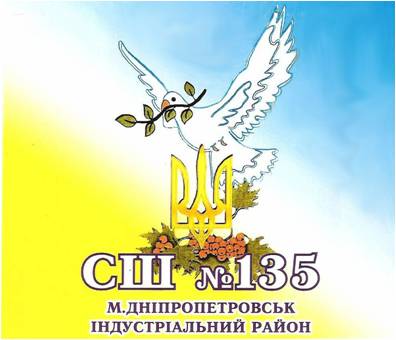 РІЧНИЙ ПЛАН РОБОТИ школи2019/2020 навчальний рікДніпро2019ЗМІСТПідсумки діяльності навчального закладу у 2018/2019 навчальному році та завдання педагогічного колективу на 2019/2020 навчальний рікРозділ 2. Організація роботи навчального закладу. Циклограма щомісячної діяльності  школи2.1 Організація роботи навчального закладуЦИКЛОГРАМА ДНЯПочаток роботи:  08.30Кінець роботи:     17.00ПРИЙОМ ВІДВІДУВАЧІВ:2.2. Циклограма щомісячної діяльності школиРозділ 3. Організаційна робота. Апаратні нарадиРозділ 4. Управлінська діяльність щодо розвитку загальної середньої освіти4.1. Забезпечення гарантованого права громадян на здобуття повної загальної середньої освіти4.2. План заходів на 2019/2020 роки із запровадження Концепції реалізації державної політики у сфері реформування загальної середньої освіти "Нова українська школа"                               4.3. Інформаційно-роз’яснювальна робота щодо підготовки та проведення у 2020 роцізовнішнього незалежного оцінювання4.4. Профілактична робота із запобігання всім видам дитячого травматизму серед учнів школи.Охорона життя та здоров`я учасників навчально-виховного процесу                                                                        4.5. Оздоровлення та відпочинок4.6. Робота з профілактики злочинності серед учнів школи5. Охорона прав і соціальний захист дітей пільгових категорій6. Заходи щодо забезпечення вимог з організації харчування учнів                                                                                                                    7. Методична робота7.1.Робота педколективу по реалізації єдиної методичної теми7.2. Науково-дослідницька робота  вчителів7.3. Робота з  молодими спеціалістами                                7.4. Удосконалення педагогічної майстерності вчителівРозділ 8.  Допрофільна і профільна освіта                                                                               Розділ 9. Робота з обдарованою молоддюРозділ 8.  Організаційне та науково–методичне забезпечення громадянської освіти та виховання школярів9.1. Організація роботи класних керівників9.2 Дотримання мовного законодавства в школі.                                                                                                          9.3. Учнівське самоврядуванняДодаткові заходи9.4.  Традиційні свята школиМодуль 1. Свято Першого дзвоникаМодуль 2. "День вчителя"Модуль 3. "Посвята в першокласники"Модуль 4. «Фестиваль української культури»Модуль 5. "День Збройних Сил України "Модуль 6. "Новорічні свята"Модуль 7. "День Закоханих"Модуль 8. "Свято 8 Березня"Модуль 9. День початкової школиМодуль 10. "День Пам’яті та примирення "Модуль 11. "Прощання з Букварем"Модуль 12. "Прощавай початкова школа"Модуль 14. "Свято Останнього дзвоника"Модуль 15. "Випускний вечір"Модуль  16. "День захисту дітей"	Додаткові заходи                                                                                                  9.5. Формування ціннісних пріоритетів9.5.1. Фізичне вихованняПочаткова школаУсвідомлення цінності людського життя, кожної людської особистості, дотримання правил здорового способу життя; здійснення самоконтролю, самооцінювання, виявлення вольових рис особистості.Основна школаУміння цінювати себе як унікальну і неповторну особистість. Прагнення бути фізично здоровою людиною. Уміння визначати свій соціальний статус у соціальній групі, уміти коректувати та регулювати власну поведінку.Старша школаРозуміння та аналіз «Я-концепції здоров’зберігаючих навичок». Уміння орієнтуватися та адаптуватися в життєвих ситуаціях; визначення життєвих пріоритетів, цілей та ідеалів.9.5.2.Національно-патріотичне вихованняПочаткова школаУсвідомлення приналежності до української держави і народу. Шанування історії і мови свого народу, країни. Почуття гордості й поваги до своїх батьків, роду, народу, місця, де народився. Знання культури свого народу і прагнення дотримання традицій. Розуміння правил взаємодії людей у сім′ї та суспільстві.Основна школаЛюбов до свого рідного краю, Батьківщини, народу. Повага до українських родинних законів, звичаїв, обрядів і традицій. Знання та володіння українською мовою. Шанобливе ставлення до державної символіки. Знання історії та культури інших народностей, які проживають в Україні та інших державах.Старша школаЛюбов до Батьківшини, рідного краю, повага до державних символів. Знання та усвідомлення необхідності дотримуватися конституційно-правових норм. Готовність до захисту інтересів Батьківщини. Участь у житті школи й роботі учнівського самоврядування. Повага і толерантне ставлення до представників інших етносів, віросповідань і культур.Додаткові заходи9.5.3.Родинно – сімейне вихованняПочаткова школаЗапобігання та мирне розв′язування конфліктів. Уміння оцінювати власні вчинки і вчинки інших людей та висловлювати оцінні судження.Основна школаЗнання та розуміння особистих, родинних, громадянських та загальнолюдських цінностей. Уміння співпрацювати з іншими, працювати в групі, колективі.Старша школаЗдійснення вільного морального вибору. Потреба допомагати іншим.Додаткові заходи9.5.4. Художньо – естетичне вихованняПочаткова школаЗдатність розуміти і сприймати інформацію художньо-тематичної спрямованості, уявлення про мистецтво та засоби його виразності, інтерес до мистецтва, поняття про естетичні почуття, переживання, првязані зі сприйманням творів різних видів мистецтва.Основна школаЗнання про види мистецтва та засоби їх виразності. Наявність художньо-естетичних емоцій, смаків, почуттів. Володіння системою елементарних мистецьких знань, понять , термінів.Старша школаСформованість потреби спілкування з мистецтвом. Розуміння й аналіз художніх образів мистецтва. Участь у позакласній та позашкільній діяльності.9.5.5. Професійна орієнтаціяПочаткова школаУсвідомлення значення праці в житті людини. Відповідальність за результати власної праці та праці інших. Уявлення про різні види професій та особистісні якості, необхідні сучасному працівникові.Основна школаУсвідомлення соціальної значимості праці в житті людини. Повага до людей праці, які створюють духовні та матеріальні блага й цінності. Уміння доводити справу до логічного завершення.Старша школаСформованість практичних умінь і навичок ведення домашнього господарства. Професійне самовизначення. Трактування професійної діяльності.9.5.6. Еколого – натуралістичне вихованняДодаткові заходи9.6.  Превентивне вихованняДодаткові заходи9.7.  Фізичне вихованняДодаткові заходи9.8. Школа сприяння  культурі здоров’я9.9. Цивільний захистРозділ 10. Соціально-психологічний супровід навчально-виховного процесуМодуль 1. Визначення готовності учнів перших класів до навчанняМета:cтворення сприятливих соціально-психологічних умов для успішного виховання, навчання, психологічного розвитку дитини в рамках освітнього середовищаМодуль 2. Адаптація першокласників до шкільного життяРозділ 11. Робота шкільної бібліотекиУ 2019/2020 навчальному році шкільна бібліотека буде продовжувати працювати над вихованням компетентного читача.  Шкільна бібліотека для більшості дітей стає першою бібліотекою в житті, тому в бібліотеці створена атмосфера сприятлива для отримання та засвоєння інформації. Добре укомплектований бібліотечний фонд, який відповідає вимогам сьогодення - основа успішної інформаційної роботи. Покладено початок комплектуванню фонду на нетрадиційних носіях інформації. Сьогодні у бібліотеці є електронні учбові матеріали. Робота в цьому напрямку буде продовжена. Основним напрямком діяльності є підвищення інформаційної, освітньої, культурологічної, виховної, пізнавальної, інтелектуальної функцій, які включають найповніше інформаційне забезпечення навчально-виховного процесу, надання інформаційно-методичної допомоги учням і педагогам в оволодінні основами наук і організації навчально-виховного процесу; надання системної, цілеспрямованої допомоги школярам в опануванні ними знань з основ наук і на цій основі - формування особистості з високим рівнем громадської свідомості, належними правовими і поведінковими нормами.Головна мета роботи бібліотеки - надання всебічної допомоги вчителям і учням у забезпеченні їх інформаційних потреб. У новому навчальному році бібліотека буде сприяти максимальному розкриттю індивідуальності учня, його здібностей, нахилів і талантів; формуванню здорового способу життя, національної свідомості і гідності. Важливу роль відіграє шкільна бібліотека в засвоєнні шкільної програми, організації навчальної діяльності та дозвілляОсновні завдання бібліотеки:Пріоритетними в роботі шкільної бібліотеки є вирішення таких завдань:допомога учням у оволодінні програмовими знаннями та їх  закріпленні;виховання в учнів  бажання самостійно розширювати обсяг своїх знань;навчання школярів сприймати й  аналізувати  різні види і типи джерел інформації; сприяння розвиткові пізнавальних інтересів учнів, формування читацьких інтересів;удосконалення інформаційно-бібліографічного обслуговування юних читачів;організація різноманітних видів масової роботи з пропаганди книги: книжкових виставок, оглядів, бесід;проведення індивідуальної роботи з читачами;розвиток художнього смаку й самостійності суджень учнів;виховання національної свідомості, формування громадянської позиції, моральних якостей, розвиток культури мовлення.Основні показникиПротягом року планується провести:1.Організація інформаційно-маркетингової діяльності  учнів-користувачів бібліотеки1.1.Вивчення, інформування і задоволення читацьких потреб на книжку та інформаціюРобота з навчальною та навчально-методичною літературою.1.2. Інформаційна робота та довідково-бібліографічна робота1.3. Бібліотечно-бібліографічні та інформаційні знання – учням школи2. Становлення і розвиток виховної системи бібліотеки. Робота з батьками2.1. Громадське виховання. Морально-правове виховання2 .2. Патріотичне виховання. Краєзнавство. Народознавство.2.3. Екологічне виховання2.4. Профорієнтація. Фізичне і трудове виховання2.5. Здоровий спосіб життя2.6. Художньо-естетичне виховання2.7. На допомогу шкільній програмі3. Формування бібліотечного фонду3.1. Комплектування. Організація фонду. Розстановка. Списання.3.2. Збереження фонду підручників та художньої літератури4. Робота з читацьким  активом бібліотеки                                   5.  Взаємодія шкільної бібліотеки з педагогічними працівниками та батьками«Бути гарним педагогом – це бутисправжнім реформатором майбутнього життя України,бути апостолом правди і науки»6. Заходи щодо обладнання  шкільної бібліотеки7. Професійний розвиток бібліотекаря                                              Розділ 12. Інформаційні та комунікаційні технології в освіті                                                             Розділ 13. Моніторингові дослідження якості освіти                                             Розділ 14. Внутрішньошкільний контрольВересень                                                                                     Розділ 15.   Господарська діяльністьРозділ 16. Охорона праці15.1. Алгоритм роботи з охорони праці та пожежної безпеки Охорона праці і пожежна безпека                                                                                                                                                                                                                                                              Додаток №1Перспективний план вивчення стану викладання навчальних предметів у КЗО « СЗШ №135» ДМРна 2013-2020 рр.Додаток №2План заходівщодо організованого початку  2019/2020  навчального рокуДодаток №3План заходівщодо порядку організованого закінчення 2019/2020навчального рокута проведення державної підсумкової атестації учнів 4-х, 9-х, 11-го класів                                                                                                                                                                                                                                                               Додаток №4Циклограма наказівпо комунальному закладу освіти «Середня загальноосвітня школа №135» Дніпровської міської радиЦИКЛОГРАМА НАКАЗІВ  (основна діяльність)НАКАЗИ  З  ОСНОВНОЇ ДІЯЛЬНОСТІ (господарча частина)                                                        ЦИКЛОГРАМА НАКАЗІВ  З  КАДРОВИХ ПИТАНЬЦИКЛОГРАМА НАКАЗІВ  З  ОБЛІКУ  ТА  ПЕРЕВЕДЕННЯ УЧНІВ                                                                                                                                                                                                                                                              Додаток № 5Список використаних  скороченьПОГОДЖЕНОна засіданні педагогічної радикомунального закладу освіти «Середньої загальноосвітньої школи №135» Дніпровської  міської  радипротокол від  28.08.2019 р.  № 1ЗАТВЕРДЖЕНОна засіданні Ради  комунального закладу освіти «Середньої загальноосвітньої школи №135» Дніпровської міської  радиспільно з адміністрацією закладупротокол від 05.09.2019р.  року № 1__________________О.М. Подольна                  Вступ   Основна діяльність школи спрямована на створення умов для реалізації державної політики в сфері освіти, виконання Законів України «Про освіту», «Про загальну середню освіту», «Про внесення змін до законодавчих актів з питань загальної середньої освіти щодо організації навчально-виховного процесу», постанов Кабінету Міністрів України «Про затвердження Положення про загальноосвітній навчальний заклад»,«Про затвердження Державного стандарту початкової загальної освіти», «Про затвердження Державного стандарту базової та повної загальної середньої освіти», «Комплексної програми розвитку освіти м. Дніпра на 2010-2020 роки» та інших законодавчих та нормативно-правових документів з питань виконання законодавства України в галузі «Освіта». Структура освіти на кожному рівні і навчальних планах побудовані на принципах постійно зростаючої складності навчальної діяльності по предметах і самостійності  учня у виборі в освітньому процесі. На кожній сходинці забезпечується державний стандарт, а також дається теоретична і практична підготовка по дисциплінах навчального плану з метою максимального розвитку інтелекту, загальної культури, творчих можливостей, фізичного і морального здоров'я. Успішність проходження кожного рівня і виконання його освітніх задач гарантується школою тільки за умови усвідомленого і добровільного дотриманнявсіх норм і правил шкільного життя, активної співпраці з батьками, ввідкритістю навчальногопроцесу. У вересні 2019 року школа починає свій 32 навчальний рік.Управління закладомУ 2018/2019 навчальному році управління закладом було спрямовано на здійснення державної політики в галузі освіти, збереження кількісних і якісних параметрів мережі, створення належних умов для навчання і виховання учнів, удосконалення змісту навчально-виховного процесу, впровадження нових освітніх технологій, розвиток здібностей дітей і підлітків, подальше впровадження профільного навчання.Керівництво, підвищення якості та ефективності внутрішньошкільного управління забезпечувалося документами планування роботи: перспективним, річним, робочим навчальним, місячним та тижневим планами. Створити цілісну систему інформаціно-аналітичного забезпечення допомагала наявна єдина комп’ютерна мережа та внутрішній мобільний  телефонний зв’язок.Принцип доцільності і оперативності прийняття управлінських рішень адміністрації базувався на аналітичних даних, отриманих в ході внутрішньошкільного контролю.Адміністрацією постійно проводились консультації та спільно розглядалися питання з такими структурними підрозділами закладу, як: Рада школи, батьківський комітет, профспілковий комітет.Аналіз структури і мережі школиза минулий навчальний рік.Збереження контингентуНа початок 2018/2019 року у школі навчалось– 1065учнів.Укомплектовано 36 класів, середня наповнюваність класів – 29,6 учнів. Школа І ступеня – 15 класів, школа ІІ ступеня - 17 класів, школа ІІІ ступеня – 4 класиАналіз причин руху учнів свідчить, що переважна більшість переводів зумовлена зміною місця мешкання родини і пов'язана з переїздами (діти із зони АТО): із 25 вибулих учнів 10 виїхали за межі  міста та 1 учень  за межі України. Основними заходами з збереженням контингенту учнів у 2018/2019навчальному році були:Організація обліку дітей та підлітків у мікрорайоні;спільна робота з ДНЗ № 68, 338, 149;контроль відвідування учнями навчальних занять;організація навчання за індивідуальною формою;організація роботи психологічної підготовки учнів до навчання в школі.Підсумки роботи ГПДУ  минулому  році працювало 4 групи продовженого дня, які відвідувало 120 учнів 1-4-х класів. Групи працювали за рахунок державного бюджету. Для роботи ГПД було надано навчальні кабінети, всі ГПД укомплектовані кваліфікованими педагогічними кадрами. Для 1-х класів виділено 3 приміщення (ігрова кімната, спальня та кімната для занять). Усі діти, які  відвідували  ГПД, були  охоплені  гарячим  харчуванням, дотримувались  режиму  роботи.Вцілому, роботу груп  продовженого дня  можна  визнати задовільною. Індивідуальна та інклюзивна  форми навчанняПраво громадян на доступну освіту реалізується шляхом запровадження різних форм навчання, однією з яких є навчання за індивідуальною формою. Індивідуальним навчанням охоплені учні, які за станом здоров‘я не можуть відвідувати  навчальний заклад. У 2018/2019 навчальному році у навчальному закладі за індивідуальною формою навчалось 5 учнів (довідки ЛКК міських лікарень), що складає 0,4 % від загальної кількості учнів школи. З них дітей – інвалідів – 1.Велика увага приділялась якісному складу вчителів, що працюють з учнями вдома. Індивідуальні навчальні плани учнів розроблялись згідно відповідних Програм з предметів та рекомендацій лікувально-контрольних комісій. Оцінювання навчальних досягнень учнів здійснювалось відповідно до діючих норм ативних документів Міністерства освіти і науки України.Слід зазначити, що організація навчально-виховного процесу за індивідуальною формою забезпечувала не тільки певний освітній рівень дитини, відповідно до її здібностей, можливостей, а й допомагала розвивати соціальну компетентність дитини, шляхом залучення до участі у виховних заходах.Окрім освітніх компонентів для вільного вибору учнями, які є обов’язковими, за рішенням ПМПК є інші компоненти, зокрема корекційно-розвитковий складник для осіб з особливими освітніми потребами. Відповідно до законів України «Про освіту», «Про загальну середню освіту»,    постанови Кабінету Міністрів України від 15.08.2011р. № 872 «Про затвердження Порядку організації інклюзивного навчання у загальноосвітніх навчальних закладах», постанови Кабінету Міністрів України від 09.08.2017р. № 588 «Про внесення змін до Порядку організації інклюзивного навчання у загальноосвітніх навчальних закладах», та з метою реалізації права дітей з особливими освітніми потребами на освіту за місцем проживання, їх соціалізації та інтеграції в суспільство, залучення батьків до участі у навчально-виховному процесі; на підставі заяв батьків,  витягів з протоколів діагностичного засідання ОПМПК в школі запроваджено  інклюзивне навчання дітей з особливими потребами. Так у 1-В, 2-Г, 4-В та 6-В класах навчалися діти, яким   передбачено створення відповідних умов: використання адекватних форм і методів навчально-виховної роботи, психолого-педагогічний супровід, співпраця з батьками (особами, які їх замінюють). Організація інклюзивного навчання включає надання дитині з особливими освітніми потребами психолого-педагогічної корекційно - розвиткових занять, тому діти займатимуться  з практичним психологом  та логопед-дефектолог ведуть заняття «Корекція розвитку».  Для кожного учня складено індивідуальний навчальний план  увідповідності до вимог листа МОН № 1/9-325 від 14.06.2017 року.Відповідно статті 20 Закону України «Про освіту», пункту 4 Положення про Міністерство освіти і науки України, затвердженого постановою Кабінету Міністерство України від 16 жовтня 2014 р.№ 630 (зі змінами), наказу МОН України від 08.06.2018р. №609, «Про затвердження Примірного положення про команду психолого-педагогічного супроводу дитини з особливими освітніми потребами з закладах загальної середньої та дошкільної освіти»,та з метою створення оптимальних умов для навчання дітей з особливими освітніми потребами з урахуванням їхніх індивідуальних потреб та можливостей, забезпечення психолого - педагогічного супроводу дітей з особливими освітніми потребами в школі в інклюзивних класах з інклюзивним навчанням була створена команда  психолого – педагогічного супроводу дітей з особливими освітніми потребами та затвердженйого персональний склад: - голова команди – заступник директора з навчально-виховної роботи  Нікітіна А.Г.;- секретар команди  – практичний психолог Завгороднева Л.Б.;Члени команди:-заступник директора з навчально-виховної роботи  Дворядкіна Л.І.;-логопед -  дефектолог – Бутусова І.В.; -класоводи – Сурело Т.В. (1-В), Нечепупенко В.В. (2-Г), Сахацька Л.О. (4-В);- класний керівник – Коношко І.І. (6-В);- асистенти вчителя – Петренко О.М. (1-В),  Васіна О.С. (2-Г), Льовіна О.А. (4-В), Мовчан І.С. (6-В).         Організація профільного начанняПротягом кількох років одним із основних напрямків роботи педагогічних колективів ЗНЗ району є створення умов для виявлення та розвитку здібностей кожної дитини в умовах упровадження профільного навчання. Профілізація навчання передбачає розширення науково-освітнього простору для учнів та педагогів; здійснює цілеспрямовану довузівську підготовку із залученням кадрового потенціалу ВНЗ; підсилює мотиваціюучнів і підвищує інтерес до вивчення предметів тощо.У 2018/2019 навчальному році в школі функціонували 4 профільних класи:  11б, 10а – математичний профіль (57 учні), 11а, 10б - філологічний профіль (53 учня).В умовах профілізації навчання співпраця з вищими навчальними закладами є одним із напрямків роботи закладу. Це пов‘язано з тим, що  ВНЗ мають багато різноманітних факультетів та готують спеціалістів широкого спектру професій. Спільна робота охоплювала навчально-виховний процес, роботу з обдарованими учнями, методичну допомогу вчителю. Співпраця з НВЗ велася за такими напрямками: профорієнтаційна робота (Дні відкритих дверей, екскурсії у ВНЗ, виступи представників ВНЗ на батьківських зборах та у класах); відвідування лекцій та практичних занять на базі ВНЗ; проведення лекцій, уроків викладачами ВНЗ на базі школи; педагогічна практика студентів ВНЗ на базінавчальних закладу. Але хотілося б відзначити, що співпраця з ВНЗ проводилася не досить активно, не використовувалися всі можливості та ресурси ВНЗ. Тому у 2019/2020 навчальному році шкільним методичним об’єднанням необхідно спланувати та розпочати активну роботу з ВНЗ з питань науково-дослідницької роботи учнів, профільного навчання, профорієнтаційної роботи та роботи університетських кафедр.Кадрове забезпеченняУ 2018/2019 навчальному році навчально-виховний процесу школі забезпечували 72 педагога.Кількість педагогічних працівників (за віком): до 30 років – 431-40 років – 841-50р. – 1751-55р. – 16Більше  55р. – 27Кількість педагогічних працівників (за стажем): До 3 років – 43-10 років – 310-20 років – 9Більше 20 років – 56Кількість педагогічних працівників (за категоріями і педагогічними званнями): Вища – 57Перша – 1Друга – 6Спеціаліст – 0Тарифний розряд - 8Учитель-методист – 37Старший учитель –1Заслужений вчительУкраїни – 1Відмінник освіти України - 6Атестація педпрацівниківВелику стимулюючу роль у професійному зростанні педагогічних кадрів відіграє атестація, яка сприяє моральному і матеріальному заохоченню педагогічних працівників, узагальненню та впровадженню досвіду кращих вчителів у практику навчання та виховання учнів.Робота з атестації педагогічних працівників навчального закладу була організована відповідно до Типового положення про атестацію педагогічних працівників, затвердженого наказом Міністерства освіти і науки від 06 жовтня 2010 року №930, зареєстрованого у Міністерстві юстиції 14 грудня 2010 року за №1255/18550 та наказу Міністерства освіти і науки, молоді та спорту України від 20.12.2011 № 1473 «Про затвердження Змін до Типового положення про атестацію педагогічних працівників», зареєстрованого в Міністерстві юстиції України 10 січня 2012 р. за № 14/20327 пройшла атестація педагогічних працівників. У період атестації вчителями на високому рівні були проведені відкриті уроки, відкриті виховні заходи, організована робота щодо вивчення і впровадження прогресивного педагогічного досвіду кращих вчителів. За результатами атестації 2018/2019 навчального року: присвоєно кваліфікаційну категорію «спеціаліст  першої категорії» - 3;підтверджено раніше присвоєну кваліфікаційну категорію «спеціаліст вищої категорії» - 12;підтверджено раніше присвоєне педагогічне звання «учитель-методист» - 7.присвоєно педагогічне звання «старший учитель» - 1присвоєно педагогічне звання « учитель - методист» - 1Підвищення кваліфікаціїПедагогічний колектив школи постійно працює над підвищенням рівня фахової майстерності, про що свідчить кількість вчителів, які у 2018/2019 навчальному  році відвідували курси підвищення кваліфікації та спецкурси:курси підвищення кваліфікації при ДОІППО -  15 вчителів (2019 рік)Усі педагоги, які були заявлені для проходження курсової перепідготовки у  2019 року, її пройшли. Методична робота з педагогічними кадрамиВажливою складовою кадрової політики є система роботи з підвищення кваліфікації педагогічних працівників.Робота з педагогічними працівниками щодо підвищення професійної майстерності здійснюється у відповідності з певною структурою: - індивідуальні, групові, колективні форми роботи; - курси, спецкурси підвищення кваліфікації педагогів; - участь у конкурсах професійної майстерності; - школа молодого спеціаліста, наставництво; - самоосвіта та атестація педагогів; - вивчення, узагальнення та поширення ППД; - публікації власних наробок; - участь в районній та обласній виставках-презентаціях педагогічних  ідей та технологій. У 2018/2019 навчальному році педагогічний колектив  школи працював над реалізацією науково-методичної проблеми з теми закладу«Спрямованістьнавчально-виховного процесу на формування соціалізації учнів у сучасному освітньому просторі».                      Навчальними закладом забезпечувався доступ до змісту, форм і методів науково-методичного підходу, умов реалізації теми, осмислення очікуваних результатів, виокремленнят ехнологічних процедур. Різноманітність методичних заходів за формами проведення та змістом забезпечували процесс набуття досвіду з теми.Для реалізації єдиної методичної теми школи вчителями школи на високому професійному і організаційному рівні були проведені колективні форми роботи -  семінари районного, міського та обласного рівня:У школі успішно працювала методична рада (голова МР – директор школи О.М. Подольна), яка координувала методичну роботу з підвищення якості освіти у навчальному закладі. На засіданнях методичної ради розглядалися теоретичні питання, визначались основні аспекти практичної реалізації нововведень, проводився аналіз їх доцільності та результативності, розроблялись методичні рекомендації по використанню передового педагогічного досвіду, затверджувались плани роботи методичних об’єднань, кафедр, творчих груп, викладання факультативів, курсів за вибором, тексти завдань для проведення тематичних і семестрових атестацій. Методичною радою закладу розроблена структура організації методичної роботи, яка забезпечувала підвищення рівня методичної підготовки педагогів, практичне опрацювання методичної теми школи.Протягом 2018/2019 навчального року було організовано роботу 10 методичних об’єднань за напрямками: українська мова та література, російська мова та література, іноземна мова, історії та географії, математики, інформатики та фізики, біології та хімії, фізичного виховання, естетичного виховання, початкових класів та класних керівників. Затверджено плани роботи, методичні теми, над якими працювали ШМО.Робота методичних об’єднань булла спрямована на удосконалення методичної підготовки, фахової майстерності вчителя, удосконалення методики проведення уроку. Були проведені заплановані засідання методичнихоб’єднань, на яких обговорювалися як організаційні питання (підготовка і проведення олімпіад, предметних тижнів, проведення контрольних зрізів, затвердження завдань для державної підсумкової атестації), так і науково-методичні питання.Традиційними формами методичної роботи з учителями були засідання і творче звітування методичних об’єднань, семінари–практикуми, педмайстерні, майстер-класи. Працював майстер-клас для вчителів школи «Впровадження інформаційно-комунікаційних технологій в навчально-виховному процесі» - керівник Лубинець Л.В.У рамках «Предметних тижнів» були проведені предметні тижні початкової школи; естетичного виховання; фізичної культури та захисту Вітчизни; української мови та літератури; російської мови та світової літератури; біології, хімії, географії -  у яких взяла участь велика кількість учнів, було організовано виставки тематичних газет, екскурсії до ВНЗ, конкурси, презентації для учнів різних класів, свята, лекції тощо.  Хотілося б відзначити проведення предметного тижня української мови та літератури, початкової школи, трудового навчання.Одним із напрямків методичної роботи школи була організація роботи з молодими спеціалістами,  завдання якої – надання необхідної допомоги молодим спеціалістам в оволодінні методикою викладання свого предмета, розвиток вмінь використовувати у своїй роботі досягнення сучасної психолого-педагогічної науки, творчої активності молодих спеціалістів. Кострицький Д.О., Сахацька Л.О.,вчитель  інформатики– Чорний В.В. Ці вчителі працювали  під наставництвом досвідчених педагогів. Разом із учителями-наставниками було розроблено спільні плани роботи, за якими працювали молоді спеціалісти. Адміністрація школи  відвідувала уроки та позакласні заходи малодосвідчених педагогів, надавала методичну допомогу у підготовці до уроків, під час аналізу яких молодим спеціалістам   були надані рекомендації щодо підвищення свого методичного та фахового рівня. Активну участь молоді вчителі брали у колективних формах методичної роботи району. У 2018/2019 навчальному році ці спеціалісти відвідали 18 занять  вчителів наставників.Педагоги закладу взяли участь у  методичних заходах обласного, Всеукраїнського, Міжнародного рівнів.Інноваційна роботаСтворені умови для організації методичної роботи, впровадження інноваційних технологій, консультаційна допомога учителямПротягом останніх років школа ефективно працює над впровадженням інноваційних методик навчання та виховання на основі компетентнісного підходу, а саме технологій критичного мислення, інтерактивні технологій, методу проектів, про що свідчать високі результати стану вивчення викладання предметів, моніторингові дослідження. Колективом школи опрацьовано велику кількість науково-методичної літератури з приводу сучасних педагогічних технологій, постійно проводиться консультаційна робота в межах ШМО та на рівні всієї школи. Видавнича діяльність  Участь педагогічних працівників школи у конкурсах, фестивалях педагогічних інновацій, технологій спрямованих на підвищення науково-методичного рівняТака кількість робіт є незначною, тому в 2019/2020 навчальному році вчителям необхідно активізувати роботу щодо участі у різноманітних професійних виставках та конкурсах. Цілком зрозуміло, що науково-теоретична та методична робота з педагогічними кадрами спрямована на забезпечення безперервного навчання вчителів, підвищення їхньої кваліфікації та педмайстерності, що в кінцевому результаті відбивається на якості навчання в школі.Робота з обдарованими дітьмиЗ метою реалізації Державної програми роботи з обдарованою молоддю адміністрацією та педагогічним колективом школи у 2018/2019 навчальному році були здійснені такі заходи:поновлений шкільний інформаційний банк даних про обдарованих учнів школи;поновлена наукова-методична база з питань роботи з обдарованими дітьми;проведений шкільний етап Всеукраїнських учнівських олімпіад з навчальних предметів;організована робота з підготовки та участі учнів школи в районному та  обласному етапах Всеукраїнських учнівських олімпіад з начальних предметів;організована робота з підготовки та участі учнів школи у районному, міському та всеукраїському етапах предметних турнірів;організовані та проведені шкільні конкурси та виставки творчих робіт учнів, спрямовані на виявлення та самореалізацію обдарованих дітей;організована робота гуртків та факультативів за бажанням учнів;забезпечене інформування про всі досягнення учнів школи.Робота колективу школи, яка проведена за програмою виявлення та підтримки талановитої молоді і створення умов, необхідних для розвитку індивідуальності, має свої позитивні результати. Як відомо, дієвим засобом формування мотивації до навчання, підвищення пізнавальної активності, поглиблення і розширення знань, створення умов для збереження і розвитку інтелектуального потенціалу нації є різноманітні інтелектуальні змагання: Всеукраїнські олімпіади, турніри, Інтернет-олімпіади, інтерактивні конкурси. Аналізуючи роботу ШМО під час організації і проведення шкільного та районного етапів Всеукраїнських учнівських олімпіад з навчальних предметів, слід відзначити, що в даному напрямку вчителі працюють не систематично і не активно. Дані про досягення учнів у районному етапі Всеукраїнських учнівських олімпіад з навчальних предметів наведені нижче в таблиці:Кількість переможців ІІ (міського) етапу:Для порівняння:у 2013-2014 н.р.  - 27 переможців,у 2014-2015 н.р.  - 29 переможців,у 2015-2016 н.р. -  30 переможців,у 2016-2017 н.р. -  24 переможця,у 2017-2018 н.р. -  24 переможця,у 2018-2019 н.р. -  30 переможців.       Переможці фінального туру олімпіад у 2018-2019 н.р.Слід зазначити, що учні показали добрі знання в ІІ (міського) етапі олімпіади  з математики (вч. Нікітіна А.Г., Коношко І.І, Веселовська О.М.), російської мови (вч. Коптева О.О.), обслуговуючий праці (вч. ШиткоЮ.І.,Шимборська Г.В.), образотворчого мистецтва  (вч. Величко А.В.), біології (вч. Богданова Т.І., Завгороднева Л.Б.), фізики (вч.Хрябченко Т.О.), історії  та правознавства (вч. Решетникова Г.Й., Михайлюта П.І., Солодовник В.Г., Подольна О.М.). Але слід зазначити, що вчителі української мови, хімії, географії, інформатики не  підготували учнів до олімпіад.Учні школи брали активну участь у різноманітних інтерактивних  конкурсах «Ведмежа» «Колосок», «Кенгуру», «Левеня», «Патріот», «Грінвіч», «Соняшник», «Геліантус», «Бобер», що стали традиційними. Відповідальними за організацію цих конкурсів в школі були Богданова Т.І., Дьяченко О.О., Хрябченко Т.О.,  Фролова Т.Л., Лубинець Л.В., Черепаха С.М.Учні школи щороку беруть участь у міжнародному конкурсі знавців української мови імені Петра Яцика;міжнародному мовно-літературному конкурсі учнівської та студентської молоді ім. Тараса Шевченка.Участь дітей в інтелектуальних конкурсах у 2018-2019н.р.В 2018/2019 навчальному році була проведена робота щодо залучення дітей до роботи в секціях МАН, але в зв’язку з великим навантаженням дітей та незручністю розташування центру батьки учнів відмовилися від співпраці з МАН. Тому в 2019/2020 навчальному році слід посилити роботу щодо організації та участі учнів 9-11-х класів у Всеукраїнському конкурсі-захисті науково-дослідницьких робіт учнів-членів МАН. Провести роз’яснювальну роботу серед педагогів та батьківської громадкості.Досягнення обдарованих учнів  школи щороку відзначаються на Святі  урочистого вшанування обдарованих.Таким чином, аналіз досягнень дає змогу визначити, що у 2018/2019 навчальному році була проведена різноманітна та результативна робота в порівнянні з попереднім навчальним роком щодо виявлення творчих здібностей та розвитку обдарованості учнів. Близько 50% учнів стали учасниками районних, міських, обласних, всеукраїнських олімпіад, турнірів, конкурсів, змагань тощо. Але результати, яких досягли учні, недостатньо високі. Це свідчать про несистематичну  роботу педагогічного колективу з даного питання. Не всі шкільні методичні об’єднання проводили плідну роботу по підготовці учнів до участі у Всеукраїнських учнівських олімпіадах, інтелектуальних турнірах та конкурсах тощо.Виховна роботаВиховна робота у навчальному закладі здійснюється на засадах педагогіки співробітництва учнів, їхніх батьків та громадськості, спрямована на реалізацію Національної доктринирозвиткуосвітиУкраїни у ХХІ столітті, Концепціїнаціонально-патріотичноговиховання дітей та молоді, ЗаконівУкраїни «Про загальнусереднюосвіту», «Про освіту», Концепціївихованнядітей та молоді в національнійсистеміосвітишколярів, Концепціїгромадянськоговихованняособистості в умовахрозвиткуукраїнськоїдержавності, Національноїпрограмипатріотичноговихованнянаселення, формування здорового способу життя, розвитку та зміцненняморальних засад суспільства, Програми «Основніорієнтиривихованняучнів 1-11-х класівзагальноосвітніхнавчальнихзакладівУкраїни», Цільовоїкомплексноїпрограми «Фізичневиховання – здоров`янації» тощо. Сучаснийзміствиховання в ЗНЗ — ценауковообґрунтована система загальнокультурних і національнихцінностей та відповіднасукупністьсоціальнозначущихякостейособистості, щохарактеризуютьїїставлення до суспільства і держави, інших людей, праці, природи, мистецтва, самої себе. Відповідно до Основнихорієнтиріввихованняучнів 1-11-х класівзагальноосвітніхнавчальнихзакладівУкраїнивиховна робота булапобудована за складовимивиховноїдіяльності: 1. Національно – патріотичне вихованнявиявляється у патріотизмі, національнійсамосвідомості й ідентифікації, правосвідомості, політичнійкультурі та культуріміжетнічнихвідносин. Згідно з основнимиположеннямиобласноїПрограмипатріотичноговихованнянаселення, формування здорового способу життя, розвиткудуховності та зміцненняморальних засад суспільствазакладиосвітиспрямовували свою роботу на розвитокдуховності, вихованняпатріотизму та поваги до історичноїспадщиниукраїнського народу, формування здорового способу життя, загальнолюдськихморальнихцінностей. З метою реалізаціїзазначеноїпрограми у планіроботинавчального закладу  урозділі «національно-патріотичне виховання» булисплановані та проведенірізноманітнівиховнітематичні заходи (покладанняквітів до пам‘ятнихмісць та інші)  до ДняЗахисникаВітчизни, День Пам’яті та примиреннітощо. Такожпротягом 2018/2019навчального року учнішколи взяли участь у конкурсах, акціях, заходах різнихрівнів, присвяченихсвяткуванню74-ї річниці Перемоги над фашизмом та 75-ї річницівизволенняДніправідфашистськихзагарбників. У навчальномузакладісплановано та проведено уроки мужності, зустрічі з ветеранами ВеликоїВітчизняноївійни та учасникамибойовихдій на територіїінших держав, бесіди, годиниспілкування, конкурситворчихробіт, проведеніурочистілінійкибілямеморіалу пам’яті загиблим у другій Світовій війні, тощо. Учнішколи брали участь в: - акціїмилосердя «Вахта пам’яті», «Допоможиближньому», «Ветеран живепоруч», «Свічкапам‘яті» (діти – ветеранам війни, діти – «дітямвійни», діти – вчителям-ветеранам війни), «Подаруй оберіг солдату», привітаннясвятковимилистівками; - Всеукраїнськіймолодіжнійакції «Пам’ятати. Відродити. Зберегти»; - екскурсії до музеїв та пам‘ятнихмісць, проведеннятуристськихподорожей по місцяхбойовоїслави( с. Військове, с. Черкаське, с. Гвардійськетощо); - конкурситворчихробіт, рефератів, малюнків, плакатів, присвячених Дню Пам’яті та примирення тощо;- конкурс декоративно-ужиткового мистецтва «Знай і люби свій край»;- участь у військово-патриотичній спортивній грі «Прорив» («Дніпровська звитяга»)2. Превентивне вихованнявиявляється у моральній активності особистості, прояві відповідальності, чесності, працелюбності, справедливості, гідності, милосердя, толерантності, совістливості, терпимості до іншого, доброзичливості, готовності допомогти іншим, обов'язковості, добросовісності, ввічливості, делікатності, тактовності, вмінні працювати з іншими; здатності прощати і просити пробачення, протистояти виявам несправедливості, жорстокості. Так як згідно іуказу Президента України від 14.11.2017 року № 361/2017 «Про оголошення в Україні 2018 року Роком реалізації правоосвітницького проекту «Я маю право!», з метою подальшого розвиткуі системи безперервної правової освіти та виховання, покращення роботи щодо розвитку громадянських компетентностей учнівської молоді у навчальному закладі були проведені такі заходи: - годиниспілкування, лекції, засідання «круглих» столів: «Права дитини», «Право. Обов’язок. Свобода. Відповідальність», «На порозі вибору», «ДержавнісимволиУкраїни», відеолекторій «Станція призначення - життя»тощо; - організованіекскурсії для учнів 9-11-х класівдо інституту внутрішніх справ.- проведено рейд «Урок»; «Димок», «Комп’ютер».- учні брали участь у правових тренінгах та конференціях на базі ВНЗ;- виховні години «Конституція – основний закон», «Роль учнівського самоврядування у захисті прав дитини», «Ти – творець власної духовної краси»;- бесіди «Діти: злочин і кара», «Поведінка, звички та здоров’я», «Вулиця і діти», «Хочеш мати друга – навчись другом бути», «Шкідливі звички. Як до них не звикнути», «Чому потрібно бути вихованим і слухняним»;диспути «Чи захищені права дитини у нашій державі?», «Милосердя і любов до ближнього», «Серед людей»; година спілкування «Підліток і закон».Вчителем правознавства Решетниковою Г.Й. проводиться систематична  робота з питань правового виховання учнів, а саме:1. Команда учнів школи брала участь у районному етапі міського турніру юних правознавців. 2. Учні школи брали участь у Всеукраїнському конкурсі юних суспільствознавців «Кришталева сова» та отримали дипломи.З метою реалізації державної політики щодо захисту прав і свобод національних меншин, виховання поваги до осіб інших національностей, протягом   2018/2019 навчального року у навчальному закладі були організовані та проведені наступні заходи:бесіди для учнів 1-4-х класів на тему: “Добро починається з тебе”;виховні години для учнів 5-6-х класів на тему: “Ні! – конфлікту, “Так!”- терпимості”;години спілкування для учнів 7-8-х класів на тему: “Вчимося спілкуватись”;усний журнал для учнів 9-А, 9-Б класів на тему: “Звичаї і культура народів світу”;дискусія з учнями 10-А класу на тему: “Права і свободи людини – найважливіша проблема світової співдружності”;тренінгове заняття на тему: “Життя без конфліктів”(7-8-і класи);виставка літератури в шкільній бібліотеці на тему: “Що не держава – то звичаї”.Протягом року з учнями школи систематично працював Шкільний офіцер поліції. В ході проекту поліцейський, який заріплений за нашою школою проводив з учнями профілактичні бесіди з превентивного виховання, правил дорожнього руху, бесіди з основ життєдіяльності.3. Еколого – натуралістичне вихованняформується у процесі екологічного виховання і виявляється у таких ознаках: усвідомленні функцій природи в житті людини та її цінності; особистої причетності до збереження природних багатств, відповідальності за них; здатності особистості гармонійно співіснувати з природою; поводитися компетентно, екологічно безпечно; активній участі у практичних природоохоронних заходах, здійсненні природоохоронної діяльності з власної ініціативи; посильному екологічному просвітництві. Упродовж 2018/2019 навчального року у школібулисплановані та проведенівідповідні заходи: - тематичнігодиниспілкування, виставкитворчихробіт; - акція «Чиста Україна – Чиста Земля»; - акція «Моє шкільне подвір’я»;- виставкиплакатів та малюнків „Чорнобиль не маєминулого часу»; - виставка поробок за номінаціями: «Замість ялинки – зимовий букет», «Новорічний букет», «Різдвяна листівка»; Учнінавчального закладузалучалися до участі в екологічних десантах під час проведенняакцій з очищення та благоустрою території школи.4. Художньо – естетичне виховання.Естетичневихованняучнівшколиспрямоване на розвиток у зростаючоїособистості широкого спектру почуттів – здатностізбагнути та висловитивласнеставлення до мистецтва. У навчальному закладібуло проведено:- свято Першогодзвоника;- свято Останнього дзвоника;- свято до Дня вчителя;- Осінній бал;- шкільний етап Всеукраїнського конкурсуораторськогомистецтва;- новорічні свята (новорічна вистава для молодших школярів до Дня Святого Миколая, новорічна казка для молодших школярів, новорічний концерт);- святковий концерт до 8 Березня;- конкурс, присвячений Дню Святого Валентина;- свято вишиванки;- свято  «Масляна»;- колектив спортивного танцю «СТАР» посіли І місце в обласному конкурсі «Зоряне коло».- перегляд вистав у  Дніпровському державному академічномутеатріляльок, відвідування історичного музею, дому – музею ім.. Яворницького, музею АТО.- екскурсії до Карпат, Петрополю, Запоріжжя, Черкаське, Ягідна проляна тощо. 5. Професійна орієнтація є важливою складовою змісту виховання особистості. Воно передбачає усвідомлення дітьми та учнівською молоддю соціальної значущості праці, розвинену потребу в трудовій активності, ініціативність, схильність до підприємництва; розуміння економічних законів і проблем суспільства та засобів їх розв'язання, готовність до творчої діяльності, конкурентоспроможності й самореалізації за умов ринкових відносин, сформованість працелюбності як базової якості особистості.Протягом року учні 9, 11 класів відвідали та побували на днях відкритих дверей в: ПТУ № 2, ПТУ № 5, Центр професійної освіти, інститут внутрішніх справ, ДНУ, Гірнича академія, митна академія, ПТУ № 17, Центр туристичного сервісу і т.д. 6. Фізичне виховання  передбачає сформованість у зростаючої особистості вміння цінувати себе як носія фізичних, духовно-душевних та соціальних сил. Воно є важливою умовою формування у дітей та учнівської молоді активної життєвої позиції.Ставлення до свого фізичного "Я" - це вміння особистості оцінювати свою зовнішність, тілобудову, поставу, розвиток рухових здібностей, фізичну витривалість, високу працездатність, функціональну спроможність, здатність відновлювати силу після фізичного навантаження, вольові риси, статеву належність, гігієнічні навички, корисні звички, стан свого здоров’я та турбуватися про безпеку власної життєдіяльності, здоровий спосіб життя, активний відпочинок.Кафедра фізичного виховання працює під девізом: «Від здорової дитини – до майбутнього країни. На початку року проводився «Олімпійський тиждень», під час якого були проведені різноманітні конкурси та змагання. В 2018/2019 році школа приймала активну участь у змаганнях «Шкільні ігри Дніпра». В школі проводились наступні змагання:6. Родинно – сімейне вихованняпередбачаєсформованість у зростаючоїособистостівмінняцінувати себе як носіяфізичних, духовно-душевних та соціальних сил. З метою пропаганди позитивного іміджусім`ї та їїсоціальноїпідтримки, формуваннякультурисімейнихстосунків, підвищеннявідповідальностібатьків за вихованнядітейпроводятьсярізноманітніконкурси, зустрічі, «круглістоли», лекції, бесідищодопопуляризаціїсімейного способу життя, формуваннянаціональнихсімейнихцінностей з питань здорового способу життя та збереження репродуктивного здоров`я. Питаннящодозбереженняжиття та здоров'яучнів, пропаганди здорового способу життя, відповідальностібатьків за вихованнядітей, попередженнянасильства у родині, організація режиму дня школярів систематично розглядається на нарадах при директорові, на засіданняхШМО класнихкерівників, на засіданняхпедагогічної ради, на загальношкільних та класнихбатьківськихзборах. Наша школа  входить до обласної  мережі шкіл сприяння здоров’ю, тому у школі створено систему виховання здорового способу життя. Щороку у вересні проводиться загальношкільний «День здоров’я».Важливоюскладовоюсистемивиховноїроботи є розвитокучнівськогосамоврядування. Шкільна  організація «ШКІД», яка включає дитячі об’єднання (1-11-х класів), працює багато років. Упродовж 2018/2019  навчального року члени «ШКІД» провели та взяли участь у багатьох заходах:День самоврядування з нагоди Дня вчителя, під час якого учні проявили кмітливість, винахідливість, впевненість в правильному виборі своєї майбутньої професії;Військово-спортивне свято«А ну-мо, хлопці!» (змагання між хлопцями 10-11-х  класів на передодні Дня Збройних Сил України. Учні показали не лише добрі знання з історії українського козацтва, а й позмагалися на силу, швидкість, точність тощо);«Новорічна казка» (для учнів 1-4 кл., 5-8 кл.), «Новорічний калейдоскоп» (учні 9-11 кл.). Були проведені за окремим планом. Виставка новорічних газет, плакатів, іграшок тощо;Учні школи посіли І місце в районному конкурсі ДЮП та стали лауреатами міського конкурсу.Упродовж навчального року у школі  проводилось багато конкурсів, змагань, вікторин, диспутів, вистав, виступів на загальношкільних тематичних лінійках, де брали участь лідери шкільного парламенту.Робота з реалізації мовного законодавстваОдним з неодмінних і важливих складників культури особистості є її мовна культура, що як найліпше засвідчує рівень освіченості, моральності та інтелекту людини.У КЗО «СЗШ №135» навчання відбувається російською та українською мовами.Адміністрацією школи та педагогічним колективом проводяться певні заходи з питань формування мережі відповідно до потреб та демографічного складу населення: співбесіди з батьками майбутніх першокласників, анкетування та опитування з питань мови навчання; спільні виховні заходи, батьківські збори ЗНЗ та ДНЗ з метою дотримання принципу мовної та територіальної наступності. Мережа класів що до мов навчання за останні три роки розподіляється таким чином:У 2018/2019навчальному році в школі працювали класи з навчанням на російській мові, але окремі предмети викладалися українською мовою. Також  в старших класах було збільшено кількість годин на вивчення української мови (за рахунок варіативної складової) та навчання проводилося в підгрупах згідно Інструкції МОН України. Адміністрація школи та вчителі української мови і літератури спланували більш дієві заходи з популяризації української мови, розширення сфери її використання, підвищення її авторитету.   Учні школи беруть активну участь у мовно-літературних конкурсах різних рівнів: шкільний і районний етап Міжнародного конкурсу з української мови ім. П. Яцика (3-9 класи);міжнародний мовно-літературний конкурс учнівської та студентської молоді ім. Тараса Шевченка (районнийетап):Всеукраїнська учнівська олімпіада з української мови та літератури;участь в українознавчій грі «Патріот» ;участь у всеукраїнській грі «Соняшник»;участь у міжнародному конкурсі імені Івана Франка.Фізкультурно-оздоровча і спортивно-масова роботаОдним із пріоритетних напрямків роботи навчального закладу є створення умов для збереження фізичного здоров'я учнів, залучення їх до систематичних занять фізичною культурою та спортом. Щорічно за підсумками медичного огляду, що проводиться у навчальному закладі на початку поточного навчального року, здійснюється розподіл учнів на медичні групи.У 2018/2019 навчальному році (станом на 05.09.2018) третім уроком фізичної культури охоплено 984учні, що складає 95%. Порівняно з минулим роком відсоток учнів, охоплених третім уроком фізичної культури збільшився.У 2018/2019 році учні школи досягли наступних результатів в районних змаганнях:Легкоатлетичний крос – 1 місцеФутбол – 2 місцеБаскетбол – 1 місцеВолейбол – 3 місце4-х бор’- 1 місце«Шкільні ігри Дніпра» - 2 місце в місті На базі школи у 2018/2019 навчальному році працювало       5 секції спортивного спрямування (баскетбол, художня гімнастика, карате, сучасні танці та клуб шахів), які відвідували 420 учнів. Контроль за станом викладання фізичної культури здійснюється щорічно відповідно до плану роботи навчального закладу на поточний навчальний рік. У навчальному закладі проводиться робота щодо залучення батьків до культурно-масової роботи. Протягом 2018/2019 навчального року батьки учнів брали участь у таких заходах, як: «День здоров‘я», «Тато, мама, я  – спортивна сім‘я», туристичні подорожі та екскурсії, тощо. З метою пропагандистської та агітаційної роботи у навчальному закладі створено куточок «Олімпійська гордість».У навчальному закладі постійно здійснюються заходи щодо підтримки існуючої матеріально-спортивної бази у належному стані. Організація роботи з предмета «Захист Вітчизни» та військово–патріотичного вихованняВикладання предмета Захист Вітчизни та національно-патріотичне виховання у навчальному закладі у 2018/2019 навчальному році були організовані відповідно до ст. 9 Закону України «Про військовий обов‘язок і військову службу», Указу Президента України від 25.10.2002 № 948/2002 «Про Концепцію допризовної підготовки і військово-патріотичного виховання молоді», Постанови КабінетуМіністрівУкраїнивід 30.11.2000 № 1770 «Про затвердження положень про допризовну підготовку і підготовку призивників з військово-технічнихспеціальностей», наказу Міністерства освіти і науки України від 27.12.2000 № 625 «Про оголошення постанови Кабінету Міністрів України від 30 листопада 2000 року № 1770», Програми предмета ―ЗахистВітчизни (Харків: «Ранок»-2018).Предмет Захист Вітчизни у 2018/2019 навчальному році викладався у 10,11-х класах за навчальною програмою ―Захист Вітчизни (авт. Мелецький В.М., Бахтін А.М., Добровольський В.В. та інші, видавництво «Ранок» - 2018, Харків), відповідно до Типових навчальних планів загальноосвітніх навчальних закладів ІІІ ступеня, затверджених наказом Міністерства освіти і науки України від 27.08.2010 № 834 в обсязі 2 годин на тиждень (0,5 години – за рахунок варіативної складової). Курс «Захист Вітчизни» викладається окремо у хлопців та дівчат. У хлопців викладає Мусієнко Олег Анатолієвич, вища освіта,  за фахом військовослужбовець у відставці, стаж роботи 20 років, спеціаліст, викладає предмет з вересня 2016 року. У дівчат викладає курс  Шитко Юлія Іванівна, вища освіта,  за фахом учитель трудового виховання, спеціаліст вищої категорії, учитель-методист, стаж роботи – 28 років, викладає предмет з 2005 року.  Рівень опанування змістом предмета складає: - високий  рівень–86  %; Відповідно до наказу щодо вивчення предмету Захист Вітчизни у 2018/2019 навчальному році з учнями 11-х класів були проведені навчально-польові заняття та практичні заняття з медико-санітарної  підготовки у кількості 18 годин  (по 6 годин за день).У навчальному закладі були розроблені та реалізовані плани заходів до відзначення річниці Дня Перемоги, до Дня визволення м. Дніпра та України від фашистських загарбників:конкурс малюнків на асфальті;акція «Лист ветерану», «Листівка захиснику»;зустрічі з ветеранами воїнами, які воювали на територіях інших держав;змагання «А ну-мо, хлопці», тощо.Також учні брали активну участь в урочистому покладанні квітів до  пам’ятника  Воїну-визволителю, в шкільній бібліотеці були організовані виставки літератури, проводилися акції відповідної спрямованості, тематичні екскурсії до історичного музею, по місцях бойової слави  (с. Військове), тематичні виставки тощо.  Робота з профілактики правопорушень та інших негативних проявів в учнівському середовищіПрофілактична робота з попередження правопорушень, злочинності, безпритульності та бездоглядності проводиться відповідно до річного плану роботи навчального закладу, планів спільних дій навчального закладу із службою у справах дітей Індустріального району Управління служб у справах дітей, Департаменту праці та соціальної політикиДніпровської міської ради, районним сектором ювенальної превенції.На кінець 2018/2019 навчального року жоден учень  школи не перебували на обліку, як учні, які потребують додаткової педагогічної уваги.Безпека життєдіяльності та запобігання усім видам дитячого травматизмуРобота навчального закладу із запобігання дитячому травматизму упродовж  2018/2019 навчального року здійснювалась згідно Законів України «Про освіту», «Про загальну середню освіту», «Про охорону дитинства», постанови Кабінету Міністрів України від 22.03.2001 № 270 «Про затвердження Порядку розслідування та обліку нещасних випадків невиробничого характеру», наказів Міністерства освіти і науки України від 31.08.2001 № 616 «Про затвердження Положення про порядок розслідування нещасних випадків, що сталися під час навчально-виховного процесу в навчальних закладах» (зі змінами), в редакції, затвердженій наказом Міністерства освіти і науки України від 07.10.2013 №1365 «Про внесення змін до Положення про порядок розслідування нещасних випадків, що сталися під час навчально-виховного процесу в навчальних закладах», від 01.08.2001 №563 «Про затвердження Положення про організацію роботи з охорони праці учасників навчально-виховного процесу в установах і закладах освіти» (зі змінами), від 18.04.2006 №304 «Про затвердження Положення про порядок проведення навчання і перевірки знань з питань охорони праці в закладах, установах, організаціях, підприємствах, підпорядкованих Міністерству освіти і науки України» (зі змінами), листів Міністерства освіти і науки України від 26.05.2014 №1/9-266 «Про використання Методичних матеріалів «Вимоги безпеки під час канікул», від 16.06.2014 №1/9-319 «Про використання Методичних матеріалів щодо організація навчання і перевірки знань, проведення інструктажів з питань охорони праці, безпеки життєдіяльності в загальноосвітніх навчальних закладах»; відповідних наказів Департаменту освіти Дніпропетровської  міської ради. З метою забезпечення реалізації державної політики щодо збереження життя та здоров‘я дітей по навчальному закладу було видано накази з питань запобігання усім видам дитячого травматизму, а саме: «Про посилення профілактичної роботи щодо запобігання нещасним випадкам з учнями у 2018/2019 навчальному році», «Про посилення заходів з безпеки життєдіяльності під час навчально-виховного процесу та призначення чергування у 2018/2019 навчальному році»,  «Про роботу з профілактики дорожньо-транспортного травматизму у 2018/2019 навчальному році»,   школи під час проведення Новорічних, Різдвяних свят і зимових шкільних канікул 2018/2019 навчального року»,  «Про  стан роботи з охорони праці, техніки безпеки, виробичої санітарії під час навчально-виховного процесу в І семестрі 2018/2019 навчального року»,  «Про посилення заходів з безпеки життєдіяльності під час навчально-виховного процесу та призначення чергування у ІІ семестрі 2018/2019 навчального року»,  «Про запобігання всім видам дитячого травматизму серед учнів під час весняних канікул 2018/2019 навчального року»,  «Про запобігання всім видам дитячого травматизму серед учнів та вихованців школи під час навчальних екскурсій, державної підсумкової атестації,  та канікул у літній період 2019 року»,  «Про підсумки профілактичної роботи з питань запобігання всім видам дитячого травматизму у 2018/2019 навчальному році» У 2018/2019 навчальному році питання збереження життя і здоров’я учнів та запобігання випадкам дитячого травматизму розглядалося на засіданнях педагогічної ради, інструктивно-методичних нарадах при директорові, засіданнях шкільних методичних об’єднань класних керівників, батьківських зборах тощо.з цих питань, яка  включає в себе комплекси занять за розділами, які учні вивчають на уроках «Основи здоров'я» та на годинах спілкування. Упродовж навчального року проводились Дні безпеки, лекції, турніри та інші заходи з питань запобігання різних видів дитячого травматизму згідно з планами виховної роботи. На сайті розміщеноінформацію про правила безпечноїповедінки. В класних кімнатах оформлені стенди з попередження дитячого травматизму. На кожному поверсі розташований план евакуації на випадок пожежі або інших стихійних лих. Стан роботи з охорони праці, техніки безпеки, виробничої санітарії під час навчально–виховного процесу в школі у 2018/2019 навчальному році знаходився під щоденним контролем адміністрації школи.У класних журналах 1-11-х класів згідно методичним рекомендаціям МОН України  були відведені окремі сторінки для бесід з правил дорожнього руху, правил протипожежної безпеки, правила безпеки при користуванні газом та інші виховні заходи з попередження усіх видів дитячого травматизму.Учителями проводилися інструктажі з безпеки життєдіяльності, що зафіксовано в окремих журналах  на уроках фізичної культури, трудового навчання, фізики, хімії, інформатики, біології, під час прогулянок, екскурсій; бесіди з попередження усіх видів дитячого травматизму перед виходом на осінні, зимові та літні канікули, бесіди були записані в щоденники.За 12 місяців 2018 року не було жодного випадку травмування учня під час навчально-виховного процесу (1 випадок  у 2017 році). У побуті не зафіксовано травмування жодного учня( жодного випадку  в 2017 році).У 2019/2020 навчальному році педагогічному колективу необхідно продовжити систематичну роз’яснювальну роботу з питань попередження дитячого травматизму та контроль за поведінкою учнів на перервах та під час екскурсій.Охорона  здоров’яМедичне обслуговування учнів у навчальному закладі здійснюється медичними працівниками міського комунального закладу «Дніпропетровський центр первинної медико-санітарної допомоги №9» амбулаторії №№1,2,3. Учні школи проходять медичні огляди на базі навчального закладу у відповідних приміщеннях, забезпечених необхідними матеріалами. За результатами медичних оглядів робляться відповідні записи до медичних карток учнів та за необхідністю вносяться зміни до листків здоров‘я та наказу про розподілу чнів на групи для занять фізичною культурою. Поглибленому профілактичному медичному огляду у 2018/2019 навчальному році підлягало 1065 учнішколи, протягом року було оглянуто 1065 учнів, що складає 100%. За результатами поглиблених медичних оглядів встановлено, що серед оглянутих 23,2% практично здорові,  24,3% - це діти, які перебувають на диспансерному обліку. Під час проведення поглиблених медичних оглядів учнів у 2018/2019 навчальному році лікарями виявлено, що: Хвороби зору –  22%Хвороби серця та кровообігу –15%Хвороби нервової системи –15%Хвороби кістково-м'язової системи –12,4%Хвороби органів травлення –5%Хвороби ендокринної системи – 2,5%Хвороби ЛОР органів – 21%Хвороби сечовивідної системи –1,5%Хвороби органів дихання – 1,9%.Розподіл дітей по групах для занять фізкультурою:основна – 844 (81 %)підготовча – 108 (10 %)спеціальна – 51 (5 %)звільнені від занять фізичної культури – 36 (4%)У школі здійснюється контроль за дотриманням правил особистої гігієни дітьми і персоналом в шкільній їдальні, за якістю продуктів харчування, наявністю супроводжувальних документів на них, якістю приготування страв, організацією питного режиму водою гарантованої якості; проводить штучну С-вітамінізацію третіх страв, які виготовляються в їдальні, згідно з діючими нормативними вимогами реєструє це в спеціальному журналі.	Адміністрація та працівники школи забезпечують безпечні та нешкідливі умови навчання, режим роботи, умови для фізичного розвитку та зміцнення здоров'я, формують гігієнічні вміння та навички здорового способу життя учнів.	У школі проводиться організаційна та практична робота щодо виконання вимог санітарного законодавства:дотримується нормативна наповнюваність груп та класів;проведено маркування та розподіл існуючих меблів згідно росту дітей; використовуються кольорові вертикальні лінійки для визначення учням необхідного розміру меблів згідно вимог р.8 ДСанПіН 5.5.2.008-01, «Державні санітарні правила і норми влаштування, утримання загальноосвітніх навчальних закладів та організації навчально-виховного процесу»; відстань від дошки до перших парт – , між рядами двомісних столів – , від зовнішньої і внутрішньої стіни до столів – 0,5м; забезпечено освітленість приміщень відповідно гігієнічним нормативам: природне – падає на робочі місця зліва, штучне - забезпечується за допомогою люмінесцентних ламп, які розміщені в 2 ряди паралельно до лінії вікон; відстані від стін та між рядами парт та столів відповідають ДСанПіН 5.5.2.008-01; обов’язковим є дотримання повітряно-теплового режиму;старі дерев’яні вікна у класних кімнатах замінені на металопластикові, що сприяє підтриманню відповідного температурного режиму ;не допускається перебування у групах хворих дітей;забезпечується дотримання дітьми та персоналом правил особистої гігієни;вживаються заходи щодо забезпечення дітей гарячим харчуванням, забезпечується виконання норм харчування, щоденно проводиться штучна С-вітамінізація готових страв;проводиться щоденне вологе прибирання приміщень з використанням миючих та дезінфекційних засобів;приміщення та території використовуються тільки за призначенням;організована робота щодо профілактики різних видів захворювань, профілактичних оглядів на коросту та гельмінтози.Адміністрація школи забезпечує здійснення медико-педагогічного контролю за фізичним вихованням учнів, відповідно до положень спільного наказу Міністерства охорони здоров’я України, Міністерства освіти і науки України від 20.07.2009 № 518/674, «Про забезпечення медико-педагогічного контролю за фізичним вихованням учнів у загальноосвітніх навчальних закладах».Основними формами медико-педагогічного контролю в школі є: - медико-педагогічні спостереження під час уроків з фізичного виховання, динамічної перерви, змагань та інших форм фізичного виховання; - диспансерний облік учнів, які за станом здоров'я займаються в підготовчій та спеціальній групах; - оцінка санітарно-гігієнічного стану місць проведення уроків та інших форм фізичного виховання; - медико-педагогічні консультації з питань фізичного виховання; - медичний супровід змагань, туристичних походів тощо; - профілактика шкільного, в тому числі спортивного, травматизму; - санітарно-просвітницька робота.За результатами медико-педагогічного спостереження у разі необхідності проводиться корекція планування процесу фізичного виховання та дозування фізичних навантажень учнів.У 2018/2019 навчальному році навчальний заклад входив до обласної мережі Шкіл сприяння культурі  здоров‘я.Цивільний захист та охорона праціГоловні завдання підготовки у сфері цивільного захисту школи у 2018/2019 навчальному році в основному виконані. У навчальному  закладі були затверджені плани основних заходів підготовки цивільного захисту на 2018-2019 роки, уточнені Плани дій структурних підрозділів у режимах повсякденної діяльності, підвищеної готовності, надзвичайної ситуації, надзвичайного стану. Основні зусилля у розв‘язанні питань ЦЗ спрямовувалися на організацію навчання учнів (вихованців) та постійного складу навчальних закладів згідно з чинними  програмами ЦЗ, навчання їх правилам поведінки та основним способам захисту від наслідків надзвичайних ситуацій, прийомам надання першої допомоги тощо. Підготовка з цивільного захисту учнів школи проводилася під час вивчення курсів ― Основи здоров‘я у 1-9-х класах; предмета ― Захист Вітчизни (відповідно до розділів ― Основи цивільного захисту та ―Основи медико-санітарної підготовки) у 10-11-х класах. Перевірка і закріплення учнями та педагогічним колективом навчального закладу теоретичних знань з ЦЗ, практичних навичок під час дій у екстремальних умовах здійснювалася під час проведення у школі Дня цивільного захисту.Охоплення учнів гарячим харчуваннямВажливим напрямком діяльності з охорони здоров'я дітей була робота з організації їхнього харчування. На виконання міської «Програми подальшого розвитку та удосконалення організації харчування учнів загальноосвітніх навчальних закладів» впродовж 2018/2019 навчального року організацію харчування у навчальному закладі проводить комунальне підприємство «Продрезерв».На виконання вимог Закону України «Про охорону дитинства»  100% школярів початкової школи забезпечені безкоштовним харчуванням за рахунок коштів, виділених з міського бюджету. Станом на 01.09.2018 безкоштовне харчування отримували: учні 1-4 класів – 423 особи (99,8 %, для 1 учня організовано індивідуальне навчання); учні 5-11 класів (діти пільгових категорій) – 74 особи; учні 1-4 класів, що відвідують ГПД - 120 осіб (12 учнів звільнені на 100% від оплати, а 18 учнів на 50%) 47 учнів, які потребували дієтичного харчування за медичними показниками, були ним забезпечені.У школі для організації харчування дітей створені всі необхідні умови: працює шкільна їдальня, забезпечено санітарно-гігієнічний режим, у наявності графік харчування учнів, щоденно в меню включені дієтичні страви. Технологічне обладнання харчоблоку знаходиться в робочому стані. Спільними зусиллями дотримуються вимоги Порядку організації харчування дітей, затвердженого МОН України від 01.06.05 р. №329. Всього гаряче харчування отримували 833 учня, що складає 80% від загальної кількості учнів школи.З учнями та їхніми батьками постійно ведеться роз'яснювальна робота з питань необхідності гарячого харчування у період перебування дітей у школі, що покращить стан здоров‘я учнів та сприятиме запобіганню захворювань у дітей органів шлунково-кишкового тракту. Робота щодо організації оздоровлення учнівНа виконання Закону України «Про оздоровлення та відпочинок дітей» (зі змінами), наказу Міністерства освіти і науки України від 07.02.2014 № 121 «Про забезпечення права дітей на оздоровлення та відпочинок в дитячих закладах оздоровлення та відпочинку, підпорядкованих органам управління освітою», щодо створення умов для повноцінного організованого відпочинку та зайнятості дітей.Влітку 2019 року на базі школи працював  пришкільний табір 1  зміна, в яких  було оздоровлено 100 учнів, з них 23 дітини пільгового контингенту.  Протягом  змін  працювало 4 загони.  Тривалість змін становила 15 днів. Режим роботи табору відпочинку становив  9 годин у день.Робота пристосованого дитячого табору відпочинку була спрямована на забезпечення змістовного дозвілля дітей та збереження їхнього здоров‘я. Закладом відпочинку проводилася робота щодо створення необхідних умов для безпечного перебування дітей. У закладі було складено та затверджено план роботи на відпочинковий період. Протягом роботи табору щоденно проводилася ранкова гімнастика, спортивні заходи. Щоденно діти мали можливість цікаво та корисно провести свій час, оздоровитися та дізнатися багато нового та цікового про навколишній світ.На  сайті навчального закладу розміщувалася інформація про відпочинок у таборі та фотозвіти про проведені заходи.Виконання  законодав-ства  України з питань соціального захисту  дітей  пільгових категорійКонцепція про права людини, яка набула чинності в Україні, дитиною вважає кожну людську істоту до досягнення нею 18-річного віку (т.1). В усіх діях щодо дітей, незалежно від того, здійснюються вони державними чи приватними установами, що займаються питанням соціального забезпечення, судами, першочергова увага приділяється як найкращому забезпеченнюі нтересів дитини, особливо дітям пільгових категорій.Відповідно до соціального паспорту на кінець року у школі навчалися:дітей, позбавлених батьківського піклування –14дітей з багатодітних родин – 70дітей з малозабезпечених родин – 11дітей, що постраждали внаслідок аварії на ЧАЕС – 3діти батьків загиблих під час виконання службових  обов’язків– 0дітей-інвалідів – 16переселенці - 36У школі систематизована робота з соціального захисту неповнолітніх. Протягом навчального року вчителями двічі було проведено обстеження житлово–побутових та матеріальних умов життя дітей-сиріт і дітей, що залишилися без батьківського піклування, у вересні  та січні, складено акти обстеження. Усі діти, позбавлені батьківського піклування були забезпечені безкоштовним гарячим  харчуванням .Двічі за рік педагогом – організатором  була проведена ревізія єдиних квитків, яка не виявила дітей без документа. Протягом навчального року постійно проводилися зустрічі класних керівників з опікунами, відвідували їх вдома з метою контролю виконання їх обов’язків, проводилися індивідуальні консультації. Усі опікуни були ознайомлені з їх обов’язками згідно «Правил опіки і піклування», затверджених 26.05.1999р. №34/166/88, зареєстрованих в Міністерстві юстиції України від 17.06.1999р. До свята Нового року  діти пільгових категорій відвідували різноманітні  концерти та отримали новорічні подарунки. Співпраця з батькамиЗ кожним роком в країні посилюється вплив батьківської громадськості на діяльність загальноосвітніх навчальних закладів. Батьки стають активними учасниками навчально-виховного процесу. Вони допомагають педагогам та учням у реалізації соціально значущих проектів та програм. На даний час особливого значення набуває підтримка широкого кола громадськості при вирішенні таких питань:- оптимальне формування мережі навчальних закладів; - зміцнення матеріально-технічної бази;- забезпечення соціального захисту учасників навчально-виховного процесу;- формування здорового способу життя;- реалізація освітніх програм тощо.Робота з батьками спрямована на створення єдиного колективу вчителів, батьків, учнів.На батьківських зборах розглядалися  питання:-	попередження дитячого травматизму;-	виховання свідомого ставлення до свого здоров’я;- організація правової та правоосвітньої роботи;-	вплив сім’ї на середовище дитини;-	організація навчального року, проведення ДПА, ЗНО;- літнє оздоровлення;- проведення ремонтних робіт у заладі протягом року та в літній період.Співпраці з батьками в школі приділяється велика увага, вчителі-предметники, класні керівники, адміністрація систематично спілкуються з батьками учнів, організують спільні заходи, свята.Роль  шкільної бібліотеки в організації навчально-виховного процесуУ    2018/2019    навчальному     році    робота    шкільної      бібліотеки була організована відповідно до    нормативно-правових    документів:   Конституції   України,   Закон України  «Про  бібліотеку  і бібліотечну справу», Закону України  «Про  загальну  середню освіту», Положенна «Про шкільну бібліотеку», плану роботи бібліотеки.Упродовж навчального року  бібліотекар Дворядкіна В.О.  постійно розширювала бібліотечно-інформаційні послуги на основі вдосконалення традиційних і засвоєння нових бібліотечних форм і методів роботи.Кількість читачів у бібліотеці становить 850 учнів та 60 учителів.Кількість      бібліотечного     фонду     становить:     підручників - 23601 примірник;  художньої літератури – 22367 примірника.В ході  акції «Подаруй книгу шкільній бібліотеці», проведеної до Всеукраїнського дня бібліотек у 2018 році, бібліотеці подаровано 94 книги, а саме: 5 книг – науково-популярних , 5 книг – історичних, 84 книги – художні.Упродовж навчального року були проведені цікаві та змістовні заходи:бесіди з учнями 2-9-х класів щодо правил користування бібліотекою, виявлення їхніх інтересів та інформаційних потреб; проведено акцію «Живи, книго!» про збереження підручників та підбито підсумки. Оголошено учнів, що найкраще зберігають підручники; тематичні виставки літератури;огляди періодичних видань, нових надходжень; бібліотечні уроки та посвята в читачі учнів початкових класів; Тиждень дитячої книги;оформлено тематичні полиці: «Україна – єдина країна», «Заглянемо у сиву давнину»,  «Слава слов’янскому слову», «Дивовижна Україна», «Пам’ятаємо. Перемагаємо», «Мова рідна – рідне слово», «Думи мої, думи…»; поповнення тематичних папок: «Відомі українці», «Свята та традиції українського народу», «Мій біль – Чорнобиль».Таким чином, робота шкільної бібліотеки була спрямована на виховання гармонійної, морально досконалої особистості, свідомої свого громадського обов’язку, відкритої до інтелектуального і творчого розвитку.Психологічний супровід навчально-виховного процесуПсихологічний супровід ведеться відповідно Закону України «Про освіту», нової редакції  Положення про психологічну службу системи освіти України, затвердженої наказом Міністерства освіти і науки України від 02.07.2009  N 616, зареєстрованого в Міністерстві юстиції України 23.07.2009 р. за N 687/16703., «Плану заходів щодо розвитку психологічної служби на період до 2018 року», листа МОНУ від 25.07.2014 р. № 1/9-374 «Стан та особливості діяльності психологічної служби системи освіти у 2014/2015 навчальному році», наказу Міністерства освіти і науки України «Про затвердження Положення про навчальні кабінети загальноосвітніх навчальних закладів»      № 601 від 20.07.2004 р., наказу Міністерства освіти і науки «Про планування діяльності, ведення документації соціальних педагогів, практичних психологів та соціальних педагогів по роботі з дітьми-інвалідами»,  етичного кодексу психолога, чинного законодавства.Провідним напрямком роботи практичного психолога є діагностична робота з учнями всіх ланок школи. Особлива увага приділена діагностиці та моніторингу розвитку пізнавальних процесів учнів початкової школи. На першому етапі проведена діагностика рівня готовності учнів 1-х класів до навчання, рівень їх адаптації до школи,  а також рівень сформованості пам’яті, уваги та мислення. Рівень розвитку пізнавальних процесів діагностується в кожному класі початкового ступіня. Це дозволяє робити поступовий аналіз розвитку кожної дитини на кожному щаблі навчання та надавати рекомендації вчителям щодовибору адекватних методів та методик навчання.     На початку навчального року було проведено обстеження рівня готовності  першокласників до навчання в школі: Було виявлено, що 25%  учнів мають низький рівень готовності до навчання, що більше, ніж у минулому році 23%. В лютому 2018 року було проведення обстеження адаптованості першокласників до школи за проективною методикою “Школа. Дитячий садок” та виявлення інтересів учнів до певних шкільних предметів.  Дезадаптованих учнів не виявлено, низький рівень мають 25%, високий 33%.   В квітні було обстежено рівень розвитку пізнавальних процесів учнів 1-х класів, який показав, що 52% дітей мають високий та достатній рівень уваги, 67% учнів мають високий та достатній рівень розвитку пам’яті, логічне мислення учнів знаходиться на середньому рівні, що відповідає віковим особливостям. Учні, які мали низький рівень готовності, показують і знижені результати сформованості пізнавальних процесів. З учнями, які потребували корекції та розвитку, пройшли заняття з психологом В березні-квітні 2018/2019 навчального року було проведено обстеження сформованості пізнавальних процесів учнів 2—4-х класів За результатами видно, що процес формування пізнавальних процесів просувається в межах вікової норми, більшість дітей покращили свої показники у порівнянні з минулим роком, однак, є діти, результати яких майже не змінились. Аналіз результатів учнів 4-х класів показав, що більшість дітей готові до переходу в середню ланку школи, середній рівень розвитку пізнавальних процесів (пам’яті, уваги, мислення) в паралелі відповідає верхній межі нормативного діапазону.В жовтні-листопаді 2018 року було проведено обстеження учнів 5-х класів щодо адаптації до умов навчання в середній школі за комплексом методик. Результати були передані класним керівникам для подальшої роботи в НВП. Повторне обстеження рівня адаптації учнів 5-го класу було проведено в квітні 2019 року та  було виявлено, що високий рівень мають  45% учнів, а низький рівень 4%, в зоні ризику  дезадаптації залишаються 4%.  Була продовжена робота щодо виявлення інтересів та схильностей учнів з метою вибору профілю навчання та профорієнтації в 8-10-х класах. За результатами відмічено суттєве зниження ваги реалістичних та інтелектуальних професій, ріст ваги конвенційних (допомогаючих) професій, однак професії художньо-артистичного та підприємницького спрямування мають постійно високий рейтинг.Практичний психолог виступила з доповідями на педрадах: «Роль класного керівника в процесі соціалізіції учнів в школі», «Психологічні аспекти діяльнісного підходу в навчанні». Протягом року практичний психолог виступала на батьківських зборах класів за темами: «Психологічні особливості готовності першокласників-шестирічок до навчання в школі»,  «Особливості адаптації учнів до навчання (за результатами обстеження)», «Рівень розвитку пізнавальних процесів в 1-му класі», «Адаптація учнів 5-го класу до умов навчання в середній школі», «Проміжні результати адаптації до середньої школи та методи продуктивної взаємодії в сім’ї», «Динаміка розвитку пізнавальних процесів за 2 роки», «Готовність когнітивних, емоційно-вольових якостей учнів до навчання в  середній ланці школи», «Взаємодія батьків та дитини в процесі начання», «Динаміка розвитку пізнавальних процесів за 3 роки».  За планом роботи, а також за запитом вчителів психолог відвідувала уроки та позаурочні виховні заходи  з метою налагодження стосунків між учнім, між учнями та вчителями, поглиблення індивідуальної роботи з учнями, що мають проблеми в навчанні, спілкуванні та поведінці. Продовжувалась робота з учнями, які потребують поглибленої уваги психолога, а саме учнями пільгових категорій, ускладненої поведінки, діти з особливостями розвитку, обдаровані, діти, які переселились з Донецької та Луганської областей. За результатами діагностики для таких дітей складено програми роботи та проводились корекційно-розвивальні заняття, бесіди, консультації.Практичний психолог регулярно проводила консультації для учнів, батьків та вчителів. Найбільш важливими для учнів були теми вибору професії, налагодження стосунків з друзями, батьками та вчителями, подолання особистісних проблем. Найбільш важливими для батьків були теми стосунків з дітьми в сім’ї, особливості розумового та психофізічного розвитку, спілкування з однолітками. Найбільш важливими темами для вчителів були особливості розвитку та спілкування  з важкими учнями, створення розивального середовища на уроці, психологічний клімат у класі.Результати   навчальної діяльності  учнів школи     У минулому навчальному році:- до наступного класу переведено всіх учнів 1-8-х, 10-х класів; - випущено із школи ІІ ступеня – 105 учнів;- випущено із школи ІІІ ступенія – 51 учень;- показали результати високого рівня 55 учнів:Порівняльний аналіз нагородження похвальними листами учнів школи за 3 навчальних роки:Порівняльний аналіз нагородження медалями випускників школи за 4 навчальних роки:Рівень навчальних досягнень учнів у  2018/ 2019 навчальному роціЗ метою перевірки якості набуття знань, вмінь, навичок і  компетенцій учнів, повноти виконання навчальних програм щорічно вивчається стан викладання навчальних предметів, перевіряються навички читання учнів 1-4-х класів та проводяться річні контрольні роботи  за текстами адміністрації.Відповідно до перспективного графіку фронтального адміністративного контролю  стану викладання навчальних предметів на 2010-2020рр., річного плану роботи школи на 2018/2019 навчальний рік, з метою підвищення рівня навчальних досягнень учнів з математики і успішного засвоєння учнями системи математичних знань, умінь і навичок були проведені підсумкові  контрольні  роботи у 1-3-х класах.Вчителі 1-3-х класівпроаналізувалирезультатиконтрольнихробіт та визначилитиповіпомилки за класами.Відповідно до річного плану роботи школи на 2018/2019 навчальний рік у  травні місяці була проведена перевірка рівня навчальних досягнень у мовленнєвій діяльності та читацьких компетенцій учнів 2-4-х класів. Мета перевірки: перевірити наявність базових знань з читання, формування мовленнєвої діяльності, техніку читання  та формування навички читання учнів 2-4-х класів.Перевірка навичок читання здійснювалася індивідуально, відповідно до норм початкової школи, вікових особливостей дітей. Техніка читання в учнів 2-4-х класів перевірялась за такими критеріями: розуміння прочитаного, спосіб, правильність, темп та виразність читання.Аналіз ДПАНа кінець навчального року в школі було 8 класів, в яких проводилась ДПА (4-х, 9-х, та 11-х класів).Результати ДПА в 9-х  класах у 2017/2018 навчальному роціРобота з проведення зовнішнього незалежного оцінюванняУпродовж начального року проводилась робота по інформуванню випускників про організаційні засади та особливості проведення ЗНО у 2018 році. Систематично на сайті школи розміщувалась оперативна інформація для майбутніх абітурієнтів та їх батьків. Оформлений куточок з питань організації та проведення ЗНО. З метою детального ознайомлення випускників та їх батьків з особливостями ЗНО були проведені батьківські збори. Проведені тематичні уроки інформатики з метою ознайомлення випускників з інформаційними ресурсами офіційного сайту ДРЦОЯО. 25 вчителів працювали в якості старших інструкторів та інструкторів на базі інших пунктів тестування. Обов’язкову державну підсумкову атестацію у формі ЗНО здали 64 випускників. Високий рівень навчальних досягнень мають 5 учнів.Наступністьу навчанніПроблеми наступності у навчанні  також була приділена увага: проведені спільні засідання ШМО вчителів початкової школи та ШМО вчителів суспільно-гуманітарного та природничо-математичного напряму, наради при директорі, педради з питань адаптації першокласників, п’ятикласників та узгодження єдиних вимог вчителів середньої та початкової школи до оцінювання навчальних досягнень учнів у 4-х та 5-х класах, індивідуальні психологічні консультації з батьками першокласників та п’ятикласників. Робота в цьому напрямку була проведена на достатньому рівні, що дало можливість успішно адаптуватись учням 1-х та 5-х класів. Аналіз стану викладання навчальних предметівУ 2018/2019 навчальному році складовими системи внутрішньошкільного контролю були:1. Контроль за рівнем засвоєння навчальних программ згідно графіку.2.Контроль за якістю викладання навчальних дисциплін, виховання і розвитку здібностей учнів в процесі навчання.3. Контроль за веденням документації класних журналів, особових справ, щоденників учнів, календарно-тематичних і виховних планів.4. Контроль за відвідуванням  учнями  навчальних занять.Контроль за якістю  викладання предметів  здійснювався декількома шляхами:1.Персональний контроль (бесіди, анкетування), відвідування уроків вчителів школи, згідно річного плану роботи школи.Адміністрацією вивчалася система роботи 12 вчителів, які проходили атестацію у 2018/2019 навчальному році2. Тематичний контроль. В ході перевірки вивчався рівень знань і умінь учнів на уроках з предметів: основи здоровя,  фізична культура (1-11 класи), «Захист Вітчизни».3. Класно-узагальнюючий контроль. З метою перевіркиорганізації і підготовкиучнів до засвоєннянавчальногоматеріалу, виявленняпотенційнихможливостейколективу у вересні-листопаді 2018 рокувивчалиськолективи1-х класів, 5-х та 9-х класів.  За результатами проведено педконсиліум.Протягом навчального року адміністрацією школи вивчався стан викладання предметів:російська мова та література, англійська мова (жовтень - листопад), фізика та астрономія (грудень), фізичної культури (листопад грудень), основ здоров’я (лютий - березень), історія (лютий - березень), предмета «Захист Вітчизни» (10-11 кл) (березень).	Проведені предметні тижні з біології та хімії, української мови та літератури, історії, з російської мови та літератури, математики,  англійської мови, трудового навчання, фізичної культури та  початкової школи.Адміністрацією школи були відвідані уроки та позакласні заходи, перевірена наявність дидактичного матеріалу, проведені зрізи знань, перевірено навчальну документацію. За результатами перевірки були зроблені висновки, надані рекомендації вчителям-предметникам щодо удосконалення своєї педагогічної діяльності.Загальний аналіз стану викладання цих дисциплін свідчить, що у вчителів, що викладають перевірені предмети, є вмотивована потреба щодо удосконалення навчально-виховного процесу, застосування нових педагогічних технологій, підвищення результативності навчання.Інформатизація НВПВідповідно до Закону України «Про Національну програму інформатизації», Указів Президента України «Про невідкладні заходи щодо забезпечення функціонування та розвитку освіти в Україні», «Про першочергові завдання щодо впровадження новітніх інформаційних технологій», «Про додаткові заходи щодо підвищення якості освіти», Концепції розвитку дистанційної освіти в Україні пріоритетними напрямками діяльності закладу освіти у 2018/2019 навчальному році щодо впровадження нових освітніх технологій були:впровадженняінформаційних та комунікаційнихмультимедійнихтехнологій у навчально-виховнийпроцес;формуванняінформаційноїкультуриучнів та педагогічнихпрацівників, забезпеченняїхінформаційних потреб;удосконаленняінформаційно-методичного забезпеченнянавчально-виховногопроцесу;оптимізаціяосвітнього менеджмента на основівикористаннясучаснихінформаційнихтехнології в управлінськійдіяльності;використанняінформаційнихтехнологій для розвиткудистанційногонавчання.У своїй діяльності комп’ютер використовують всі учасники навчально-виховного процесу. Реалізується повний комплекс задач. Кваліфікація користувачів задовільна. Діловодство ведеться українською мовою із застосуванням технології електронної підготовки, друку та збереження документів. Працює електронна пошта. Форми статистичної звітності підготовлені програмними засобами. Відпрацьована технологія автоматизованої передачі даних для розрахунку заробітної плати бухгалтерії. Ведеться база даних у програмному комплексі ІСУО.Що стосується безпосередньо навчально-виховного процесу, то комп’ютеризація і інформатизація закладу на сьогодні задовольняє потреби НВП. В школі функціонує 3 комп’ютерних класи, мультимедійне обладнання, усі кабінети та приміщення школи підключено до Всесвітньої мережі Інтернет. У 2018/2019 навчальному році розширена матеріально-технічна база школи: придбано 2 мультімедійнихкомплекса, 5сучасніхноутбуків, 1 многофункціональний пристрій, постійно оновлюється сайт школи. Процес впровадження ІКТ-технологій у навчально-виховний процес в цьому навчальному році значно активізувався. Більшість вчителів протягом року провели ряд уроків з використанням інформаційних технологій. Організовано обмін досвідом із використання комп’ютерних технологій через відвідування уроків більш досвідчених колег, проведення майстер-класів з ІКТ. При підготовці та проведенні уроків, групових занять, підготовці учнів до різноманітних конкурсів педагоги використовували мережу Інтернет, власні презентації, медіатеку школи. Для перевірки вивченого матеріалу розроблялись або використовувались готові тести в електронному вигляді. При вивченні окремих тем учні отримували домашні завдання, при виконанні яких використовувався комп’ютер. Активно використовувались комп’ютерні технології при проведенні предметних тижнів, конкурсів. Більшість позакласних заходів проводилися із використанням комп’ютерних презентацій.Моніторинг використання інформаційних технологій в освітньому процесі здійснюється через безпосереднє спостереження, звіти вчителів-предметників, анкетування. Значна увага приділяється використанню на уроках програмних засобів навчання. Педагогічні програмні засоби допомагають створити активне кероване комунікативне середовище, в якому здійснюється навчання. Використання електронних засобів навчання дає вчителю необмежену творчу діяльність, учитель може раціональніше використовувати навчальний час, індивідуалізувати навчання та скоротити види роботи, що стомлюють учня. Протягом 2018/2019навчального року здійсненонаступні заходи щодоінформатизації  та використаннямультимедійнихтехнологій в закладіосвіти:відкрито 3 компьютерних класів у школі;організовано та проведено практичнісемінари для вчителів-предметників “Користувач ПК”(кожного другого вівторка місяця), «Користувач Інтернет-ресурсів» (кожний парний четвер місяця), «Використання ІКТ у  навчально-виховному процесі»; використовувалися в навчально-виховному процесі програмно-педагогічні електронні засоби  з історії, української мови та літератури, російської мови та літератури, географії, математики, фізики, природознавства, хімії, біології. введено в практику роботипроведеннявідкритихуроків та позакласнихзаходіввчителів-предметниківізвикористаннямкомп’ютернихтехнологій;проводится робота з підтриманняматеріальноїбази та навчально-методичного забезпеченнякабінетуінформатики у відповідність до нормативів, вимог та державнихстандартів;активно впроваджується система дистанційноїосвіти:інформатика (учитель Лубинець Л.В.);історія  (учитель Подольна О.М.);фізика (учитель Хрябченко Т.О.).У 2017/2018н.р. вчителі школи активно використовували на своїх уроках ІКТ, результативність цієї роботи наведена в таблиці:Результати анкетування педагогічного складу щодоволодіння ПК наведені в таблиці:систематично проводиться робота щодонаповнення і оновленняшкільного сайту;загальношкільнівиховні заходи проводятьсяіз використаннямкомп’ютерноїтехніки.Матеріально-технічне забезпечення НВППротягом останніх років приділяється багато уваги створенню сприятливих санітарно-гігієнічних умов навчання і праці. Силами адміністрації, педагогів, робітників адміністративно-господарчої частини, батьків та учнів приміщення та територія школи підтримується на належному санітарно-гігієнічному рівні, відрізняється чистотою та охайністю. У приміщенні школи проведено косметичний ремонт, навчальних кабінетів, коридорів та сходів,  заміна водостічних та водопровідних труб, частини електропроводки, покраска тренажерів та спортінвентарю тощо.  Більшість навчальних кабінетів мають сучасний дизайн,  проводяться капітальні ремонти освітлення, підлоги, замін вікон, меблів тощо.Підсумки діяльності школи за минулий навчальний рікПитання, що були розв’язаніПитання, що залишились до подальшого розв’язанняАналіз результатів за минулий навчальний рік продемонстрував наступне:навчально-виховний процес має тенденцію до розвитку;реалізація функцій управління в закладі здійснюється за допомогою організаційно-педагогічних, організаційно-розпорядчих, соціально-психологічних, фінансово-господарських методів, які спрямовані на забезпечення функціонування та розвитку навчального закладу шляхом запровадження нових взаємовідносин між керуючими й керованими підсистемами відповідно до мети їх спільної діяльності;діяльність адміністрації закладу спрямована на вдосконалення навчально-виховного процесу та підвищення його ефективності;у школі використовують колективне обговорення отриманих результатів, колективний творчий пошук вирішення конкретних завдань. На підставі аналізу результатів адміністрація корегує наступні дії щодо досягнення поставленої мети;школа підтримує свій позитивний імідж;створюються умови для врахування й розвитку навчально-пізнавальних і професійних інтересів, здібностей, потреб учнів;значно покращилась ресурсна база (кадровий потенціал, матеріально-технічна база, інформаційно-методичне забезпечення);методична робота сприяє модернізації змісту навчально-виховного процесу, втіленню педагогічних інноваційних технологій;створено сприятливий психолого-педагогічний клімат.Однак залишились певні питання, розв’язання яких слід продовжити, а саме:підвищення якості освітніх послуг;підвищення результативності роботи з обдарованими дітьми;створення цілісної системи моніторингу НВП;активне використання комп’ютерних методичних комплексів;неефективне використання ресурсної бази кабінету інформатики;покращення матеріально-технічної бази навчальних кабінетів.Єдина педагогічна тема та завдання на 2018/2019 навчальний рікВважаючи, що наш навчальний заклад знаходиться на шляху постійного розвитку, ми маємо всі ресурси для реалізації поставлених державою та суспільством перед освітянами задач у сфері освіти, що передбачає поліпшення її якості, створення умов для особистого розвитку та самореалізації кожного учня, тому для нашого закладу є актуальними низка питань, що акумулюються в єдиній педагогічній темі «Спрямованість  навчально-виховного процесу на формування соціалізації учнів у сучасному освітньому просторі».            Пріоритетними напрямками розвитку освіти КЗО «СЗШ №135» ДМР на 2017/2018 навчальний рік є: забезпечення доступної та якісної освіти відповідно до вимог суспільства, запитів особистості, потреб міста і держави;діяльність педагогічного колективу школи  щодо реалізації ІII  етапу обласного проекту «Освітні стратегії соціалізації особистості громадянського суспільства», забезпечення спрямованості навчально-виховного процесу на розвиток умінь і навичок особистості, застосування на практиці здобутих знань з різних навчальних предметів, успішну адаптацію людини в соціумі, формування здібностей до колективної діяльності та самоосвіти шляхом застосування особистісно зорієнтованого, компетентнісного і діяльнісного підходів;реалізація принципу наступності у розвитку дошкільної, загальної освіти у зв’язку із запровадженням Державних стандартів початкової та базової загальної середньої освіти;впровадження сучасних педагогічних технологій, спрямованих на розкриття та розвиток інтелектуальних і творчих здібностей дитини, на задоволення її потреб у самовдосконаленні;створення оптимальних умов для здійснення педагогічними працівниками результативної самоосвітньої діяльності, в центрі якої проектування та організація сучасного уроку;дотримання державних висог до рівня загальноосвітньої підготовки учнів за рахунок чіткого використання Критеріїв оцінювання навчальних досягнень;посилення здоров’язбережного аспекту навчально-виховного процесу шляхом активного використання здоров’язберігаючих технологій, продовження експериментальної роботи Шкіл сприяння культурі здоров’я.сприяння підвищенню загального рівня ІКТ-компетентності педагогів; активному впровадженню інноваційних технологій, спрямованих на розвиток особистості дитини та розкриття її інтелектуальних та творчих здібностей;підвищення  рівня підготовки та проведення колективних форм роботи з метою подальшого вдосконалення дидактичної компетентності вчителів;створення умов для педагогів-початківців з метою адаптації до навчально-виховного процесу;активізація роботи щодо охоплення дітей позашкільною освітою з урахуванням особливих потреб учнів пільгових категорій та підлітків девіантної поведінки;формування у дітей та молоді національної ідентичності, розуміння єдності й цілісності України, виховання патріотизму та активної громадянської позиції, особистої відповідальності за долю держави та рідного міста;посилення контролю за викладанням предмета «Захист Вітчизни», сприяння формуванню знань старшокласників про задачі Збройних сил України, цивільного захисту, медико-санітарної підготовки»;розвиток соціального партнерства навчального закладу із вищини навчальними закладами щодо розвитку обдарованості учнівської молоді;соціальний захист дітей та створення оптимальних умов для навчання обдарованої молоді;сприяння життєвому  і професійному самовизначенню учнів через впровадження ріхних форм  організації профорієнтаційної роботи та профільного навчання;стимулювання соціальної активності учнів, їхньої участі в роботі органів учнівського самоврядування, дитячих громадських організацій;посилення контролю за проведенням роботи щодо профілактики правопорушень та запобігання дитячому травматизму серед учнівської молоді;оптимізація співпраці педагогів та батьків школи;забезпечення системного психолого-педагогічного супроводу всіх учасників навчально-виховного процесу;психологічна корекція педагогічної діяльності та професійної мотивації співробітників закладу; оптимізація практичної психолого-педагогічної допомоги батькам;психолого-педагогічна підтримка інтелектуальної, творчої обдарованості;зміцнення матеріально-технічної бази закладу.ЦПР №3, ДЮСШ №2, ДЮСШ №5, БДТСлужба в справах дітей Індустріального районуСектор ювенальної превенції Індустріального відділення поліціїЦентр соціальних служб для сім’ї, дітей та молодіМіністерство освіти і науки УкраїниДепартамент  гуманітарної освіти ДМРПосадаП.І.Б.Дні прийомуЧас       Директор школиПодольна О.М.щопонеділка14.00 – 17.00Заступник директора з навчально-виховної роботиСолодовник В.Г.щосереди14.00 - 17.00Заступник директора з навчально-виховної роботиНікітіна А.Г.щопонеділка15.00-17.00Заступник директора з навчально-виховної роботиДворядкіна Л.Іщоп’ятниці13.00 - 16.00№ з/пЗ А Х О Д ИВідповідальнийТермін1. Апаратна нарада із заступниками директора з НВР, педагогом-організатором, психологом , заступником  директора з АГЧПодольна О.М.Щоп’ятниці 2. Наради при директорові  Подольна О.М., заступники директора з НВР, педагог-організатор,  практичний психолог1 раз на місяць, понеділок3. Наради при заступнику директора з НВР Заступники директора з НВР1 раз на місяць, понеділок4. Наради з обслуговуючим персоналомПодольна О.М., Киба Л.А.1 раз на місяць, четвер 5. Засідання педагогічної радиПодольна О.М., заступники директора з НВР, педагог-організатор, практичний психолог4-7 разів на рік (згідно з графіком)6. Засідання методичної радиСолодовник В.Г.,Волкова В.О.За планом7.Засідання ШМОСолодовник В.Г.,керівники ШМО5 разів на рік8.Засідання Ради школиЛубинець Л.В.згідно з графіком9.Проведення загальних зборів колективуДиректор школи2 рази на рік10.Проведення загальношкільних батьківських зборівДиректор школи, педагог - організатор1 раз на семестр11.Проведення класних батьківських зборівКозак І.В., кл. керівники 1-11-х класів2 рази на семестр12.Засідання  батьківського комітету школиПетренко А.М.2 рази на семестр№п/пПитанняТермінпроведенняВідповідальнийВідповідальнийВідмітка про виконанняСЕРПЕНЬСЕРПЕНЬСЕРПЕНЬСЕРПЕНЬСЕРПЕНЬСЕРПЕНЬ1.Про результати  роботи навчального закладу у 2018/2019 навчальному році та завдання педагогічного колективу на 2019/2020навчальний рік27.08.2019(нарада при директорові)Подольна О.М.2.Про участь у серпневих нарадах педагогічних працівників27.08.2019(нарада при директорові)Солодовник В.Г.3.Про результати районного етапу огляду навчального закладу щодо готовності до нового 2019/2020 навчального року27.08.2019(нарада при директорові)ПодольнаО.М.Киба Л.А.4.Про стан готовності навчального закладу з питань охорони праці до нового 2019/2020навчального року27.08.2019(нарада при директорові)Подольна О.М.5.Про розподіл посадових обов’язків між членами адміністрації27.08.2019(нарада при директорові)Директор школи6.Про хід набору учнів до 1-х та 10-го класів та формування мережі навчального закладу на 2019/2020навчальний рік27.08.2019(нарада при директорові)Подольна О.М.7.Про організацію проведення медичних оглядів учнів та педагогічних працівників до початку навчального року27.08.2019(нарада при директорові)Біжко І.Г.8.Про складання та погодження розкладу занять, дислокації по кабінетах, мережу класів27.08.2019(нарада при директорові) Нікітіна А.Г.9.Про аналіз забезпеченості навчального закладу навчальними програмами та підручниками27.08.2019(нарада при директорові)Дворядкіна В.О.11.Про участь навчального закладу у заходах до Дня Прапору та Дня Незалежності України27.08.2019(нарада при директорові) Козак І.В.12.Про підготовку та проведення засідання педагогічної  ради «Про підсумки діяльності навчального закладу у 2018/2019 навчальному році  та завдання педагогічного колективу на 2019/2020 навчальний рік»27.08.2019(нарада при директорові)ПодольнаО.М.Солодовник В.Г.13.Про організоване проведення свята «День знань»27.08.2019(нарада при директорові)Козак І.В.14.Про стан виконання літніх ремонтних робіт у навчальному закладі 27.08.2019(нарада при директорові)Киба Л.А15.Про організацію роботи щодо запобігання усім видам дитячого травматизму у 2019/2020навчальному році27.08.2019(нарада при директорові)Нікітіна А.Г.16.Про вивчення стану викладання навчальних предметів у 2019/2020 навчальному році27.08.2019(нарада при директорові)Заступники директораВЕРЕСЕНЬВЕРЕСЕНЬВЕРЕСЕНЬВЕРЕСЕНЬВЕРЕСЕНЬВЕРЕСЕНЬ1.Про комплектування класів, підгруп для вивчення англійської мови02.09.2019(нарада при директорові)Нікітіна А.Г.Нікітіна А.Г.2.Про організацію індивідуального навчання у 2019/2020 навчальному році02.09.2019(нарада при директорові)Нікітіна А.Г.Нікітіна А.Г.3.Про призначення керівників ШМО, визначення складу методичної ради, атестаційної комісії02.09.2019(нарада при директорові)Дворядкіна Л.І.Солодовник В.Г.Волкова В.О.Дворядкіна Л.І.Солодовник В.Г.Волкова В.О.4.Про  підготовку тарифікації02.09.2019(нарада при директорові)Нікітіна А.Г.Дворядкіна Л.І.Нікітіна А.Г.Дворядкіна Л.І.5.Про складання графіка курсової перепідготовки учителів  у 2019/2020 навчальному році02.09.2019(нарада при директорові)Солодовник В.Г.Солодовник В.Г.6Про результати проведення медичних оглядів учнів перед початком навчального року02.09.2019(нарада при директорові)Подольна О.М.Подольна О.М.7.Про зайнятість учнів в позаурочний час02.09.2019(нарада при директорові)Козак І.В.Козак І.В.8.Про заповнення класних журналів, особових справ учнів класними керівниками02.09.2019(нарада при директорові)Заступники директораЗаступники директора9.Про складанням тематично-календарного планування вчителями-предметниками02.09.2019(нарада при директорові)Заступники директораЗаступники директора10.Про  проведення загальношкільних та класних батьківських зборів у  2019/2020 навчальному році, складання графіка проведення зборів 02.09.2019(нарада при директорові)Козак І.В.Козак І.В.11.Про контроль за проведенням ШМО, МР з питань тематичного планування та ШМО класних керівників з питань складання планів виховної роботи на І семестр02.09.2019(нарада при директорові)Солодовник В.Г.Солодовник В.Г.12.Про складання угод з ВНЗ02.09.2019(нарада при директорові)Подольна О.М.Подольна О.М.13.Про працевлаштування учнів 9-х, 11-х класів02.09.2019(нарада при директорові)Козак І.В.Козак І.В.14.Про основні напрямки роботи з соціального захисту дітей.02.09.2019(нарада при директорові)Козак І.В.Козак І.В.15.Про підготовку навчального закладу до  роботи  в осінньо-зимовий  період 2019 -2020 рр.02.09.2019(нарада при директорові)Киба Л.А.Киба Л.А.1.Про організацію навчально-виховного процесу у школі на початок І семестру 2019/2020навчального року09.09.2019(нарада при заступниках директора з НВР)Заступники директораЗаступники директора2.Про складання графіків контрольних робіт, відкритих уроків вчителів 09.09.2019(нарада при заступниках директора з НВР)Заступники директораЗаступники директора3.Про контроль за складанням планів виховної роботи класними керівниками  1-11-х класів09.09.2019(нарада при заступниках директора з НВР)Козак І.В.Козак І.В.4.Про контроль за роботою класних керівників з дітьми пільгового контингенту09.09.2019(нарада при заступниках директора з НВР)Козак І.В.Козак І.В.5.Про роботу шкільної їдальні, організація гарячого харчування у початкових класах09.09.2019(нарада при заступниках директора з НВР)Дворядкіна Л.І.Дворядкіна Л.І.6.Про проведення атестації педагогічних працівників09.09.2019(нарада при заступниках директора з НВР)Солодовник В.Г.Солодовник В.Г.7.Підготовка до педагогічної ради «Сучасні психолого-педагогічні підходи до розвитку обдарованості школярів в умовах особистісно-орієнтованого навчання і виховання»09.09.2019(нарада при заступниках директора з НВР)Завгороднєва Л.Б.Нікітіна А.Г.Завгороднєва Л.Б.Нікітіна А.Г.1.Про проведення предметних днів та І (шкільного) етапу  Всеукраїнських учнівських олімпіад з навчальних предметів16.09.2019(нарада при заступниках директора з НВР)Нікітіна А.Г.Нікітіна А.Г.2.Про відвідування уроків у 5-х класах з метою наступності навчання та адаптації учнів    5-х класів16.09.2019(нарада при заступниках директора з НВР)Солодовник В.Г. Солодовник В.Г. 3.Про підсумки роботи з оздоровлення та відпочинку дітей і підлітків улітку 2019 року16.09.2019(нарада при заступниках директора з НВР)Дворядкіна Л.І.Дворядкіна Л.І.4.Про підготовку та проведення заходів, присвячених Дню українського козацтва16.09.2019(нарада при заступниках директора з НВР)Козак І.В.Козак І.В.5.Про перевірку стану навчальних кабінетів щодо підготовки до осінньо-зимового періоду.16.09.2019(нарада при заступниках директора з НВР)Киба Л.А.Киба Л.А.ЖОВТЕНЬЖОВТЕНЬЖОВТЕНЬЖОВТЕНЬЖОВТЕНЬЖОВТЕНЬ1.Про стан роботи з питань охорони життя і здоров‘я вихованців та учнів, запобігання усім випадкам травматизму у навчальному закладі за підсумками ІІІ кварталу 2019 року07.10.2019(нарада при директорові)Нікітіна А.Г.Нікітіна А.Г.2.Про контроль заяв учителів на проходження атестації07.10.2019(нарада при директорові)Солодовник В.Г.Солодовник В.Г.3.Про контроль за роботою вчителів з обдарованими дітьми та учнями, які беруть участь у роботі МАН07.10.2019(нарада при директорові)Нікітіна А.Г.Нікітіна А.Г.4.Про контроль за складанням планів (спільних) роботи школи з наркокабінетом, кримінальною міліцією, службою у справах неповнолітніх Індустріального району міста07.10.2019(нарада при директорові)Козак І.В.Козак І.В.5.Про контроль за роботою класних керівників з дітьми пільгового контингенту та девіантної поведінки07.10.2019(нарада при директорові)Козак І.В.Козак І.В.6.Про контроль за вивченням учнями правил дорожнього руху, безпечного користування газом, ВОП, протипожежної безпеки; проведення тижня безпеки руху (згідно плану)07.10.2019(нарада при директорові)Козак І.В.Козак І.В.7.Про підготовку до малої педради “Адаптація учнів 1-х класів та створення умов для розвитку індивідуальних здібностей дитини” 07.10.2019(нарада при директорові)Завгороднєва Л.Б.Завгороднєва Л.Б.1.Про особистий контроль щодо вивчення роботи вчителів, які атестуються (відвідування уроків, співбесіди)14.10.2019(нарада при заступниках директора з НВР)Заступники директораЗаступники директора2.Про видання наказу про затвердження  план - графіка атестації вчителів14.10.2019(нарада при заступниках директора з НВР)Подольна О.М.Солодовник В.Г.Подольна О.М.Солодовник В.Г.3.Про контроль за веденням шкільної документації (класних журналів, особових справ учнів, перевірки щоденників)14.10.2019(нарада при заступниках директора з НВР)Заступники директораЗаступники директора4.Про підготовку до проведення виробничої наради в зв'язку з режимом роботи під час  канікул14.10.2019(нарада при заступниках директора з НВР)Подольна О.М.Подольна О.М.5.Про відвідування  уроків  молодих  вчителів 14.10.2019(нарада при заступниках директора з НВР)АдміністраціяАдміністрація6.Про аналіз роботи класних керівників у І половині І семестру по запобіганню випадків дитячого травматизму14.10.2019(нарада при заступниках директора з НВР)Нікітіна А.Г.Нікітіна А.Г.8. Про результати оперативного контролю за організацією харчування в школі14.10.2019(нарада при заступниках директора з НВР)Солодовник В.Г.Дворядкіна Л.І.Солодовник В.Г.Дворядкіна Л.І.ЛИСТОПАДЛИСТОПАДЛИСТОПАДЛИСТОПАДЛИСТОПАДЛИСТОПАД1.Про інвентаризацію  майна04.11.2019(нарада при директорові)Киба Л.А.Киба Л.А.2.Про аналіз результатів І (шкільного) етапу Всеукраїнських учнівських  олімпіад з навчальних предметів04.11.2019(нарада при директорові)Нікітіна А.Г.Нікітіна А.Г.3.Про контроль за проведенням засідання ШМО на осінніх канікулах04.11.2019(нарада при директорові)Солодовник В.Г.Солодовник В.Г.4.Про контроль за веденням журналів індивідуального навчання, індивідуально-групових занять, курсів за вибором, платних послуг, ГПД04.11.2019(нарада при директорові)Заступники директораЗаступники директора5.Про контроль за веденням журналу обліку відвідуваня уроків учнями04.11.2019(нарада при директорові)Козак І.В.Козак І.В.6.Про контроль за виконанням навчальних програм 04.11.2019(нарада при директорові)Нікітіна А.Г. Нікітіна А.Г. 7.Про огляд навчальних кабінетів04.11.2019(нарада при директорові)АдміністраціяАдміністрація8.Про виконання правил  внутрішньошкільного  розпорядку04.11.2019(нарада при директорові)Заступники директораЗаступники директора9.Про підготовку та проведення семінару-практикуму «Система роботи педагогічного колективу щодо усунення проблем адаптації п’ятикласникіа в умовах переходу з початкової до основної школи»   04.11.2019(нарада при директорові)Подольна О.М.Завгороднєва Л.Б. Подольна О.М.Завгороднєва Л.Б. 1.Про контроль за відвідуванням уроків учнями 10-11-х класів11.11.2019(нарада при заступниках директора)Нікітіна А.Г.Нікітіна А.Г.2.Про контроль за відвідуванням уроків учителів, які атестуються.11.11.2019(нарада при заступниках директора)Солодовник В.Г.Солодовник В.Г.3.Про контроль за підготовкою учнів до участі у Всеукраїнському конкурсі-захисті науково-дослідницьких робіт учнів-членів МАН11.11.2019(нарада при заступниках директора)Нікітіна А.Г.Нікітіна А.Г.4.Про стан  профорієнтаційної  роботи (9, 11-і класи)11.11.2019(нарада при заступниках директора)Козак І.В.Козак І.В.ГРУДЕНЬГРУДЕНЬГРУДЕНЬГРУДЕНЬГРУДЕНЬГРУДЕНЬ1.Про стан навчально-виховної роботи у І семестрі 2018/2019 навчального року02.12.2019(нарада при директорові)Нікітіна А.Г.Нікітіна А.Г.2.Про стан роботи з  атестації педагогічних кадрів.02.12.2019(нарада при директорові)Солодовник В.Г.Солодовник В.Г.3.Про результати  перевірки  шкільної документації.02.12.2019(нарада при директорові)Заступники директораЗаступники директора4.Про роботу  з учнями, які  потребують допомоги у навчанні02.12.2019(нарада при директорові)Заступники директораЗаступники директора5.Про підготовку до педради «Впровадження здоров’язберігаючих технологій на уроках та у позаурочний час в рамках проекту «Школа сприяння культурі  здоров’я»02.12.2019(нарада при директорові)АдміністраціяАдміністрація6.Про підготовку до малої педради «Адаптація учнів 5-х класів та створення умов для розвитку індивідуальних здібностей дитини»  02.12.2019(нарада при директорові)Солодовник В.Г.Завгороднєва Л.Б.Солодовник В.Г.Завгороднєва Л.Б.1.Про проведення  контрольних робіт за І  семестр за текстами адміністрації.16.12.2019(нарада при заступниках директора з НВР)АдміністрвціяАдміністрвція2.Про виконання  навчальних програм  за І семестр16.12.2019(нарада при заступниках директора з НВР)Нікітіна А.Г.Нікітіна А.Г.3.Про підсумки  виховної роботи за І семестр16.12.2019(нарада при заступниках директора з НВР)Козак І.В.Козак І.В.4.Про проведення Новорічних Свят16.12.2019(нарада при заступниках директора з НВР)Козак І.В.Козак І.В.4.Про підсумки вивчення стану викладання української мови (1-4-і класи)16.12.2019(нарада при заступниках директора з НВР)Дворядкіна Л.І.Дворядкіна Л.І.5.Про підсумки профілактичної роботи щодо запобігання дитячому травматизму у закладі освіти у 2019 році16.12.2019(нарада при заступниках директора з НВР)Нікітіна А.Г.Нікітіна А.Г.6.Про підсумки перевірки  техніки читання  у початкових класах16.12.2019(нарада при заступниках директора з НВР)Дворядкіна Л.І.Дворядкіна Л.І.7.Про роботу класних керівників з  дітьми пільгового контингенту16.12.2019(нарада при заступниках директора з НВР)Козак І.В.Козак І.В.8.Про  роботу з дітьми девіантної поведінки16.12.2019(нарада при заступниках директора з НВР)Козак І.В.Козак І.В.9.Про оновлення угоди з охорони праці  між адміністрацією  школи та  ПК 16.12.2019(нарада при заступниках директора з НВР)Дворядкіна Л.І.Біжко І.Г.Дворядкіна Л.І.Біжко І.Г.10.Про  організацію  роботи  під  час зимових  канікул16.12.2019(нарада при заступниках директора з НВР)Козак І.В.Козак І.В.11.Про виконання  річного плану роботи школи за  І  семестр 2019/2020навчального року16.12.2019(нарада при заступниках директора з НВР)Заступники директораЗаступники директора12.Про підсумки проведення інвентаризації  та стан збереження матеріальних цінностей16.12.2019(нарада при заступниках директора з НВР)Киба Л.А.Киба Л.А.СІЧЕНЬСІЧЕНЬСІЧЕНЬСІЧЕНЬСІЧЕНЬСІЧЕНЬ1.Про  результати контролю усіх  видів шкільної  документації13.01.2020(нарада при директорові)Директор школиЗаступники директораДиректор школиЗаступники директора2.Про  створення робочих груп з  підготовки  проекту плану роботи на 2020/2021навч.рік13.01.2020(нарада при директорові)Директор школиДиректор школи3.Про хід   курсової перепідготовки  педагогічних кадрів13.01.2020(нарада при директорові)Солодовник В.Г.Солодовник В.Г.4.Про результати участі учнів школи у ІІ (районному) етапі  Всеукраїнських учнівських олімпіад з навчальних предметів13.01.2020(нарада при директорові)Нікітіна А.Г.Нікітіна А.Г.5.Про   рівень  навчальних досягнень  учнів за І семестр 2019/2020 навчального року 13.01.2020(нарада при директорові)Заступники директораЗаступники директора6.Вивчення   стану тематичного  оцінювання   навчальних досягнень учнів13.01.2020(нарада при директорові)Заступники директораЗаступники директора7.Про підсумки організації виховної роботи у школі під час новорічних, Різдвяних свят та зимових шкільних канікул13.01.2020(нарада при директорові)Козак І.В.Козак І.В.8.Про результати проведення медичних оглядів учнів після зимових канікул13.01.2020(нарада при директорові)Медична сестраМедична сестра9.Про підготовку  до  загальношкільних і класних батьківських зборів13.01.2020(нарада при директорові)Директор школиДиректор школи10.Про погодження календарно-тематичних  планів  учителів  та класних керівників на ІІ   семестр 2019+/2020 навчальному році13.01.2020(нарада при директорові)Заступники директораЗаступники директора1.Про результати аналізу роботи навчального закладу щодо виконання Законів України «Про звернення громадян», «Про доступ до публічної інформації» за 2019 рік20.01.2020(нарада при заступниках директора)Директор школиДиректор школи2.Про  виконання  управлінських рішень у  І семестрі 2019/2020 навчальному році20.01.2020(нарада при заступниках директора)Директор школиДиректор школи3.Про підсумки  шкільного  етапу Всеукраїнського конкурсу-захисту  науково-дослідницьких робіт учнів-членів МАН України20.01.2020(нарада при заступниках директора)Нікітіна А.Г.Нікітіна А.Г.4.Про  організацію роботи з  профорієнтації   учнів  9, 11-х  класів  та  попереднє формування 10-х касів  на 2020/2021 навчальний рік20.01.2020(нарада при заступниках директора)Козак І.В.Козак І.В.5.Про стан роботи з питань охорони життя і здоров‘я вихованців та учнів, запобігання усім випадкам травматизму, охорони праці  у навчальному закладі за підсумками 2019 року20.01.2020(нарада при заступниках директора)Нікітіна А.Г.Нікітіна А.Г.6.Про підсумки вивчення стану викладання хімії (7-11-і класи), природознавства (1-5-і класи)20.01.2020(нарада при заступниках директора)Нікітіна А.Г.Дворядкіна Л.І.Нікітіна А.Г.Дворядкіна Л.І.7.Про результати фізкультурно-оздоровчої та спортивно-масової  роботи в школі за І семестр 2019/2020 навчальному році20.01.2020(нарада при заступниках директора)Дворядкіна Л.І.Дворядкіна Л.І.8.Про стан  роботи з учнями, які  навчаються  за  індивідуальним  графіком20.01.2020(нарада при заступниках директора)Нікітіна А.Г.Нікітіна А.Г.9.Про хід реєстрації випускників 11-х класів  для участі  у  ЗНО-201920.01.2020(нарада при заступниках директора)Нікітіна А.Г.Нікітіна А.Г.ЛЮТИЙЛЮТИЙЛЮТИЙЛЮТИЙЛЮТИЙЛЮТИЙ1.Про хід  роботи з атестації   педагогів, відвідування уроків  згідно графіку03.02.2020(нарада при директорові)Заступники директораЗаступники директора2.Про роботу класних керівників щодо запобігання  правопорушень   серед підлітків03.02.2020(нарада при директорові)Козак І.В.Козак І.В.3.Про результати районного етапу Всеукраїнського конкурсу-захисту науково-дослідницьких робіт учнів-членів Малої академії наук України03.02.2020(нарада при директорові)Нікітіна А.Г.Нікітіна А.Г.1.Про  результати індивідуального (персонального) контролю  роботи вчителів.17.02.2019(нарада пр заступниках директора)Заступники директораЗаступники директора2.Про організацію роботи з   учнями,  які  мають   високий  рівень  навчальних  досягнень17.02.2019(нарада пр заступниках директора)Директор школиДиректор школи3.Про контроль за виконанням навчальної  програми предмета «Захист Вітчизни»17.02.2019(нарада пр заступниках директора)Дворядкіна Л.І.Дворядкіна Л.І.4.Про підготовку  до святкування  8-го  Березня17.02.2019(нарада пр заступниках директора)Козак І.В.Козак І.В.5.Про підготовку  до проведення  Міжнародного  дня мови17.02.2019(нарада пр заступниках директора)ШМО вчителів української мови та літературиШМО вчителів української мови та літератури6.Про результати відвідування   уроків  учителів, що атестуються у 2019/2020 навчальному році17.02.2019(нарада пр заступниках директора)АдміністраціяАдміністрація7.Про стан виконання антикорупційних Законів України у навчальному закладі  у 2019 році17.02.2019(нарада пр заступниках директора)Директор школиДиректор школи8.Про підсумки вивчення стану викладання основ здоровья17.02.2019(нарада пр заступниках директора)Нікітіна А.Г.Нікітіна А.Г.9.Про підсумки участі педагогічних працівників школи в районній виставці-презентації педагогічних ідей та технологій17.02.2019(нарада пр заступниках директора)Солодовник В.Г.Солодовник В.Г.10.Про хід набору учнів до 1-х класів на 2020/2021 навчальний рік. Співпраця з ДНЗ №149, 338, 6817.02.2019(нарада пр заступниках директора)Дворядкіна Л.І.Дворядкіна Л.І.БЕРЕЗЕНЬБЕРЕЗЕНЬБЕРЕЗЕНЬБЕРЕЗЕНЬБЕРЕЗЕНЬБЕРЕЗЕНЬ1.Про  роботу  над  проектом річного плану роботи школи на 2020/2021 навчальний рік02.03.2020(нарада при директорові)Творча групаТворча група4.Про результати перевірки ведення   учнівських щоденників  та класних журналів02.03.2020(нарада при директорові)АдміністраціяАдміністрація5.Про  результати участі  учнів у ІІ та ІІІ  етапах Всеукраїнських  учнівських олімпіад з навчальних предметів02.03.2020(нарада при директорові)Нікітіна А.Г.Нікітіна А.Г.6.Про  атестацію педагогічних кадрів02.03.2020(нарада при директорові)Солодовник В.Г.Солодовник В.Г.7.Про роботу  шкільної бібліотеки 02.03.2020(нарада при директорові)Дворядкіна В.О.Дворядкіна В.О.8.Про  роботу педколективу  з питань мовної освіти02.03.2020(нарада при директорові)Солодовник В.Г.Солодовник В.Г.9.Про  підготовку та  проведення весняних  канікул02.03.2020(нарада при директорові)Козак І.В.Козак І.В.10.Про результати аналізу функціонування шкільного сайту02.03.2020(нарада при директорові)Лубинець Л.В.Лубинець Л.В.1.Про роботу  вчителів з учнями, які  мають початковий   рівень навчальних  досягнень.16.03.2020(нарада при заступниках директора)Заступники директораЗавгороднєва Л.Б.Заступники директораЗавгороднєва Л.Б.2.Про  підсумки   роботи  з  молодими   вчителями16.03.2020(нарада при заступниках директора)Солодовник В.Г.Солодовник В.Г.4.Про результати роботи  практичного психолога  (звіт психолога)16.03.2020(нарада при заступниках директора)Завгороднєва Л.Б.Завгороднєва Л.Б.5.Про організацію участі у  екологічному  двомісячнику 16.03.2020(нарада при заступниках директора)Богданова Т.І.Киба Л.А.Богданова Т.І.Киба Л.А.6.Про контроль за роботою з батьками16.03.2020(нарада при заступниках директора)Козак І.В.Козак І.В.7.Про підготовку засідання атестаційної комісії І рівня педагогічних працівників КЗО "СЗШ №135" ДМР16.03.2020(нарада при заступниках директора)Солодовник В.Г.Солодовник В.Г.8.Про порядок закінчення навчального року та проведення державної підсумкової атестації у загальноосвітніх навчальних закладах у 2019/2020навчальному році16.03.2020(нарада при заступниках директора)Нікітіна А.Г.Нікітіна А.Г.9.Про підсумки вивчення стану викладання фізичної культури  16.03.2020(нарада при заступниках директора)Дворядкіна Л.І.Дворядкіна Л.І.КВІТЕНЬКВІТЕНЬКВІТЕНЬКВІТЕНЬКВІТЕНЬКВІТЕНЬ1.Про результати  атестації педпрацівників,  підготовка   матеріалів  до районної атестаційної   комісії06.04.2020(нарада при директорові)Солодовник В.Г.Солодовник В.Г.2.Про роботу  творчих груп  з підготовки пропозицій до річного  плану роботи школи на 2020/2021  навчальний рік06.04.2020(нарада при директорові)Адміністрація Адміністрація 3.Про підсумки  основних  заходів  внутрішньошкільного контролю  та   управління  навчально-виховним процесом.06.04.2020(нарада при директорові)Директор школиДиректор школи4.Про планування роботи з організації відпочинку та оздоровлення дітей і підлітків влітку 2020 року06.04.2020(нарада при директорові)Дворядкіна Л.І.Дворядкіна Л.І.5.Про підготовку до педради «Портфоліо шкільного методичного об’єднання. Підсумки роботи за 2019/2020 навчальний рік»06.04.2020(нарада при директорові)Солодовник В.Г. Керівники ШМОСолодовник В.Г. Керівники ШМО6.Про підсумки участі педагогічних працівників школи в обласній  виставці-презентації педагогічних ідей та технологій06.04.2020(нарада при директорові)Солодовник В.Г.Солодовник В.Г.7.Про результати здійснення контролю за організацією виховної роботи під час весняних канікул06.04.2020(нарада при директорові)Козак І.В.Козак І.В.8.Про організацію та проведення ДПА у 4-х, 9-х, 11-х класах 06.04.2020(нарада при директорові)Нікітіна А.Г.Дворядкіна Л.І.Нікітіна А.Г.Дворядкіна Л.І.9.Про участь випускників 11-х класів у пробному зовнішньому незалежному оцінюванні. Про проведення державної підсумкової атестації з української мови, іноземної мови, історії України або математики у формі ЗНО для випускників 11-х класів ЗНЗ.06.04.2020(нарада при директорові)Нікітіна А.Г.Нікітіна А.Г.10.Про підготовку  до проведення   випускних  вечорів у 4-х та 11-х класах06.04.2020(нарада при директорові)Директор школиДиректор школи11.Про хід набору учнів до 1-х класів на 2020/2021 навчальний рік06.04.2020(нарада при директорові)Дворядкіна Л.І.Дворядкіна Л.І.1.Про підсумки вивчення стану викладання музичного та образотворчого мистецтва13.04.2019(нарада при заступниках директора)Дворядкіна Л.І.Солодовник В.Г.Дворядкіна Л.І.Солодовник В.Г.2.Про підсумки  перевірки роботи факультативних, індивідуально-групових  занять.13.04.2019(нарада при заступниках директора)Нікітіна А.Г.Нікітіна А.Г.3.Про складання  графіка  відпусток працівників школи13.04.2019(нарада при заступниках директора)Директор школиБіжко І.Г.Директор школиБіжко І.Г.4.Про  навантаження   вчителів  на 2020/2021 навчальний рік, підготовка розподілу  навчального навантаження  з погодженням ПК13.04.2019(нарада при заступниках директора)АдміністраціяАдміністрація5.Про  комплектування   мережі   школи  на 2020/2021 навчальний рік13.04.2019(нарада при заступниках директора)Директор школиДиректор школи6.Про контроль за проведенням тематичних атестацій учнів13.04.2019(нарада при заступниках директора)Заступники директораЗаступники директора7.Про контроль за  проведенням класних годин,   виконання   програми  ОЗ  13.04.2019(нарада при заступниках директора)Козак І.В.Козак І.В.8.Про підготовку  до  святкування  ДняПам’яті та примирення 13.04.2019(нарада при заступниках директора)Козак І.В.Козак І.В.9.Про формування перспективної мережі навчального закладу на новий 2019/2020 навч. рік13.04.2019(нарада при заступниках директора)Директор школиДиректор школи10.Про підсумки роботи навчального закладу з порталом «Україна. ІСУО (інформаційна система управління освітою)»13.04.2019(нарада при заступниках директора)Директор школи.Директор школи.11.Підготовка документів про освіту для  учнів 9, 11-х класів, організація  комісії з перевірки документів про освіту13.04.2019(нарада при заступниках директора)Нікітіна А.Г.Нікітіна А.Г.12.Про стан приміщень і території закладу освіти та його підготовка до роботи в осінньо-зимовий період 2020/2021 навчальний рік13.04.2019(нарада при заступниках директора)Киба Л.А.Киба Л.А.ТРАВЕНЬТРАВЕНЬТРАВЕНЬТРАВЕНЬТРАВЕНЬТРАВЕНЬ1.Про підсумки  проведення предметних тижнів04.05.2020(нарада при директорові)Солодовник В.Г.Солодовник В.Г.2.Про проведення   творчих звітів молодих вчителів04.05.2020(нарада при директорові)Солодовник В.Г.Солодовник В.Г.3.Про  проект річного  плану роботи   школи  на новий  2020/2021  навчальний рік04.05.2020(нарада при директорові)Директор школиДиректор школи4.Про проведення   поточного  ремонту школи у літній   період  2019  року04.05.2020(нарада при директорові)Директор школиКиба Л.А.Директор школиКиба Л.А.5.Про готовність навчального закладу до відкриття дитячого закладу оздоровлення та відпочинку дітей улітку 2019 року04.05.2020(нарада при директорові)Киба Л.А. Киба Л.А. 6.Про результати аналізу стану роботи шкільної бібліотеки і перспектив її розвитку04.05.2020(нарада при директорові)Солодовник В.Г.Дворядкіна В.О.Солодовник В.Г.Дворядкіна В.О.7.Про організоване проведення свята «Останній дзвоник» та випускного вечора 2019 року у школі 04.05.2020(нарада при директорові)Козак І.В.Козак І.В.8.Про підсумки проведення «Днів цивільного захисту» у навчальному закладі у 2019 році04.05.2020(нарада при директорові)Дворядкіна Л.І.Дворядкіна Л.І.1.Про  виконання навчальних програм, обговорення   інструкцій щодо закінчення   навчального року18.05.2020(нарада при заступниках директора)Заступники директораЗаступники директора2.Про співпрацю КЗО СЗШ №135 із вищими навчальними закладами18.05.2020(нарада при заступниках директора)Директор школиДиректор школи3.Про контроль за проведенням  тематичного обліку знань учнів та  семестрова атестація у 5-11-х класах18.05.2020(нарада при заступниках директора)Нікітіна А.Г. Солодовник В.Г.Нікітіна А.Г. Солодовник В.Г.4.Про підготовку  звітів про  виконання   планів   виховної  та методичної роботи  у школі 18.05.2020(нарада при заступниках директора)Заступники директораЗаступники директора5.Про хід підготовки  до проведення   Випускного  вечора в 11-х класах18.05.2020(нарада при заступниках директора)Козак І.В.Козак І.В.6.Про видачу   документів  про  освіту випускникам 11-х класів18.05.2020(нарада при заступниках директора)Нікітіна А.Г.Нікітіна А.Г.7.Про підсумки проведення громадського огляду протипожежної безпеки та охорони праці у навчальному закладі18.05.2020(нарада при заступниках директора)Киба Л.А.Киба Л.А.8.Про хід набору учнів до 1-х класів на 2020/2021 навчальний рік18.05.2020(нарада при заступниках директора)Дворядкіна Л.І.Дворядкіна Л.І.Про готовність навчального закладу до відкриття дитячого закладу оздоровлення та відпочинку дітей улітку 2020 року.ЧЕРВЕНЬПро готовність навчального закладу до відкриття дитячого закладу оздоровлення та відпочинку дітей улітку 2020 року.ЧЕРВЕНЬПро готовність навчального закладу до відкриття дитячого закладу оздоровлення та відпочинку дітей улітку 2020 року.ЧЕРВЕНЬПро готовність навчального закладу до відкриття дитячого закладу оздоровлення та відпочинку дітей улітку 2020 року.ЧЕРВЕНЬПро готовність навчального закладу до відкриття дитячого закладу оздоровлення та відпочинку дітей улітку 2020 року.ЧЕРВЕНЬПро готовність навчального закладу до відкриття дитячого закладу оздоровлення та відпочинку дітей улітку 2020 року.ЧЕРВЕНЬ1.Про затвердження   графіка відпусток  вчителів, складання наказу25.05.2020(нарада при директорові)Директор школиДиректор школи2.Про підготовку  школи до ремонту в літній період25.05.2020(нарада при директорові)Киба Л.А.Киба Л.А.3.Про складання   звітів про рівні навчальних досягнень учнів, ДПА  25.05.2020(нарада при директорові)Заступники директораЗаступники директора4.Про перевірку шкільної документації (класних  журналів, особових справ). Підготовка проекту наказу25.05.2020(нарада при директорові)Заступники директораЗаступники директора5.Про результати участі учнів школи у міських інтелектуальних конкурсах та у фінальних етапах Всеукраїнських турнірів у 2019/2020 навчальному році25.05.2020(нарада при директорові)Нікітіна А.Г.Нікітіна А.Г.6.Про підсумки діяльності практичного психолога школи  у 2019/2020навчальному році25.05.2020(нарада при директорові)Завгороднєва Л.Б.Завгороднєва Л.Б.7.Про формування перспективної мережі навчального закладу на новий 2020/2021 навчальний рік. Хід набору дітей до 1-х, 5-х, 10-х класів25.05.2020(нарада при директорові)Директор школи,Солодовник В.Г.Директор школи,Солодовник В.Г.8.Про результати здійснення контролю за дотриманням нормативності щодо організації та проведення  навчальних екскурсій25.05.2020(нарада при директорові)Дворядкіна Л.І.Дворядкіна Л.І.№ з/пЗміст роботиТермінВідповідальнийза виконанняФормиузагальненняВідміткапровиконання1Довести до відома педколективу інструктивні та нормативні документи з питань виконання ст.53 Конституції України, Закону "Про освіту" та Закону "Про загальну середню освіту" на нараді при директорові та засіданні МО вчителівСерпеньСолодовник В.Г.Протоколи2Проводити   роботу з дитячими садками  №149, 68, 338 щодо наступності у навчанні Вересень-травеньУчителі майбутніх 1 –х класівІнформація3Забезпечити постійний зв'язок зі Службою  у справах дітей Індустріальної районної адміністрації з питань виконання Законів України “Про освіту” та “Про загальну середню освіту”Вересень-травеньКозак І.В.План спільної роботи 4Здійснити прийом учнів до 1-х класівДо 31.05.20Подольна О.М.Наказ5Забезпечити необхідні умови для виконання Законів України “Про освіту” та “Про загальну середню освіту”Упродовж навчального рокуЗаступники директора з НВРвиконання навчального плану школи та програм навчальних предметів у відповідності до Державного стандарту загальної середньої освітиУпродовж навчального рокуДворядкіна Л.І.Нікітіна А.Г.Навчальні програми реалізацію варіативної частини навчального плану, яка спрямована на задоволення індивідуальних освітніх запитів учнівУпродовж навчального рокуНікітіна А.Г. Навчальні програмиорганізацію роботи груп продовженого дня для учнів Упродовж навчального рокуДворядкіна Л.І.Наказ6Забезпечити суворий контроль за виконанням Законів України “Про освіту” та “Про загальну середню освіту”:Упродовж навчального рокуДиректор школипровести роботу з дітьми, які пропускають школу без поважної причини, залучати їх до навчання. Тримати постійний контакт з батьками цих дітей;Упродовж навчального рокуКозак І.В.Акти обстеженнявзяти на облік усіх новоприбулих учнів;До 03.09.19СекретарНаказивнести відповідні зміни в алфавітну книгу запису учнів з урахуванням випуску            9, 11 кл.,  набору в 1 класи, руху учнів за літо 2019 рокуДо 03.09.19СекретарАлфавітна книга7Уточнити дані про дітей з вадами   розумового або фізичного розвиткуВересень Козак І.В.Узагальн. матеріали8Провести адміністративний контроль за відвідуванням учнями навчальних занятьЩотижнево Нікітіна А.Г.Журнал оперативного контролю9Поновити дані про дітей, які схильні до безпідставних пропусків уроківДо 10.09.19Козак І.В.Банк даних10 Забезпечити контроль за навчанням і вихованням дітей, які потребують соціального захисту й схильні до пропусків навчальних занятьУпродовж навчального рокуКозак І.В.Журнал оперативного контролю11Провести наради з класними керівниками про порядок звітування про подальше навчання та працевлаштування випускників школи ІІ, ІІІ ступенівВересень-жовтеньПодольна О.М.Козак І.В.Довідка12Організувати навчання учнів за індивідуальною формою Вересень Нікітіна А.Г.Дворядкіна Л.І.Наказ№ з/пЗміст роботиТермінВідповідальнийФорми узагальненняВідмітка про виконаннняЗалучити  вчителів 1-4 класів, вихователів ГПД, вчителів англійської мови, інформатики, музичного мистецтва, фізичної культури до  активного  використання версії    національної    електронної   платформи «НУШ», «ЕдЕра», «Освіторія» та проходження обов'язкових дистанційних курсівЗа графікомДворядкіна Л.І.Провести батьківськізбори у 1-4 класах з метою ознайомлення з Концепцією реформування загальної середньої освіти  «Нова українська школа»За графікомДворядкіна Л.І.протоколВзяти участь у тренінгах з питань впровадження Державного стандарту початкової загальної     середньої     освіти     для     вчителів прийдешніх 1-х класівЗа графікомДворядкіна Л.І.Аналіз навчально – методичної бази початкових класів відповідно до «Орієнтованого переліку засобів навчання в початковій школі» та «Рекомендацій до створення освітнього середовища «Новий освітній простір»Дворядкіна Л.І.інформаціяОрганізація роботи по поступовому переоснащенню класних кімнат для учнів початкової школи відповідно до «Орієнтованого переліку засобів навчання в початковій школі» та «Рекомендацій до створення освітнього середовища учнів початкової школи»Протягом рокуДворядкіна Л.І.Впроваджувати різноманітні форми навчання батьків учнів з метою формування у них спеціальних знань про розвиток дитини та дотримання принципів  педагогіки партнерстваПротягом рокуДворядкіна Л.І.Взяти участь у інструктивно-методичних      нарадах, семінарах для директорів, заступників   директорів з питань НУШПротягом рокуДворядкіна Л.І.Залучити вчителів початкової школи до участі у громадському обговоренні проекту Положення про Національну освітню електронну платформуПротягом рокуДворядкіна Л.І.Взяти участь у навчально-практичних        семінарах-практикумах для вчителів початкових класів та вчителів англійської мови, інформатики, музичного мистецтва, фізичної культури з питання вивчення організації навчального середовища в умовах Нової української школиПротягом рокуДворядкіна Л.І.Організувати роботу творчої лабораторії вчителів, які викладатимуть у 1-х класах щодо переорієнтації процесу навчання з урахуванням інноваційних тенденцій НУШ     Протягом рокуДворядкіна Л.І.Барабаш А.Є.Організувати проходження курсової перепідготовки підвищення кваліфікації вчителів початкової школи та     вчителів-предметників, які будуть викладати в 1 класах щодо  впровадження нового      Державного стандарту початкової освітиПротягом рокуДворядкіна Л.І.Проведення тренінгового заняття для педагогів початкової школи та вихователів ГПД  «Ранкові  зустрічі» (вправи на вітання)Протягом рокуДворядкіна Л.І.Оновити тематичне планування методичних об'єднань з метою підвищення кваліфікації педагогічних кадрів на основі нового змісту загальної середньої освіти, що ґрунтується на компетентнісному, особистісно орієнтованому та інтегрованому підходах до навчання.Протягом рокуДворядкіна Л.І.Оновити зміст діяльності шкільної бібліотеки шляхом впровадження ІКТПротягом рокуДворядкіна Л.І.Надання рекомендацій соціально-психологічної служби щодо комфортного розташування різних зон в класній кімнаті з точку зору вікової психології Протягом рокуДворядкіна Л.І.Забезпечити впровадження  інклюзивних форм навчання для дітей із особливими  освітніми потребамиПротягом рокуДворядкіна Л.І.Створення та розміщення на сайті школи навчальних та методичних матеріалів за напрямком запровадження  Нової  української  школиПротягом рокуДворядкіна Л.І.Організація  та здійснення  моніторингу результатів  процесу впровадження  нових  підходів до навчання у початковій школіПротягом рокуДворядкіна Л.І.На засіданні методичного об'єднання вчителів початкових класів розглянути питання: "Реалізація Концепції Нової української школи учителями  початкових класів."Протягом рокуДворядкіна Л.І.2021№ з/пЗміст роботиТермінВідповідальнийВихідВідмітка про виконанння1.Забезпечення оперативного інформування учнів 11-х класів та їх батьків з питань організації, підготовки та проведення зовнішнього незалежного оцінюванняУпродовж навчального  рокуНікітіна А.Г.Кл. керівникиІнформація2.Висвітлення інформації про зовнішнє незалежне оцінювання на офіційному сайті школиУпродовж навчального  рокуНікітіна А.Г.Інформація3.Проведення інформаційно-роз‘яснювальної роботи серед учнів 11-х класів  та їх батьків щодо проведення пробного тестуванняУпродовж навчального  рокуНікітіна А.Г.., класні керівникиІнформація4.Сприяння реєстрації випускників на пробне ЗНО – 2020ЖовтеньКл. керівники Інформація5.Сприяння реєстрації випускників на основну сесію ЗНО-2020Січень-лютийНікітіна А.Г..Інформація6.Оновлення бази даних старших інструкторів, залучених до роботи на пунктах тестуванняЛютийНікітіна А.Г.ІнформаціяУО7.Забезпечення участі випускників 11-х класів пільгових категорій загальноосвітніх навчальних закладів у пробному ЗНО з української мови і літератури на безкоштовній основіКвітеньНікітіна А.Г.класні керівникиІнформація8.Контроль за участю випускників 11-х класів у ЗНО з української мови та літератури, іноземної мови, історії України або математикиКвітеньНікітіна А.Г.Інформація№ з/пЗміст роботиТермінВідповідальнийВихідВідмітка про виконанння1.Здійснення роботи щодо систематичного доведення до працівників школи та роз‘яснення нових нормативно-правових документів з питань охорони життя і здоров‘я учнів та вихованців, запобігання усім видам дитячого травматизмуУпродовж  навчального рокуНікітіна А.Г.Інформаціі, накази2.Співпраця з комунальним закладом «Дніпропетровський центр первинної медико-санітарної допомоги №9» амбулаторії №№1,2,3,Головним управлінням Держсанепідслужби у Дніпропетровській областіУпродовж  навчального рокуДиректор школиАналітична інформація3.Здійснення перевірки: - раціонального розміщення навчального обладнання, технічних засобів навчання відповідно до вимог безпеки праці; - готовності   закладу освіти до нового навчального року щодо створення безпечних умов навчання в кабінетах фізики, хімії, інформатики, біології, спортивних залах, шкільних майстернях;- опору ізоляції та захисного заземлення.СерпеньКиба Л.А.Біжко І.Г.Акт4.Організація проходження медичних оглядів працівників навчального закладуУпродовж  навчального рокуПодольна О.М.Біжко І.Г.Наказ5.Організація роботи щодо проведення поглиблених профілактичних медичних оглядів учнів школиВересеньНаказ6.Організація роботи щодо охоплення школярів гарячим харчуванням у 2019/2020 навчальному роціУпродовж  навчального рокуДворядкіна Л.І.Козак І.В.Накази, звіти до відділу освіти 7.Здійснення контролю за додержанням нормативності ведення у навчальному закладі  «Журналу реєстрації нещасних випадків, що сталися з вихованцями, учнями, студентами, курсантами, слухачами, аспірантами» у 2019/2020 навчальному роціВересень- груденьНікітіна А.Г. Журнали реєстрації8.Здійснення контролю за організацією навчання учнів, які не можуть відвідувати навчальний заклад за станом здоров‘яУпродовж  навч. рокуНікітіна А.Г.Накази, звіти до ВО9.Проведення єдиного уроку з безпеки життєдіяльності (останній тиждень перед осінніми канікулами).До 22.10Класні керівникиІнформаціяЖурнали10.Узагальнення інформації про стан організації індивідуального навчання для учнів школи у 2019/2020 навчальному роціЛистопадНікітіна А.Г.Дворядкіна Л.І.Інформація12.Узагальнення інформації про кількість дітей-інвалідів та хворих дітей шкільного віку, які навчаються у школі у 2019/2020 навчальному роціДо 24.09Козак І.В.Інформація13.Проведення єдиного уроку з безпеки життєдіяльності (останній тиждень перед зимовими канікулами)До 24.12Класні керівникиІнформаціяЖурнали14.Проведення заходів щодо доукомплектування закладу освіти засобами пожежогасінняУпродовж  навчального рокуКиба Л.А.Звіт15.Проведенням тематичних виховних заходів із запобігання всім видам дитячого травматизму напередодні свят, канікул тощоУпродовж  навчального рокуКозак І.В., класні керівникиНакази, заходи16.Проведення інструктажів з учнями перед екскурсіями, під час роботи на пришкільній ділянці, під час лабораторних та практичних робіт, тощоУпродовж  навчального рокуКл.керівники, вчителі-предметникиЖурнали17.Контроль за станом виконання Положення про організацію харчування учнів у загальноосвітніх навчальних закладах містаУпродовж  навчального рокуДворядкіна Л.І.Козак І.В.Звіти18.Підготовка щоквартальних звітів про нещасні випадки, які сталися з учнями закладу освіти, заслуховування даного питання на нарадах при з директоровіЩокварталь-но до 30 числа Нікітіна А.Г.Звіти, протоколи нарад19.Організація роботи щодо проведення профілактичних медичних оглядів учнів школи на початку ІІ семестру 2019/2020 навчального року.14-18.01Медична сестраНаказ, інформація до УО20.Складання плану спільних дій з Поліцією з виховної роботи щодо оволодіння учнями школи правилами дорожнього руху на 2019/2020 навчальний рікДо  10.09Козак І.В.План спільних дій21.Проведення єдиного уроку з безпеки життєдіяльності (останній тиждень перед весняними канікулами)БерезеньКласні керівникиІнформація22.Проведення Дня цивільного захисту у навчальному закладіДо 22.04Класні керівникиНакази23.Проведення тижня безпеки життєдіяльності (останній тиждень навчального року)ТравеньДиректор школиІнформація Журнали24.Підготовка та проведення місячника "Безпека Дорожнього руху"Вересень, квітеньКозак І.В., класні керівникиПлан проведення25.26.27.28.29.№ з/пЗміст роботиТермінВідповідальнийВихідВідмітка про виконанння1.Підготовка та  планування роботи з оздоровлення та відпочинку дітей улітку 2020 рокуЛютийДворядкіна Л.І.Інформація2.Підготовка інформації про хід підготовки до оздоровлення та відпочинку дітей улітку 2020 рокуБерезеньДворядкіна Л.І.Інформація 3.Подання інформації щодо попередньої дислокації дитячого закладу оздоровлення та відпочинкуКвітеньДворядкіна Л.І.Інформація до департаменту4.Підготовка школи до оздоровлення та відпочинку дітей улітку 2020 рокуКвітеньКиба Л.А. Інформація5.Участь у  нараді відповідальних за оздоровлення та відпочинок учнівТравеньДворядкіна Л.І.Інформація6.Організація оздоровлення та відпочинку дітей і підлітків улітку 2020 рокуТравень- червеньДворядкіна Л.І.Інформація7.Підготовка акту приймання дитячого закладу оздоровлення та відпочинкуТравеньКиба Л.А.Акт7.Підготовка акту приймання дитячого закладу оздоровлення та відпочинкуТравеньКиба Л.А.Акт8.Підготовка до об‘їзду навчальних закладів, на базі яких функціонуватимуть дитячі заклади оздоровлення та відпочинкуТравеньДиректор школиПротокол9.Складання звіту про роботу дитячих закладів оздоровлення та відпочинкуЧервеньДиректор школиЗвіти, інформація10.11.12.13.14.15.№ з/пЗміст роботиТермінВідповідальнийВихідВідмітка про виконанння1.Збір інформації про дітей і підлітків, які не приступили до занять 1 вересня 2019/2020 навчального року в ЗНЗ району (з контингенту учнів школи), та  вжиття заходів   щодо залучення таких дітей до навчання.До 03.09Козак І.В.Інформація2.Систематичне доведення та роз’яснення нових нормативно-правових документів з питань профілактики злочинних проявів серед дітей та підлітків вчителям, батькам та учнямУпродовж  навчального рокуКозак І.В.Класні керівникиІнформація3.Співпраця з ССД, СКМСД  з питань профілактики правопорушень, злочинів, бродяжництва та жебракування серед учнів. Складання та оновлення спільних планів роботиУпродовж  навчального рокуКозак І.В.План спільної роботи 4.Щоденний контроль за відвідуванням учнями школи Упродовж  навчального рокуКозак І.В.Класні керівникиЖурнали5.Здійснення контролю за своєчасним виявлення та постановкою на облік неповнолітніх, схильних до скоєння протиправних дійУпродовж  навчального рокуКозак І.В.класні керівникиІнформація6.Складання та виконання планів індивідуальної роботи з дітьми, схильними до правопорушень, організацією їхнього дозвілляУпродовж  навчального рокуКозак І.В.Класні керіникиІнформація7.Проведення профілактичних бесід з учнями щодо запобігання  злочинності Упродовж  навчального рокуКласні керівникиЗаписи в журналах, інформація  8.Своєчасне виявлення та постановка на облік сімей, у яких батьки (особи, які їх замінюють) не забезпечують необхідних умов для життя, навчання, виховання та розвитку неповнолітніхУпродовж  навчального рокуКозак І.В.Класні керівникиІнформація9.Обговорення на нарадах при директорові питання щодо стану роботи з питань профілактики правопорушень, злочинів, бродяжництва та жебракування серед учнів навчальних закладівУпродовж  навчального рокуКозак І.В.Інформація 10.Участь у Всеукраїнському рейді «Урок»ВересеньКозак І.В.Інформація11.Термін№ з/пЗміст роботиВідповідальнийВихідВідмітка про виконаннняУпродовж року1.Систематичне доведення та роз‘яснення нових нормативно-правових документів з питаньохорони прав та соціального захисту дітей пільгових категорійДиректор школиКласні керівникиІнформаціяВересень, січень,за потребою2.Своєчасне виявлення і постановка на облік дітей, які потребують соціальної  підтримкиКозак І.В. Класні керівникиІнформація Упродовж року3.Сприяння  поліпшенню умов життя і виховання  дітей, які потребують соціальногозахисту: - діяльність щодо забезпечення дітей, які заходяться під опікою(піклуванням)  необхідним шкільним приладдям;- діяльність щодо надання дітям-сиротам і дітям, які позбавлен ібатьківського піклування, одноразової  матеріальної  допомоги  згідно з чинним законодавством; - організація участі дітей пільгового контингенту у районних, міських, обласних благодійних заходах, акціях, святахКозак І.В.Класні керівникиІнформаціяУпродовж року4.Взаємодія з ССД, правоохоронними органами з питань охорони дитинстваКозак І.В.ІнформаціяЩоквартально5.Поновлення інформаційних даних про дітей пільгових категорійКозак І.В.ІнформаціяОдин раз на семестр6.Обговорення на нарадах при директорові питань щодо основних напрямків роботи з соціального захисту дітей.Козак І.В.Інформація  7.8.9.10.11.№з/пЗміст роботиВідповідальнийТермінВихідВідмітка про виконання1.Оформлення  інформаційного  куточку  для батьків та учнів щодо організації харчування дітейДворядкіна Л.І.,Козак І.В.Серпень 2019Куточок2.Проведення роз’яснювальної  роботи  з учнями, батьками, вчителями про порядок організації харчуванняДворядкіна Л.І., Козак І.В.Класні керівники1-11-х класівВересень, постійноІнформація3.Складання та оновлення списків дітей, які потребують безкоштовного та дієтичного  харчуванняМедична сестра школиВересень 2019,Січень 2020Списки4.Проведення щоденного обліку дітей, які охоплені харчуванням (безкоштовним, за кошти батьків)Класні керівникиПостійноЖурнал5.Залучення медичних працівників до профорієнтаційної та санітарно – просвітницької роботи з дітьми та їх батьками щодо правильного харчуванняКозак І.В.Упродовж  навчального рокуІнформація6.Організація та проведення нарад, класних виховних годин,  консультацій щодо формування здорового способу життяАдміністрація закладуЗгідно  річного плануПлани проведення, інформація7.Включення до порядку денного  Ради закладу, батьківських зборів питання організації харчування у навчальномузакладіДворядкіна Л.І., Козак І.В.Класні керівники.Згідно  річного плануПротоколи8.Інформування та звітність  до бухгалтеріїДворядкіна Л.І.,Козак І.В.ЩомісячноЗвіти9.Здійснення контролю за безкоштовним харчуванням, даними обліку у шкільній їдальні, даними про відсутніх учнівДворядкіна Л.І.,Козак І.В.Упродовж  навчального рокуККІнформація10.Забезпечення дотримання санітарно-гігієнічних умов у шкільній їдальні, на харчоблоціКононенко М.І.Упродовж  навчального рокуІнформація11.Участь в презентаційних проектах з проблем здорового способу життяКласні керівникиУпродовж  навчального рокуІнформація12.Забезпечення  безкоштовним харчуванням дітей пільгової категоріїЗаступники директораУпродовж  навчального рокуСписки, наказ13.Забезпечення  безкоштовним  харчуванням  учнів 1-4 класівДворядкіна Л.І.,ПостійноСписки, наказ14.Забезпечення водою гарантованої  якості з альтернативних джерел водопостачання, кип’яченою водою.Кононенко М.І.Постійно15.Розширення асортименту стравКухаріУпродовж  навчального року16.Проведення анкетування учнів та батьків щодо організації харчуванняДворядкіна Л.І.,Солодовник В.Г.Вересень 2019Анкети, інформація17.Забезпечення  С-вітамінізації  харчування.Кононенко М.І.Постійно18.Контроль за якістю та безпекою, дотриманням термінів, умов зберігання та реалізації продуктів, за поставкою продуктів харчування безпосередньо від товаровиробників з наявністю сертифікатів відповідностіКононенко М.І.,Бракеражна комісія по харчуванню,класні керівники1-11 класівПостійноПротоколи19.Організація роботи щодо підготовки харчоблоку та обідньої  зали до початку нового навчального рокуКиба Л.А.До 10.08.2019Інформація20.Організація роботи  щодо  профілактики технологічного обладнання харчоблоку, перевірка заземлення та опору ізоляції  до початку нового навчального року.Киба Л.А.Серпень 2019ІнформаціяАкти21.Забезпечення утримання технологічного та холодильного обладнання харчоблоків навчального закладу у робочому станіКиба Л.А.Постійно22.23.24.25.26.ЗмістроботиТермінВідповідальнийза виконанняРівеньобговоренняФормиузагальненняВідмітка про виконання                      Провести педагогічні ради                      Провести педагогічні ради                      Провести педагогічні ради                      Провести педагогічні ради                      Провести педагогічні ради                      Провести педагогічні ради1.Аналіз  діяльності навчального закладу  за 2018/2019 навчальний  рік  та пріоритетні завдання на шляху реалізації Концепції Нової української школив 2019/2020 навчальному році- затвердження  освітньо програми, річного плану роботи, навчального  плану школи на 2019/2020 навчальнийрік.СерпеньАдміністрація школиПРРішенняпедради2. Булінг в освітньому закладі. Шляхи його виявлення та подолання. - Емоційна нестійкість дитини. Адаптація до нових умов навчання.ЖовтеньКозак І.В..ПРРішенняпедради3. На шляху до  Нової української школи: від компетентності вчителя до компетентності учня.- Професійний розвиток вчителя і учнів.ГруденьДворядкіна Л.І.ПРРішенняпедради4. Формування самоосвітньої компетентності учнів.Портфоліо шкільного методичного об’єднання. Підсумки роботи за 2019/2020 навчальний рікБерезеньНікітіна А.Г.Солодовник В.Г.ПРРішенняпедради5.Організаціязакінченнянавчального року, вивченнянормативнихдокументів.Підготовка до проведеннядержавноїпідсумковоїатестаціїучнів 4-х, 9-х класів. Організаціяроботипришкільного табору відпочинку; Підготовка до випуску 11-х класівзішколи, проведенняурочистихзаходів «Останнійдзвоник», «Випускнийвечір»ТравеньНікітіна А.Г.ПРРішенняпедрадиЗмістроботиТермінВідповідальний за виконанняРівеньобговоренняФормиузагальненняВідмітка про виконання1.Приділити увагу використанню iнформацiйно-комунікаційних технологiй при вивченні iпредметiв iнвapiaнтної та варiативної складових  навчального плануУпродовж навчального рокуКерівники  ШМОМРІнформація2.Організація роботи творчих груп вчителів  школи Упродовж навчального рокуСолодовник В.Г.,Керівники ШМОМРЗвіт Використання   iнформацiйно-комунікаційних технологiй при вивченнi предметів iнвapiaнтної та варiативної складових навчального плануУпродовж навчального рокуКерівники  ШМОМРІнформаціяВиконання пропозицій експертної комісії за наслідками атестації навчального закладу.Робота адміністрації, педагогічного колективу, внутрішкільних методичних угрупувань (методичної ради, методичних об’єднань, ініціативних творчих груп) щодо впровадження інноваційних педагогічних технологій у навчально-виховний процес:формування, поповнення банку даних про використання інноваційних педагогічних технологій учителями школи;формування, поповнення науково-теоретичної бази щодо використання інноваційних педагогічних технологій;формування, поповнення бази практичних розробок щодо використання інноваційних педагогічних технологій;аналіз результативності втілення у навчально-виховний процес інноваційних педагогічних технологій;обмін педагогічним досвідом,  втілення в практику роботи інноваційних педагогічних технологій;активізація та сприяння діяльності вчителів щодо публікації власних педагогічних наробок;підготовка та участь школи в педагогічних ярмарках з метою пропаганди власного педагогічного досвіду;створення банку ліцензійних комп’ютерних програм для використання їх у навчально-виховному процесі.Жовтень-груденьСолодовник В.Г.Керівники  ШМОМРЗбірник  статейНауково-методичний практикум учителів – словесників     ЛистопадМО української мовиПсихолого-педагогічний консиліум учителів 5-их класів з учителями, які минулого навчального року працювали в 4-их класах:забезпечення наступності у навчанні;вироблення узгодженої програми навчально-виховної роботи на новий навчальний рік.Листопад.ЗД з НВРСолодовник В.Г.,Робота адміністрації, педагогічного колективу, внутрішкільних методичних угрупувань (методичної ради, методичних об’єднань, ініціативних творчих груп) щодо впровадження інноваційних педагогічних технологій у навчально-виховний процес.ГруденьГоловаМР,Керівники  ШМОМетодичний тиждень учителів фізичного виховання, Захисту Вітчизни:проблемний семінар-практикум „Здоров’я дітей – здоров’я нації”.відкриті уроки вчителів;проведення спортивного свята „Козацькі змагання”;проведення змагань „Веселі старти”;творчі звіти вчителів;проведення внутрішкільного турніру з міні-футболу.07 – 10 2019ЗД з НВР Керівник ШМОДослідницько-експериментальна робота (НОП школяра). Науково-практична конференція старшокласників з позиції створення умов для отримання учнями досвіду власних досягнень у пізнавальній діяльності: „Якщо хочеш чогось досягти, то бери і вчись”.Січень2020ДиректорМетодичний тиждень учителів української мови та літератури „О слово рідне, хто без тебе я...”:презентація методичного об’єднання;науково-дослідницька конференція „Письменники Дніпропетровщини”;літературна вікторина „Хто краще знає творчість Т.Г.Шевченка”;гра для юних мовознавців „Поле чудес”;відкриті уроки;творчі звіти вчителів;оформлення рефератів, випуск статей, газет.Березень 2020ШМО української мовиМетодичний тиждень учителів іноземної мови:презентація методичного тижня;організація конкурсу і захисту творчих робіт учнів;творчі звіти вчителів;відкриті уроки вчителів.Квітень2020Керівник ШМО іноземної мовиЗмістроботиТермінВідповідальний за виконанняРівеньобговоренняФормиузагальненняВідмітка про виконання1. Оновити банк даних молодих вчителів та вчителів, що потребують  методичної   підтримки.  До 20.09.2019Солодовник В.Г.МРКК2. Призначити  наставників длямолодих  вчителів та вчителів, що потребують  підтримкиДо 20.09.2019Директор школиМРНаказ3.Провести співбесіди:-планування навчальної  роботи,- зміст  програмного матеріалу;-ведення  шкільної  документаціїДо 02.09.2019Солодовник В.Г.МРКК4.Скласти план спільної роботи молодого учителя та учителя-наставникаДо 25.09.2019Голова МРМРКК5.Організувати  відвідування районних та міських семінарів, майстер – класів для молодих вчителів.Упродовж  навчального рокуСолодовник В.Г.НДКК6. Організувати взаємовідвідування  уроків  молодих  вчителів та вчителів-наставниківУпродовж  навчального рокуСолодовник В.Г.Керівники ШМОМРКК7.Організувати роботу з самоосвітиУпродовж навчального . рокуСолодовник В.Г.,психологМРТворчийзвіт8. Заслухати  творчі  звіти  молодих  вчителів на засіданні методичної   радиТравеньСолодовник В.Г.МРПротоколиметод. ради9.Організовувати  позакласну роботу молодих  вчителівУпродовж навчального  рокуСолодовник В.Г.МРКК10.Провести відкриті уроки з  молодими  вчителями та вчителями, що  потребують  методичної  підтримкиЗа окремимграфікомСолодовник В.Г.МРККЗмістроботиТермінВідповідальний за виконанняРівень обговоренняФормиузагальненняВідмітка про виконання1. Направити на курси підвищення кваліфікації вчителів згідно з планом курсової перепідготовкиДо 05.09.2019за окремимграфікомСолодовник В.Г.НДНаказ2. Організувати  курсову  перепідготовку  вчителів  у 2019/2020 навчальний рікДо01.09.2019,за окремимграфікомСолодовник В.Г..НДНаказ3. Скласти план атестації на 2019-2020 н. рікДо 20.10.2019Солодовник В.Г.НДГрафік4. Скласти і затвердити склад атестаційної  комісіїДо 20.09.2019Солодовник В.Г.НДНаказ5. Скласти і затвердити  графік  атестації  вчителівДо 10.10.2019Солодовник В.Г.НДНаказ6. Скласти та затвердити план роботи робочої  групи з питань   атестації  педпрацівників  школи у 2019/2020  навчальномуроціДо20.09.2019Солодовник В.Г.НаказСкласти  графік  відкритих  уроків та організувати  їх  проведення та відвідуванняДо 20.09.2019Солодовник В.Г.НДГрафік,ККОрганізувати  відвідування  колективних форм методичної роботи школиЗа планом МРСолодовник В.Г.НДКК9.Організувати проведення  відкритих  уроків  вчителями, що атестуютьсяУпродовж навч. рокуСолодовник В.Г.НДГрафік,КК10. Провести методичний   тижденьКвітеньСолодовник В.Г.Голова МР, керівники ШМОМРПлан проведення11. Організація   методичного  супроводу  роботи  вчителів -предметників, які  працюють  в  11- х класах  з питань  підготовки учнів  до  ЗНО-2020Упродовж навчального рокуНікітіна А.Г.керівники ШМОМРТиждень ШМО вчителів біології, хіміїжовтеньСолодовник В.Г.,Керівник ШМОМРНаказ,звіт вчителів про проведенняТиждень ШМО вчителів фізичного вихованняжовтеньСолодовник В.Г.,Керівник ШМОМРНаказ,звіт вчителів про проведенняТиждень ШМО  вчителів історіїжовтеньСолодовник В.Г.,Керівник ШМОМРНаказ,звіт вчителів про проведенняТиждень ШМО вчителів початкової школилистопадСолодовник В.Г.,Керівник ШМОМРНаказ,звіт вчителів про проведенняТиждень ШМО вчителів російської мови та літературигруденьСолодовник В.Г.,Керівник ШМОМРНаказ,звіт вчителів про проведенняТиждень ШМО вчителів естетичного вихованняберезеньСолодовник В.Г.,Керівник ШМОМРНаказ,звіт вчителів про проведенняТиждень ШМО вчителів української мови та літературиберезеньСолодовник В.Г.,Керівник ШМОМРНаказ,звіт вчителів про проведенняТиждень ШМО вчителів математики, інформатики та фізикиквітеньСолодовник В.Г.,Керівник ШМОМРНаказ,звіт вчителів про проведенняТиждень ШМО вчителів англійської мовиквітеньСолодовник В.Г.,Керівник ШМОМРНаказ,звіт вчителів про проведенняТиждень ШМО класних керівниківтравеньСолодовник В.Г.,Керівник ШМОМРНаказ,звіт вчителів про проведення№ з/пЗміст роботиТермінВідповідальний за виконанняРівень обговоренняФормиузагальненняВідміткапро виконання1Взяти участь у конкурсі-захисті науково-дослідницьких робіт в МАНВересень ЛютийНікітіна А.Г.Вчителі-предметникиНЗДНаказ2Взяти участь у  конкурсах, турнірах,   конференціях Упродовж навчального рокуНікітіна А.Г. Вчителі-предметникиНЗДІнформація3Провести  анкетування  учнів 9-х класів  щодо  визначення  їх  інтересів  та нахилівБерезеньНікітіна А.Г.Класні керівникиЗавгороднєва Л.Б.НДАнкета 4Організувати відвідування учнями-старшокласниками днів відкритих дверей ВНЗ, зустрічі з викладачами вузівЗа окремим графікомКозак І.В.,Класні керівникиНЗДЗвіти класних керівників5Організувати та проводити спільну науково-дослідницьку роботу між вчителями та викладачами ВНЗУпродовж навчального рокуНікітіна А.Г.НЗДНД678910№ з/пЗміст роботиТермінВідповідальний за виконанняРівень обговоренняФормиузагальненняВідмітка про виконання1Виявити учнів школи, які братимуть участь у роботі в МАНВересень-ЖовтеньНікітіна А.Г.Вчителі-предметникиНДНаказ2Закріпити вчителів-предметників за учнями, які беруть участь у науково-дослідницькій роботі  в МАНЖовтеньНікітіна А.Г.НДНаказ3Провести зустріч з науковцями  ВНЗ, науково-дослідних інститутівІ семестрДиректор школиНДМатеріали за наслідками зустрічі4Провести І (шкільний)  етап  Всеукраїнських учнівських олімпіад  з  навчальних предметів ЖовтеньНікітіна А.Г. Вчителі-предметникиНДНЗДНаказ5Організувати додаткові заняття з переможцями шкільних олімпіадЖовтень-листопадКерівники ШМО,Вчителі-предметникиНЗДІнформація6Поновити банк даних „Обдаровані діти”ВересеньНікітіна А.Г.Козак І.В.НЗДБанк даних7Проводити консультації психолога  для батьків обдарованих дітейУпродовж навчального  рокуЗавгороднєва Л.Б.НЗДКнига відвідування8Організувати додаткові заняття з обдарованими дітьмиУпродовж навчального  рокуНікітіна А.Г.,керівники ШМО,вчителі-предметникиНДУсна доповідь9Організувати участь  у  заходах, які проводять ВНЗ Упродовж навчального. рокуКозак І.В.НЗДНаказ10Провести шкільні предметні олімпіади для виявлення кращих учнів з предметівЖовтень-ЛистопадНікітіна А.Г.,керівники ШМО,вчителі-предметникиНДНаказ11№ з/п                                              Зміст роботиТермінВідповідальний за виконанняРівень обговоренняФормиузагальненняВідмітка про виконання12Організувати участь  у  Всеукраїнському  конкурсі  знавців  української  мови  ім. П. ЯцикаЖовтеньВчителі  укр. мови та літературиНЗДНаказ13Організувати участь у Міжнародному природничому інтерактивному конкурсі «Колосок»Жовтень, листопадСолодовник В.Г.,Вчителі-предметникиНЗДІнформація14Організувати участь у предметних турнірахУпродовж навчального. рокуНікітіна А.Г.Вчителі-предметникиНЗДНаказ15Організувати участь у Міжнародному математичному конкурсі „Кенгуру”БерезеньДьяченко О.О.,вчителі математикиНЗДІнформація16Організувати участь  у  Всеукраїнському  фізичному  конкурсі  „Левеня”БерезеньНікітіна А.Г. вчителі фізикиНЗДІнформація17Організувати участь у   Інтернет-олімпіадахУпродовж навчального  рокуНікітіна А.Г. вчителі -предметникиНЗДІнформація18192021№ з/пЗміст роботиВідповідальні за виконанняДатавиконанняФорми узагальненняВідмітка про виконанняОрганізація чергування класних колективі та класних керівників на І семестр 2019/2020 навчальний рікНікітіна А.Г.До 03.09.2019ГрафікНадання методичної допомоги молодим класним керівникамАлександрова І.О.До 10.09.2019Інформація Планування виховної роботи класних керівниківКозак І.В.До 10.09.2019ПланСтворення та корекція планів виховної роботи Класні керівникиДо 17.09.2019ПланОрганізація роботи гуртків та спортивних секційНікітіна А.Г.До 17.09.2019ГрафікСкладання  графіків відкритих класних годин, проведення тренінгівКозак І.В.До 17.09.2019ГрафікиПеревірити стан роботи класних керівників щодо профілактичної роботи з попередження дитячого травматизмуНікітіна А.Г.Протягом рокуККПеревірка стану ведення щоденників учнями 1-11-х класівАдміністраціяПротягом рокуДовідкаОрганізація збору інформації про відвідування учнями занятьКозак І.В.Класні керівникиЩоденно, щотижняЖурнал облікуКонтроль за відвідуванням учнями занятьКозак І.В.Протягом рокуІнформація, наказКонтроль класних журналівАдміністраціяЖовтень, січень, березень, червеньНаказ Аналіз стану роботи виховної роботи за І семестр і ІІ семестр 2019-2020 навчального рокуКозак І.В.Грудень, червеньНаказ Аналіз роботи з профілактики правопорушень серед підлітків за І семестр і ІІ семестр 2019/2020 навчального рокуДворядкіна Л.І.Козак І.В.Грудень, червеньНаказ Проведення зустрічі з учнями  1-11-х класів щодо початку навчального рокуКласні керівники31.08.2019Графік Відвідування учнів пільгових категорій вдома та складання актів обстеженняКласні керівники, Козак І.В.До 10.09.2019Акти Оформлення  класних куточків, куточків національної символіки, профілактики дитячого травматизму.Класні керівникиДо 03.09.2019Усна доповідьСтворення роїв класу в рамках національно-патріотичної гри «Сокіл»(«Джура»)Класні керівники, Козак І.В.До 10.09.2019Інформація№з/пЗміст роботиВідповідальнийза виконанняДата виконанняФормаузагальненняВідміткапро виконанння1Познайомити педагогічний колектив з планом заходів щодо реалізації мовного законодавства на педагогічній раді.ЗД з НВР  Солодовник В.Г.28.08.2019Протокол педради 2Робота консультативних пунктів:-  щодо функціонування і розвитку української мови;- психологічного;- педагогічного;- методичного.ЗД з НВРСолодовник В.Г.психологПротягом рокуОблік роботи3Забезпечити проведення методичних заходів з підвищення професійної майстерності вчителів щодо мовленнєвого розвитку та формування національної свідомості учнів.Голова МРПротягом рокуПлан заходів3Поновити постійнодіючу виставку в бібліотеці  “Мова рідна - рідне словоБібліотекарВересеньВиставка4Спланувати заходи до відзначення  Дня української писемностіКозак І.В.ШМО вчителівукр. мовиДо 06.11.2019План заходів5Продовжувати вести просвітницьку роботу серед батьків щодо зміцнення статусу української мови як державної.Класні керівникиПротягом рокуПлан заходів4.Підготовка та участь учнів школи у шкільному, районному, обласному етапах Всеукраїнської учнівської олімпіади з української мови та літературиНікітіна А.Г.Керівник ШМОЖовтень-груденьНаказ, заявка5.Підготовка та участь учнів школи у районному етапі  міського конкурсу знавців української мови ім.  П.Яцика  для учнів 8-11-х класівНікітіна А.Г.Керівник ШМОЖовтеньНаказ, заявка6.Підготовка та участь учнів школи у районному етапі обласного фестивалю ораторського мистецтва для учнів 10-11-х класівКозак І.В..Керівник ШМОЖовтеньНаказ, заявка 7.Підготовка та участь учнів школи у районному етапі Міжнародного конкурсу з української мови імені П. Яцика Солодовник В.Г.Керівник ШМОЛистопадНаказ, заявка8Підготовка та участь учнів школи  у Всеукраїнській українознавчій грі «Соняшник»Солодовник В.Г.Керівник ШМОДо 31.01.2019Інформація9Спланувати та провести заходи щодо відзначення Міжнародного Дня рідної мовиКозак І.В.Керівник ШМОДо 21.02.2019План заходів10Спланувати та провести дні української мови та літературиСолодовник В.Г.Керівник ШМО09.03.-10.03.19План заходівФотозвіт11Спланувати та провести  тематичні  заходи, присвячені дню  народження         Т.Г. ШевченкаКерівник ШМОКозак І.В.Класні керівникиБерезеньПлан заходівФотозвіт12Підготовка та відзначення Дня слов‘янської писемності і культуриКерівник ШМОДо 24.05.2019План заходів  13Сприяння участі учнів та педагогів навчального закладу у міжнародних конференціях, конкурсах тощоСолодовник В.Г.Упродовж навчального рокуІнформація14Екскурсії та подорожі по рідному краю, його визначних місцяхКласні керівникиУпродовж навчального рокуНакази, інформація, фотозвіти15Екскурсії до музеїв Дніпра  та України.Класні керівникиУпродовж навчального рокуНакази, інформація, фотозвіти16Ознайомлювати учнів з історією народних свят і обрядівКозак І.В.Класні керівникиУпродовж навчального рокуПлани вих. роботи17Спланувати та провести Свято вишиванкиКозак І.В.Класні керівникиТравеньПлан заходівФотозвіт18Провести контрольні роботи з української мови за текстами адміністрації  (згідно з графіком)Нікітіна А.Г.Солодовник В.Г.Упродовж навчального рокуНаказ, довідка19При оформленні інтер’єру школи та навчальних кабінетів використовувати державну символіку, атрибутику,  українські народні орнаментиКозак І.В.Упродовж  навчальногорокуСтенди20Взяти під контроль проведення виховних заходів в класах державною мовоюАдміністраціяУпродовж  навчального рокуКК21Проведення індивідуальних консультацій для вчителів школи з метою удосконалення професійної майстерності з питань ділового  українського мовленняШМО вчителів української мови та літературиУпродовж  навчального рокуІнформація, графік22Робота консультативних пунктів:-  щодо функціонування і розвитку української мови;- психологічного;- педагогічного,- методичного.Учителі української мови та літератури2324252627282930№ з/пЗміст роботиВідповідальні за виконанняДатавиконанняФорми узагальненняВідмітка про виконанняСкладання плану роботи на 2019/2020 навчальний рікКозак І.В.До 17.09.2019ПланПроведення виборчої агітації  щодо балатування на пост Президента  "ШКІД"Козак І.В.Жовтень Агітаційні матеріалиПроведення виборів Президента серед учнів 5-10-х класівКозак І.В.Жовтень Агітаційні матеріалиОновлення сторінки учнівського самоврядування на шкільному сайтіКозак І.В.Лубинець Л.В.Упродовж  навчальногорокуФотозвітВипуск шкільної газети згідно з плану Козак І.В.До 08.10.2019Шкільний сайтОрганізація шефської роботиКозак І.В.Жовтень ФотозвітОрганізація участі  учнів у конкурсі учнівського самоврядування “Евіва”Козак І.В.Упродовж  навчальногорокуФотозвітСтворення загону ДЮПКозак І.В.До 10.09.2019НаказОновлення банку проектівКозак І.В.Упродовж  навчальногорокуІнформаціяОрганізація волонтерської роботиКозак І.В.Упродовж  навчальногорокуФотозвіт, інформаціяОрганізація допомоги у проведенні свят, конкурсів тощо.Козак І.В.Упродовж  навчальногорокуІнформація№ з/пЗміст роботиВідповідальнийТермін виконанняВідмітка про виконання№ з/пЗміст роботиВідповідальні за виконанняДатавиконанняФорми узагальненняВідмітка про виконання1Про організацію та підготовку свята Першого дзвоникаКозак І.В.До 20.08.2019Інформація2Створення сценарію до святаКозак І.В.До 20.08.2019Сценарій 3Проведення зустрічі з учнями перед початком нового рокуКласні керівники30.08.2019Графік4Підготовка номерів художньої самодіяльностіКозак І.В.20.08.2019-28.08.2019Графік5Підготовка матеріалів до Першого уроку Класні керівники01.09.2019Тематична розробка6Оформлення святкової лінійки Козак І.В.До 01.09.2019Фотозвіт7Проведення свята Першого дзвоникаКозак І.В.01.09.2019Фотозвіт8Аналіз проведення свята Першого дзвоникаПодольна О.М.01.09.2019Усна доповідь№ з/пЗміст роботиВідповідальні за виконанняДатавиконанняФорми узагальненняВідмітка про виконанняПро організацію та підготовку Дня вчителяКозак І.В.До 17.09.2019ПланСтворення сценарію до Дня учителяКозак І.В.До 17.09.2019СценарійПідготовка номерів художньої самодіяльностіКозак І.В.24.09.2019 – 26.09.2019ФотозвітПідготовка стіннівок до Дня учителяКласні керівники  До 25.09.2019Творчі роботиПроведення святкового концерту до Дня вчителяКозак І.В.28.09.2019Фотозвіт№ з/пЗміст роботиВідповідальні за виконанняДатавиконанняФорми узагальненняВідмітка про виконанняПро організацію та підготовку Дня першокласникаДворядкіна Л.І.ЖовтеньСценарійНаписання  сценарію до СвятаКласні керівникиЖовтеньСценарійПідготовка номерів художньої самодіяльностіКласні керівники 1-х класівЖовтеньІнформаціяПроведення святаЖовтеньФотозвіт№ з/пЗміст роботиВідповідальні за виконанняДатавиконанняФорми узагальненняВідмітка про виконанняПлан заходів щодо організаціі та підготовки фестивалюКозак І.В.вч. музикиЛистопадПланНаписання сценарію до проведення фестивалюКозак І.В.вч. музикиЛистопадСценарійПроведення фестивалювч. музикикласні керівникиЛистопадФотозвітПідведення підсумків фестивалюЖюріЛистопадУсна доповідь№ з/пЗміст роботиВідповідальніза виконанняДатавиконанняФорми узагальненняВідмітка провиконанняПлан заходів щодо організації та проведення святаКозак І.В.ГруденьПлан Підготовка листівок з поздоровленням ветеранів, волонтерів, учасників бойових дій; майстер-класів за участю дітей та батьків з виготовлення сувенірів для бійців Української армії.учнівське самоврядування , класні керівникиГруденьФотозвітПроведення класних годин, з запрошенням ветеранів, учасників бойових дій у зоні АТО,волонтерів.Класні керівникиГруденьФотозвітПроведення тематичних уроків, присвячених Дню Захисника УкраїниВчителі історії та правознавстваГруденьФотозвіт№ з/пЗміст роботиВідповідальні за виконанняДатавиконанняФорми узагальненняВідмітка про виконанняНаказ про організацію та проведення Новорічних свят Козак І.В.До 17.12.2019Наказ Скласти план заходів до Новорічних свят, план на зимові канікулиКозак І.В.До 24.12.2019План Оформлення  актової зали учнівське самоврядуванняГрудень ФотозвітПідготовка плакатів до новорічних святКласні керівникиГрудень ФотозвітОрганізація та проведення конкурсів:«Збережи ялинку»;«Ялинкові іграшки»;«Різдвяні листівки».Козак І.В.класні керівникиГруденьФотозвітОрганізувати та провести новорічні вистави для учнівКозак І.В.класні керівникиГруденьФотозвіт№ з/пЗміст роботиВідповідальні за виконанняДатавиконанняФорми узагальненняВідмітка про виконанняОформлення актової залиучнівське самоврядування14.02.2020ФотозвітВипуск стіннівок, присвячених Дню ЗакоханихКласні керівники 1-11-х класівЛютий ФотозвітОрганізація роботи святкової поштиучнівське  самоврядуванняЛютий ФотозвітКонкурс малюнків, творчих робітКозак І.В.Лютий ФотозвітПроведення свята Козак І.В.15.02.2020Фотозвіт№ з/пЗміст роботиВідповідальніза виконанняДатавиконанняФорми узагальненняВідмітка провиконанняПлан заходів щодо проведення святаКозак І.В.БерезеньПлан Оформлення актової залиучнівське самоврядуванняБерезеньФотозвітПідготовка листівок, квітів до жіночого святаКласні керівники.БерезеньТворчі роботиПроведення святкового концертуКозак І.В.БерезеньФотозвітКонкурс стіннівок до Свята 8 БерезняКласні керівникиБерезеньФотозвіт№з/пЗміст роботиВідповідальні за виконанняДатавиконанняФорми узагальненняВідмітка про виконання.План заходів щодо організаціі та підготовки Дня початкової школиДворядкіна Л.І.Квітень План Створення сценарію до проведення заходуКозак І.В.класні керівники 1-4- класівКвітеньСценарій Оформлення актової залиКласні керівники     1-4-х класівКвітеньФотозвітПроведення заходуКвітеньФотозвіт№з/пЗміст роботиВідповідальні за виконанняДатавиконанняФорми узагальненняВідмітка про виконанняНаказ про організацію та підготовку Дня пам’яті та примиренняКозак І.В.КвітеньНаказ Підготовка листівок. подарунків ветеранамКласні керівникиКозак І.В.Квітень-травень ФотозвітУроки мужності та пам’яті, години спілкування за участю ветеранів, учасників бойових дій у зоні АТОКласні керівникиКвітень-травеньФотозвітОганізація пошукової роботи «Війна в історії моєї родини»Козак І.В., класні керівникиУпродовж  навчальногорокуІнформаціяКонцертна програма для ветеранівКозак І.В.Травень ФотозвітЗаходи, присвячені Дню пам’яті та примирення.«1939-1945. Пам’ятаємо! Перемагаємо!»Класні керівникиТравеньІнформація Вечори пам’яті, присвячені героям-визволителям України в роки Другої світової війни, героям Небесної сотні, героям АТО.Класні керівникиУпродовж  навчальногорокуФотозвітКонкурси учнівських робіт: «Родовід моєї сім’ї» Класні керівникиУпродовж  навчальногорокуІнформація Участь у військово-патріотичній  грі «Сокіл»(«Джура») серед старшокласників загальноосвітніх навчальних закладів міста.Бровко Р.П., Аревджанян І.М.Квітень ФотозвітУчасть у військово-патріотичній спортивній грі «Прорив» («Дніпровська звитяга») серед старшокласників загальноосвітніх навчальних закладів міста.Мусієнко О.А.ТравеньАкції волонтерських учнівських об’єднань:«Нам пам’ять залишилася в спадок…» (діти – ветеранам війни, діти – дітям війни, діти – вчителям ветеранам війни, учасникам АТО), «Листи ветеранам та воїнам АТО», «Голуб миру»,«Допоможи ближньому», «Милосердя», «Ветеран живе поруч», «Земля наш спільний дім»,«Добро починається з тебе».Учнівське самоврядуванняКвітень-травень Інформація, фотозвітСтворення електронної збірки «Спогади ветерана»(за матеріалами історично-пошукової роботи зі збору усних історій у свідків війни).Козак І.В., класні керівникиУпродовж  навчальногорокуЕлектронні носіїЦикл зустрічей-лекцій з ветеранами Другої світової війни, учасниками бойових дій, учасниками АТО.класні керівникиУпродовж  навчальногорокуФотозвітОрганізація екскурсій до музеїв м. ДніпраКозак І.В., класні керівникиУпродовж  навчального рокуФотозвіт№з/пЗміст роботиВідповідальні за виконанняДатавиконанняФорми узагальненняВідмітка про виконанняСкладання плану, змісту проведення святакласні керівники 1-х класівТравеньПлан Підготовка сценарію свята «Прощання з Букварем»класні керівники 1-х класівТравеньСценарій Підготовка номерів художньої самодіяльності класні керівники 1-х класівТравеньФотозвітПроведення репетиції з учнями 1-х класівкласні керівники 1-х класівТравеньГрафік репетицій Проведення святакласні керівники 1-х класівТравеньФотозвіт№з/пЗміст роботиВідповідальні за виконанняДатавиконанняФорми узагальненняВідмітка про виконанняПланування проведення святаТравень План Підготовка віршів, пісень до святаКл. керівники  4-х класів,  Травень ІнформаціяПідготовка танцювальних. Музичних номерівКл. керівники  4-х класів,  Травень ІнформаціяПроведення репетиції з учнями 4-х класівКл. керівники  4-х класів,  Травень Графік Проведення святаКл. керівники 4-х класівТравень Фотозвіт№з/пЗміст роботиВідповідальні за виконанняДатавиконанняФорми узагальненняВідмітка про виконанняПланування проведення свята Останнього дзвоникаКозак І.В.ТравеньПлан Наказ про організацію  проведення свята останнього дзвоникаКозак І.В.КвітеньНаказ Складання сценарію, підбір ведучих, читцівКозак І.В.Травень СценарійПроведення репетицій з учасниками святаКозак І.В.Травень Графік Оформлення святкової лінійки до свята Останнього дзвоникаКозак І.В.ТравеньФотозвітПроведення святаКозак І.В.ТравеньФотозвіт№з/пЗміст роботиВідповідальні за виконанняДатавиконанняФорми узагальненняВідмітка про виконанняОбговорення плану випускного вечора з батьками випускниківАдміністрація,  кл. керівник, батьки Квітень Протокол Планування проведення випускного вечора з класними керівниками 11-х класівКозак І.В.Квітень План Організаційний етап, графік чергування вчителів під час випускного вечораКласні керівники 11-х кл.КвітеньГрафікСкладання сценарію Випускного вечораКозак І.В.Квітень-травень Сценарій Репетиція  Випускного вечора Козак І.В.Травень Графік Проведення Випускного вечораКозак І.В.ЧервеньФотозвітЗвітування про хід випускного вечора куратору районуДиректор школиЧервеньТелефонний режим №з/пЗміст роботиВідповідальні за виконанняДатавиконанняФорми узагальненняВідмітка про виконанняПланування заходів до Дня захисту дітей.Козак І.В.Червень План Проведення шкільного конкурсу малюнків на асфальті та різноманітних розважальних конкурсів.Класні керівники 1-4-х класівЧервень Фотозвіт№ з/пЗміст роботиВідповідальнийТермін виконанняВідмітка про виконання№ з/пНазва/темаВідповідальні за виконанняДатавиконанняФорми узагальненняВідмітка про виконання Конкурс малюнків «Увага! Діти на дорозі!» для учнів 1-4-х  класівКласні керівникиВересень ФотозвітПроведення тематичних бесід  з попередження усіх видів дитячого травматизму для учнів 1-11-х класівКласні керівникиУпродовж  навчальногорокуІнформація Участь в обласній акції дитячих робіт та творів «Молодь за здоровий спосіб життя» (плакати, малюнки, поробки) (1-11 кл.)Козак І.В., Величко А.В.ГруденьФотозвітОрганізація та проведення Тижня правових знань(1-11 кл.)Козак І.В., Солодовник В.Г.,  класні керівникиГрудень Інформація Участь у спортивних змаганнях різних рівнів  (1-11)учителі фізичної культуриУпродовж  навчальногорокуІнформація Організація роботи в рамках Школи сприяння культурі  здоров’я (за окремим планом) (1-11 кл.)Богданова Т.І., класні керівникиУпродовж  навчальногорокуІнформація Організація лекцій для дівчат 6-10-х класів, хлопців 8-10-х класів з питань особистої гігієниКозак І.В., класні керівникиУпродовж  навчальногорокуФотозвітОрганізація заходів до Міжнародного дня відмови від паління (15.11)Козак І.В.Листопад План № з/пНазва/темаВідповідальні за виконанняДатавиконанняФорми узагальненняВідмітка про виконанняРозробка правил внутрішнього розпорядкуДиректор школи, класні керівники 1-11-х класівВересеньГрафік Зробити розробку до Першого урокуКозак І.В., класні керівники 1-11-х класівДо 01.09.2019Творчі розробки Організація заходів до Міжнародного Дня грамотності (08.09)Козак І.В., класні керівники 1-11-х класівВересеньПлан Оновлення куточків національної символіки у класних кімнатахКласні керівники 1-11-х класівДо 01.10.2019Інформація Організація заходів до Дня мируКозак І.В., класні керівники 1-11-х класівВересеньПлан Організація та проведення свята до Дня козацтваКозак І.В., класні керівники 1-11-х класівжовтеньФотозвітСпланувати та провести День Соборності(22.11)Козак І.В., класні керівники 1-11-х класівЛистопадПлан Активізація роботи органів учнівського самоврядуванняПедагог-організаторУпродовж  навчальногорокуІнформація № з/пНазва/темаВідповідальні за виконанняДатавиконанняФорми узагальненняВідмітка про виконанняСпланувати та провести тиждень правових знаньКозак І.В., класні керівники 1-11-х класівГруденьПлан Участь у районному конкурсі ужиткового мистецтва «Пасхальні візерунки»Козак І.В.Березень-квітень ФотозвітУчасть у районному, міському етапах виставки–конкурсу декоративно-ужиткового та образотворчого мистецтва «Знай та люби свій край»Козак І.В., класні керівникиБерезень-квітеньФотозвітУчасть у заходах різного рівня, присвячених  Дню Державного  Прапора, 26-й річниці Незалежності України, Дню МістаКозак І.В., Дворядкіна Л.І.класні керівникиУпродовж  навчальногороку План Відзначення міжнародного Дня мируКозак І.В.класні керівникиСценарій Проведення циклу бесід, класних годин з історією виникнення та розвитку державної символіки України Класні керівники, ШМО історіїУпродовж  навчальногорокуІнформація Організація проведення конкурсів знавців української мови, тематичного конкурсу малюнків «Моє рідне місто»Козак І.В., класні керівники, вчителі української мови та літературиВересень- жовтень ,квітеньІнформація Організація екскурсій до історичного музею, екскурсій містом і областю; сприяти проведенню екскурсій поза межі області. За окремим планом.Козак І.В., класні керівникиУпродовж  навчальногорокуНаказ, фотозвітОрганізація заходів до Шевченківських днівКозак І.В., вчителі української мови та літературиБерезеньПлан Організація відзначення національних і міжнародних свят за переліком календарних святКласні керівникиУпродовж  навчальногорокуПлан Участь у конкурсі малюнків «Моя країна- Україна»Козак І.В., класні керівникиВересень-листопадФотозвітОрганізація заходів до Дня вишиванки(21.05)Козак І.В., вчителі української мови та літературиТравеньПлан № з/пНазва/темаВідповідальні за виконанняДатавиконанняФорми узагальненняВідмітка про виконанняОрганізація заходів до Дня слов'янської  писемності та мови (22.05)Козак І.В., класні керівникиТравеньПлан Участь в урочистостях до 73-ї річниці Перемоги над нацизмом у Європі та 74-ї річниці завершення Другої світової війни, Днів Памяті та примиренняКласні керівники, Козак І.В.Травень План Організація екскурсій «Пам’ятні місця Дніпропетровської  області»Класні керівникиУпродовж  навчальногорокуНаказ, фотозвітСтворення тематичних виставок літератури у шкільній бібліотеці.Дворядкіна В.О.Упродовж  навчальногорокуІнформація, фотозвітДень Соборності України (20-22 січня)Козак І.В., класні керівникиСіченьІнформація, фотозвітДень пам’яті героїв Крут (29-30 січня)Козак І.В., класні керівникиСіченьІнформація, фотозвітДень Революції Гідності, увічнення пам’яті Героїв Небесної Сотні, 20 лютогоКозак І.В., класні керівникиЛютийІнформація, фотозвітДень захисника України, 14 жовтняКозак І.В., класні керівникиЖовтеньІнформація, фотозвітДень Гідності і Свободи, 21 листопадаКозак І.В., класні керівникиЛистопадІнформація, фотозвітДень Збройних Сил України, 06 грудняКозак І.В., класні керівникиГруденьІнформація, фотозвітМіжнародний день пам’яті жертв Голокосту, 27 січняКозак І.В., класні керівникиСіченьІнформація, фотозвітМіжнародний день визволення в’язнів фашистських концтаборів, 11 квітняКозак І.В., класні керівникиКвітеньІнформація, фотозвітЗ нагоди створення Української Громаської Групи сприяння виконання Гельсинських угод, 09 листопадаКозак І.В., класні керівникиЛистопадІнформація, фотозвітДень Скорботи і вшанування пам’яті жертв війни в Україні, 22 червняКозак І.В., класні керівникиЧервеньІнформація, фотозвітДо роковин трагедії Бабиного Яру, 28 – 29 вересняКозак І.В., класні керівникиВересеньІнформація, фотозвітДень пам’яті жертв голодоморів, 24-25 листападаКозак І.В., класні керівникиЛистопадІнформація, фотозвіт№з/пЗміст роботиВідповідальнийТермін виконанняВідмітка про виконання№ з/пЗміст роботиВідповідальні за виконанняДатавиконанняФорми узагальненняВідмітка про виконанняКоординація співпраці школи з  ДАІ, пожежною інспекцією, наркологічним диспансеромКозак І.В.,Упродовж  навчального рокуІнформація Взяти участь у конкурсах, змаганнях, виставках різного рівня з ціннісного ставлення до людиниКозак І.В., класні керівникиУпродовж  навчального рокуФотозвітОрганізація батьківських зборівКозак І.В., класні керівникиУпродовж  навчального рокуПротокол Взяти участь у конкурсі малюнків, плакатів Козак І.В., Величко А.В.ВересеньФотозвітОрганізація заходів до Міжнародного дня громадян похилого вікуКозак І.В., класні керівникиЖовтень План Організація заходів щодо Міжнародного дня толерантності та інклюзивної освіти (16.11)Козак І.В., класні керівникиЛистопадПлан Взяти участь в акції милосердя «Нехай Миколай прийде до кожного»  Козак І.В., учнівське самоврядуванняЛистопадІнформація Взяти участь в акціях соцального спрямуванняКласні керівники, учнівське самоврядуванняУпродовж  навчальногорокуІнформація № з/пНазва/темаВідповідальні за виконанняДатавиконанняФорми узагальненняВідмітка про виконанняОрганізація та участь у заходах в рамках тижня правових знаньКозак І.В., класні керівникиГруденьПлан Взяти участь у конкурсі творчих робіт «Мій родовід»Козак І.В., класні керівникиГрудень 2019-лютий 2020Інформація Організація заходів до Дня матеріКозак І.В., класні керівникиТравеньПлан Організація тематичної виставки у шкільній бібліотеці (за окремим графаком)Двоярдкіна В.О.Упродовж  навчальногорокуФотозвітВзяти участь у заходах присвячених Міжнародному Дню захисту дітейКозак І.В.класні керівникиТравень-червеньПлан Організація заходів рамках Школи сприяння здоров’ю. Богданова Т.І., класні керівникиУпродовж  навчальногорокуПлан № з/пЗміст роботиВідповідальнийТермін проведенняВідмітка про виконання№ з/пНазва/темаВідповідальні за виконанняДатавиконанняФорми узагальнення Відмітка про виконанняОрганізація та проведення традиційних шкільних заходівКозак І.В., класні керівникиУпродовж  навчальногорокуПлан Організація заходів до Всеукраїнського Дня бібліотекКозак І.В., класні керівники, Дворядкіна В.О.Вересень План Організація виставки новорічних листівок, поробок, ялинокКозак І.В., учнівське самоврядуванняГрудень ФотозвітУчасть у міській виставці писанокВеличко А.В.Квітень Інформація Організація співпраці роботи класних колективів з театрами, музеями, галереями  м.Дніпро, Будинком органної та камерної музикиКозак І.В.Упродовж  навчальногорокуФотозвітОрганізація та проведення спектаклів для учнів школиКозак І.В., Упродовж  навчальногорокуСценарій Участь у районному огляді-конкурсі «Зоряне коло»Керівники гуртківКвітень ФотозвітОрганізація та проведення заходів відповідно до календарних святКозак І.В., класні керівникиУпродовж  навч. рокуПлан Участь у конкурсах різного рівня з ціннісного ставлення до культури та мистецтваКозак І.В., класні керівникиУпродовж навч. рокуФотозвіт№ з/пЗміст роботиВідповідальні за виконанняДатавиконанняФорми узагальнення Відмітка про виконанняОрганізація роботи з озеленення кабінетів та коридорів школиКовзікова Н.Є.класні керівникиУпродовж  навчальногорокуІнформація Організація чергування по школі класних колективів Нікітіна А.Г., До 01.09.2019,упродовж  навч.рокуНаказ Організація зустрічей із спеціалістами, представниками ВНЗ, технікумів, ліцеїв, ПТУ для професійної орієнтації учнівКозак І.В.Упродовж  навчальногорокуІнформація Організація роботи класних колективів з підготовки до конкурсів, змагань, виставок різних рівнів з питань ціннісного ставлення до праціКласні керівникиУпродовж  навч. рокуІнформація Участь в акції «Листопад»Класні керівникиЖовтень-листопадФотозвітПроведення трудових десантів  «Подвір’я нашої школи-найчистіше»Киба Л.А.,класні керівникиУпродовж  навчальногорокуФотозвітПроведення рейдів «Школа – твій дім, будь господарем в нім»Козак І.В., учнівське самоврядуванняУпродовж  навчальногорокуФотозвітОформлення куточку профорієнтації та виставки «Все про професії»Дворядкіна В.О.КвітеньФотозвітСприяння організації екскурсій на підприємства м. ДніпраКозак І.В., класні керівникиУпродовж  навч.рокуНаказ, фотозвіт№ з/пЗміст роботиВідповідальні за виконанняДатавиконанняФорми узагальненняВідмітка про виконанняОрганізація та проведення конкурсу «Щедрість рідної землі»Козак І.В., класні керівникиВересень- жовтеньФотозвітОрганізація акції допомоги тваринам, збір макулатури, пластикових бутилок, літієвих батарейокКозак І.В., учнівське самоврядуванняупродовж навчального  рокуФотозвітСприяння проведенню екотурівКласні керівникиУпродовж  рокуНаказ Участь в акції  «Чиста Україна – чиста Земля»Козак І.В., класні керівникиУпродовж  навчальногорокуФотозвітОрганізація та проведення новорічних конкурсівКозак І.В., класні керівникиГрудень ФотозвітПроведення акції «Турбота про птахів»Богданова Т.І., класні керівникиЛистопад-березень ФотозвітПроведення екологічного двомісячника «Зелена весна»Богданова Т.І.,  класні керівникиКвітень-травень ФотозвітОрганізація та проведення заходів до Дня пам’яті Чорнобильської аварії Класні керівникиКвітень ПланУчасть в акції «День довкілля». (За окремим планом)Козак І.В.класні керівникиКвітень Фотозвіт№з/пЗміст роботиВідповідальнийТермін проведенняВідмітка про виконання№ з/пЗміст роботиВідповідальні за виконанняДатавиконанняФормиузагальненняВідмітка про виконанняУчасть у районному, міському етапах Всеукраїнської дитячо-юнацької військово-патриотичної гри «Джура»Аревджанян І.М.Бровко Р.П.За окремим графікомНаказОрганізація та проведення змагань «А ну-мо, хлопці!»Бровко Р.П.,класні керівникиГрудень СценарійОрганізація та проведення  свята для молодших школярів «Козацькі розваги»Бабенко Т.І.ЛютийНаказЗатвердження складу ради профілактики правопорушень, узгодження плану роботиКозак І.В.ВересеньЗалучення дітей із соціально-незахищених категорій до участі в секціях, гуртках.Козак І.В.Протягом рокуІнформаціяЗдійснити психолого-педагогічний аналіз контингенту учнів з метою виявлення учнів схильних до правопорушень, до вживання спиртних напоїв, наркотичних речовин. Вивчити умови проживання дітей, які потребують особливої уваги.Козак І.В.Протягом рокуПланКоординація планів спільної роботи з представниками СКМСД, ССД, ЦССДМ Козак І.В.ВересеньПланПровести просвітницько–профілактичні заходи з питань протидії торгівлі людьми (за окремим планом)Козак І.В.ВересеньІнформаціяОрганізовувати зустрічі учнів школи з працівниками ЦССДМ, СКМСД, ССД.Козак І.В.ВересеньПланОрганізувати роботу наркологічного посту школи, метою якого буде профілактика і попередження алкоголізму, наркоманії та венеричних захворюваньКозак І.В.Протягом рокуІнформаціяОрганізація роботи з дітьми з девіантної поведінкиКозак І.В.Завгороднєва Л.Б.Протягом рокуІнформаціяПроведення  індивідуальних  бесід  з  учнями,  які  схильні  до  правопорушень. Анкетування.  Діагностика даної категорії учнів.Козак І.В., психолог школиПротягом рокуІнформація№з/пЗміст роботиВідповідальнийТермін проведенняВідмітка про виконання№з/пЗміст роботиВідповідальніза виконанняДатавиконанняФорми узагальненняВідмітка провиконанняУчасть у марафоні до Дня незалежностіБровко Р.П.Серпень Наказ Організація та проведення Дня здоров’я ШМО вчителів фізвиховання,класні керівникиВересень, квітень НаказУчасть у святі до  Дня фізичної культуриШМО вчителів фізвихованняВересеньНаказОрганізувати внутрішкільні змагання з бадмінтонуАревджанян І.М.ВересеньФотозвітУчасть у районній легкоатлетичній естафетіШМО вчителів фізвихованняЖовтеньНаказПрограма профілактики ВІЛ/СНІДу класні керівники , Шкуренко І.Г.Упродовж  рокуЗвітУчасть учнів у районних змаганнях з баскетболу (дівчата)ШМО вчителів фізвихованняЖовтень Наказ Участь учнів у  районних змаганнях з волейболу (дівчата та юнаки)ШМО вчителів фізвихованняЖовтень Наказ Участь у районних змаганнях легкоатлетичного чотирьохборстваШМО вчителів фізвихованняЖовтень, квітеньНаказ Участь у районних змаганнях  «Шкірянний м’яч»ШМО вчителів фізвихованняЖовтень Наказ Участь у районному, міському етапах Всеукраїнської дитячо-юнацької військово-патриотичної гри «Джура»Бровко Р.П.класні керівникиЖовтень Наказ Участь учнів у міських змаганнях  з баскетболу (дівчата)ШМО вчителів фізвихованняЛистопадНаказ Участь учнів у шкільному та районному етапах змагань «Веселі старти»(3-4 класи)Бабенко Т.І.Листопад-груденьНаказ Участь у шкільному  районному та міському етапах Малих Олімпійських ігорШМО вчителів фізвихованняЖовтень- лютийНаказ Участь у міських змаганнях з гандболуШМО вчителів фізвихованняЛютийНаказ Організація та проведення  свята для школярів «Козацькі розваги»ШМО вчителів фізвихованняЛютийФотозвітУчасть у параді в районому святі «Мама, папа, я – спортивна сім’я»Бабенко Т.І.КвітеньФотозвітОрганізація та проведення  військово-спортивної гри «Прорив» («Дніпровська звитяга»)Мусієнко О.А., Квітень Наказ№з/пЗміст роботиВідповідальнийТермін проведенняВідмітка про виконання№з/пЗміст роботиВідповідальніза виконанняДатавиконанняФорми узагальненняВідмітка провиконанняЗабезпечити санітарно-гігієнічні умови навчання в класах: достатнє освітлення, відповідність меблів зросту учнів, провітрювання, вологе прибирання, озеленення.КибаЛ.А.,Класні керівникиУпродовж  навчальногорокуІнформація Провести моніторинг гарячого харчуванняАдміністрація школиУпродовж  навч. рокуІнформаціяПровести моніторинг щодо якості знань ВІЛ-СНІДуМедична сестраУпродовж  навчальногорокуІнформаціяРозробити методичні рекомендації для батьків та вчителівКласні керівникиМетодичні рекомендаціїМетодичні рекомендаціїПровести поглиблений медичний огляд учнівМедична сестраЗа окремим графікомЗвіт Провести моніторинг захворюваньМедична сестраУпродовж  навчальногорокуІнформаціяОформити листи здоров’я учнівКласні керівникиУпродовж  навч.рокуЛист здоров'я Провести роботу з пропаганди здорового способу життяКласні керівникиУпродовж  навчальногорокуЗвіт Продовжувати проведення фізкульт-хвилинок на урокахКласні керівники, Постійно Інформація Лекції для дівчат 7-9-х класів,10-11-х класів з питань особистої гігієни, хлопців 8-11-х класів з питань голінняКозак І.В., медична сестраУпродовж  навчальногорокуФотозвітПроведення бесід з профілактики дитячого травматизмуКласні керівникиУпродовж  навчальногорокуКласні журнали, щоденникиРейд безпеки дорожнього руху  «Увага! Діти на дорозі!» ; урок «Безпека на дорозі-безпека життя»; виставка малюнків «Безпечна дорога» для учнів 1-4 класів; перегляд тематичних відеофільмів (5 –11кл)Козак І.В., класні керівникиЖовтень, квітеньІнформація Участь у спортивно-масових та оздоровчо-спортивних заходах різного рівняБровкоР.П., Козак І.В.Упродовж  навчальногорокуФотозвітПроведення Олімпійських уроківКласні керівники, учителі фізичної культуриВересень, квітеньФотозвітПровести заходи до Всесвітнього дня боротьби зі СНІДомкласні керівникиПлан заходівФотозвітПроводити шкільні конкурси малюнків щодо пропаганди здорового способу життяКозак І.В.Величко А.В.Упродовж  навчальногорокуФотозвітВзяти участь у районному конкурсі дружин юних пожежнихКозак І.В.Квітень Наказ № з/пЗміст роботиВідповідальнийза виконанняТермінФормиузагальненняВідмітка про виконання1.Засідання творчої групи Планування роботи з цивільної  оборони в школи, поновлення роботи штабу ЦЗ та формувань  ЦЗ  школиДворядкіна Л.І.10.09.2019План2.Наказ «Про організацію та ведення цивільної оборони в школі»Дворядкіна Л.І.Вересень 2019Наказ3.Оформлення стендів «Цивільна оборона в школі»Подольна О.М.До 23.09.2019Усна доповідь4.Наказ «Про підготовку та проведення дня  ЦЗ  в школі»Дворядкіна Л.І.Березень 2020Наказ5.Засідання штабу  ЦЗ Про проведення дня цивільної оборони та організацію заходів з  ЦЗ  в школіДворядкіна Л.І.11.04.2020План6.Конкурс малюнків «Не дамо загинути живому»Величко А.В.17.04.2020Творчі роботи7.Випуск тематичних стіннівок «Світ навколо нас»учнівське самоврядування17.04.2020Творчі роботи8.Години спілкування «Надзвичайні ситуації: як я повинен діяти»класні керівники17.04.2020Творчі розробки9.День  ЦЗ  в школі "Наше життя залежить від нас"Дворядкіна Л.І.Квітень 2020КК10.Про підсумки Дня  ЦЗ  та аналіз роботи з  ЦЗ  у 2018/2019 навчальному роціДворядкіна Л.І.23.04.2020Наказ11.Навчальні заняття формування ЦО школиДворядкіна Л.І.До   23.04.2020ГрафікСписки12131415№ з/пЗміст роботиТермінВідповідальний за виконанняФорма узагальненняВідмітка про виконання1Підготовка бланків до проведення діагностичної роботи з учнями 1-х класівЖовтень Завгороднєва Л.Б., кл.керівники1-х класівПідготовка бланків2Проведення діагностики  готовності учнів 1-х класів до навчання за допомогою набору тестових методикЖовтеньЗавгороднєва Л.Б, батьки,кл.керівники1-х класівДіагностика першокласників3Обробка результатів, занесення даних до індивідуальних картокЖовтень- листопадЗавгороднєва Л.Б.Обробка результатів4Надання результатів діагностики та рекомендацій щодо подальшої роботи з учнями 1-х класів учасникам НВПЖовтень- листопадЗавгороднєва Л.Б.Психологічні консультації учасників НВП5Результати роботи з учнями 1-х класів по визначенню готовності  до навчання ЖовтеньЗавгороднєва Л.Б.Аналітична довідка№ з/пЗміст роботиТермінВідповідальний за виконанняФорма узагальненняВідмітка про виконанняРобота з корегування та поновлення списків учнів 2-11 класівВересеньЗавгороднєва Л.Б.Планування роботи Підготовка анкет, бланків відповідей для учнів 2-11 класів, батьків та педпрацівниківЖовтень Завгороднєва Л.Б.Робота з банком даних Проведення діагностики рівня розвитку пізнавальних процесів учнів 2-4 класівЛютий-квітеньЗавгороднєва Л.Б.Підготовка бланків Проведення  діагностики  особистісних якостей учнів 6-10-х класів:Соціометрична структура класного колективу – учні 6-10-х класівОсобливості характеру та темпераменту – учні  6-7-х класівСоціально-комунікативний розвиток – учні 7-го класу Ціннісні пріорітети та особистісна зрілість – учні 10-го класу Ціннісні орієнтації у сфері спілкування – учні 8-х класів Жовтень-грудень, березень Завгороднєва Л.Б.кл.керівники 2-10 класівДіагностика учнів Проведення діагностичної роботи з класними керівниками 1-11 класівЖовтень-грудень Завгороднєва Л.Б.Кл. керівники 2-10 класівДіагностування вчителівПроведення діагностичної роботи з батькамиЖовтень-грудень Завгороднєва Л.Б.Діагностика батьківОбробка результатів діагностики учасників НВПЖовтень-груденьЗавгороднєва Л.Б.Обробка результатівАналіз даних результатів, написання аналітичних довідокЖовтень-травень Завгороднєва Л.Б.Аналітичний звіт№ з/пЗміст роботиТермінВідповідальний за виконанняФорма узагальненняВідмітка про виконанняПідготовка бланків до обстеження  вчителів та обдарованих учнівСічень Завгороднєва Л.Б.Істушкіна Н.Ф.Підготовка бланківОбстеження інтелектуального розвитку Січень-лютий Завгороднєва Л.Б.Істушкіна Н.Ф.Діагностика учнів Виявлення креативностіСічень-лютийЗавгороднєва Л.Б.Істушкіна Н.Ф.Діагностика учнівВиявлення проблемних зон формування особистості обдарованої дитиниСічень-лютийЗавгороднєва Л.Б.Істушкіна Н.Ф.Діагностика учнів Проведення анкети вивчення мотивів навчальної діяльності дитиниСічень-лютийЗавгороднєва Л.Б.Істушкіна Н.Ф.Діагностика учнівНадання  індивідуальних та групових психологічних консультацій учасникам НВПСічень-лютийЗавгороднєва Л.Б.Істушкіна Н.Ф.Психологічні консультації учасників НВПНаписання аналітичної довідки про роботу з обдарованими учнямиЛютий Завгороднєва Л.Б.Істушкіна Н.Ф.Аналітична довідкаМодуль 4. Психологічний супровід професійного самовизначенняМодуль 4. Психологічний супровід професійного самовизначенняМодуль 4. Психологічний супровід професійного самовизначенняМодуль 4. Психологічний супровід професійного самовизначенняМодуль 4. Психологічний супровід професійного самовизначенняМодуль 4. Психологічний супровід професійного самовизначення№ з/пЗміст роботиТермінВідповідальний за виконанняФорма узагальненняВідмітка про виконання Підготовка бланків до обстеження учнів 9-х класів щодо професійного визначенняЛютий Завгороднєва Л.Б. кл.керівники  9 клПідготовка бланків Проведення з учнями 9-х класів діагностичної роботи за допомогою методики ГолландаЛютий Завгороднєва Л.Б. кл.керівники  9 клДіагностика учнівОбробка результатів, занесення даних до індивідуальних картокЛютий Завгороднєва Л.Б. кл.керівники  9 клОбробка результатівНадання індивідуальних та групових психологічних консультацій учасникам НВПЛютийЗавгороднєва Л.Б. кл.керівники  9 клПсихологічні консультації учасників НВП Проведення інформаційного заняття  з елементами тренінгу з учнями 9-х класів ЛютийЗавгороднєва Л.Б. Заняття з елементами тренінгуНаписання аналітичної довідки про результати діагностики учнів 9-х класів по професійному визначеннюЛютий Завгороднєва Л.Б. кл.керівники  9 клАналітична довідкаМодуль 5. Психологічний супровід  дітей девіантної поведінкиМодуль 5. Психологічний супровід  дітей девіантної поведінкиМодуль 5. Психологічний супровід  дітей девіантної поведінкиМодуль 5. Психологічний супровід  дітей девіантної поведінкиМодуль 5. Психологічний супровід  дітей девіантної поведінкиМодуль 5. Психологічний супровід  дітей девіантної поведінки№ з/пЗміст роботиТермінВідповідальний за виконанняФорма узагальненняВідмітка про виконанняПоновлення списків дітей, які знаходяться на внутрішкільному обліку, написання річного плану роботи з цією категорією дітей, індивідуального плану роботи на кожну дитинуВересень Завгороднєва Л.Б.Козак І.В.Робота з банком данихУчасть психолога у засіданнях комісії з профілактики правопорушеньУпродовж  навчальногорокуЗавгороднєва Л.Б.Козак І.В.Засідання комісії Підготовка бланків до діагностування учнів, які знаходяться на внутрішкільному облікуЛистопад Завгороднєва Л.Б.Підготовка бланків Проведення діагностики щодо визначення акцентуацій характеру підлітків за допомогою методики ШмішекаЛистопадЗавгороднєва Л.Б.Діагностика учнів Проведення діагностики на визначення рівня інтелекту за допомогою методики "Таблиці Равена"ЛистопадЗавгороднєва Л.Б.Діагностика учнівОбробка результатів, занесення даних до індивідуальних картокЛистопадЗавгороднєва Л.Б.Обробка результатівНадання індивідуальних та групових психологічних консультацій учасникам НВПЛистопадЗавгороднєва Л.Б.Психологічні консультації учасників НВПОформлення психолого-педагогічних характеристик на важковиховуваних учнів та дітей, сім"ї, яких опиналися в складних життєвих обставинах. Формування банку дітей, які потрапили до групи ризику по результатам діагностикиЛистопад - груденьЗавгороднєва Л.Б.Складання психолого-педагогічних характеристикПроведення корекційної бесіди  з учнями, які знаходяться на внутрішкільному обліку, з дітьми, сім" ї яких потрапили до складних життєвих обставин, групою ризикуГрудень-Травень Завгороднєва Л.Б.Корекційна робота Написання аналітичної довідки про роботу з учнями, які знаходяться на внутрішкільному облікуГруденьЗавгороднєва Л.Б.Аналітична довідкаМодуль 6. Психологічний супровід педагогічного колективуМодуль 6. Психологічний супровід педагогічного колективуМодуль 6. Психологічний супровід педагогічного колективуМодуль 6. Психологічний супровід педагогічного колективуМодуль 6. Психологічний супровід педагогічного колективуМодуль 6. Психологічний супровід педагогічного колективу№ з/пЗміст роботиТермінВідповідальний за виконанняФорма узагальненняВідмітка про виконанняВідвідування уроків  вчителів, які атестуються з метою вивчення особливостей педагогічного стилю, підвищення психологічної компетентності вчителяЖовтень-травень Завгороднєва Л.Б.Вчителі, які атестуютьсяВідвідування відкритих уроківЗаповнення карт психологічного аналізу уроку на вчителя, який атестуєтьсяЖовтень-травень Завгороднєва Л.Б.Аналіз урокуПідготовка бланків для діагностики педагогічного колективуЛютий Завгороднєва Л.Б.Підготовка бланків Проведення діагностики за допомогою опитувальника "Аналіз вчителем особливостей індивідуального стилю педагогічної діяльності" А.М. Маркової, А.Я. НіконовоїЛютийЗавгороднєва Л.Б.Вчителі - предметники,  класні керівникиДіагностування вчителів Обробка  та аналіз результатів діагностикиЛютийЗавгороднєва Л.Б.Обробка результатівНадання психологічних консультацій адміністрації та педагогічному колективуУпродовж  навчальногорокуЗавгороднєва Л.Б.Психологічні консультації учасників НВП7. Написання аналітичної довідки про результати роботи з педагогічним колективомТравеньЗавгороднєва Л.Б.Аналітична довідкаМодуль 7. Співпраця з родинамиМодуль 7. Співпраця з родинамиМодуль 7. Співпраця з родинамиМодуль 7. Співпраця з родинамиМодуль 7. Співпраця з родинамиМодуль 7. Співпраця з родинами№ з/пЗміст роботиТермінВідповідальний за виконанняФорма узагальненняВідмітка про виконання Індивідуальні консультації батьків за результатами діагностики, за запитами батьків, педагогів.За планом роботи школиЗавгороднєва Л.Б.Психологічне консультування батьків Бесіди на батьківських зборахдля батьків 1-класників та учнів початкової школиЗа планом роботи школиЗавгороднєва Л.Б.Психологічна просвітаБесіди на батьківських зборах середньої та старшої школи (за запитом кл. керівників та батьків)За планом роботи школиЗавгороднєва Л.Б.Психологічна просвітаМодуль 8. Адаптація учнів 5-х класівМодуль 8. Адаптація учнів 5-х класівМодуль 8. Адаптація учнів 5-х класівМодуль 8. Адаптація учнів 5-х класівМодуль 8. Адаптація учнів 5-х класівМодуль 8. Адаптація учнів 5-х класів№ з/пЗміст роботиТермінВідповідальний за виконанняФорма узагальненняВідмітка про виконанняПідготовка бланків до діагностування учнів 5-х класів Жовтень Класні керівникиПідготовка бланківПроведення діагностичної роботи вивчення рівня адаптації учнів 5-х класів за допомогою методики "Кольорова діагностика емоцій" О.А. Орєхової, тесту тривожності Філіпса, соціометрія за МореноЖовтеньЗавгороднєва Л.Б.Кл. керівники 5-х класівДіагностика учнівОбробка результатів діагностики, занесення даних до індивідуальних картокЖовтеньЗавгороднєва Л.Б.Обробка результатівНадання індивідуальних та групових психологічних консультацій учасникам НВПУпродовж  навч. рокуЗавгороднєва Л.Б.Психологічні консультації учасників НВПНаписання аналітичної довідки про вивчення рівня адаптації серед учнів 5-х класівЛистопад Завгороднєва Л.Б.Аналітична довідкаПроведення корекційно-розвивальних занять для неадаптованих учнів Листопад-груденьЗавгороднєва Л.Б.кл. керівники 5-х класіів,  Заняття з елементами тренінгуВиступ на психолого-педагогічному консиліумі по адаптації учнів 5-х класівЗа планом роботи школиЗавгороднєва Л.Б.Психологічна просвітаМодуль 9. Організаційно-методична роботаМодуль 9. Організаційно-методична роботаМодуль 9. Організаційно-методична роботаМодуль 9. Організаційно-методична роботаМодуль 9. Організаційно-методична роботаМодуль 9. Організаційно-методична робота№ з/пЗміст роботиТермінВідповідальний за виконанняФорма узагальненняВідмітка про виконанняПланування роботи на навчальний рік (написання річного плану роботи, місячного плану роботи, річного плану роботи з обдарованими учнями, річного плану роботи з учнями пільгового контингенту, річного плану роботи з учнями, які знаходяться на внутрішкільному облікуСерпень Завгороднєва Л.Б.Планування роботиПідготовка та оформлення документації, поновлення банку методик, ведення журналів щоденного обліку  роботиСерпень Завгороднєва Л.Б.Підготовка документаціїКоригування та поновлення банку даних на учнів пільгових категорій, учнів, які знаходяться на внутрішкільному обліку, банку обдарованих учнівУпродовж  навчальногорокуЗавгороднєва Л.Б.Робота з банком данихПідготовка до проведення корекційно-розвивальних занять з учнями 1-х, 5-х, 11-х  класів (до зовнішнього незалежного тестування)Упродовж  навчальногорокуЗавгороднєва Л.Б.Підготовка до занятьПідготовка до виступів на батьківських зборах, педагогічних радах, методичних об’єднанняхЗа планом роботи  школи Завгороднєва Л.Б.Підготовка до виступуНадання аналітичних довідок та звітів про виконану роботуУпродовж  навч. рокуЗавгороднєва Л.Б.Звітна інформаціяМодуль 10. Психологічний супровід учнів пільгового контингентуМодуль 10. Психологічний супровід учнів пільгового контингентуМодуль 10. Психологічний супровід учнів пільгового контингентуМодуль 10. Психологічний супровід учнів пільгового контингентуМодуль 10. Психологічний супровід учнів пільгового контингентуМодуль 10. Психологічний супровід учнів пільгового контингенту№ з/пЗміст роботиТермінВідповідальний за виконанняФорма узагальненняВідмітка про виконанняКорегування та поновлення банку даних пільгового контингенту, написання індивідуальних планів роботи Упродовж  навчальногорокуКласні керівникиПоновлення інформаціїВідвідування учнів пільгового контингенту вдома в зв’язку з перевіркою житлово-побутових умов проживанняВересень, січень 2 рази на рік Класні керівникиОбстеження умов проживанняПідготовка бланків до проведення діагностики учнів пільгового контингентуСічень Класні керівникиПідготовка бланківПроведення діагностичної роботи з учнями пільгового контингенту  за допомогою методики "Малюнок дерева"СіченьЗавгороднєва Л.Б.Діагностика учнівПроведення діагностики за допомогою методики Дж.Тейлора "Шкала прояву тривожності"СіченьЗавгороднєва Л.Б.Діагностика учнівОбробка результатів, аналіз роботи з дітьми пільгового контингенту, занесення даних до індивідуальних картокСіченьЗавгороднєва Л.Б.Обробка результатів Надання індивідуальних та групових психологічних консультацій учасникам НВП (опікуни, учні, адміністрація, класні керівники)Упродовж  навчальногорокуЗавгороднєва Л.Б.класні керівникиПсихологічні консультації учасників НВПНаписання психолого-педагогічних характеристик на учнів пільгового контингенту (діти-інваліди, діти-сироти, діти, позбавлені батьківського піклування…)Лютий Завгороднєва Л.Б.Складання психолого-педагогічних характеристикПроведення індивідуальних бесід з учнями пільгового контингенту по результатам діагностикиЛютийЗавгороднєва Л.Б.Бесіда з учнямиНаписання аналітичної довідки про результати роботи з учнями пільгового контингентуЛютийЗавгороднєва Л.Б.Аналітична довідкаМодуль 11. Розвивальна діяльністьМодуль 11. Розвивальна діяльністьМодуль 11. Розвивальна діяльністьМодуль 11. Розвивальна діяльністьМодуль 11. Розвивальна діяльністьМодуль 11. Розвивальна діяльність№ з/пЗміст роботиТермінВідповідальний за виконанняФорма узагальненняВідмітка про виконання Проведення корекційно-розвивальних занять з учнями 1-4-х класівУпродовж  навчальногорокуЗавгороднєва Л.Б.кл. керівникиРозвивально-корекційна робота Проведення занять  з учнями 11-х класів за темою: «Підготовка до зовнішнього незалежного тестування»Квітень Завгороднєва Л.Б.кл. керівникиЗаняття з елементами тренінгуМодуль 12. Психологічний супровід профільного навчанняМодуль 12. Психологічний супровід профільного навчанняМодуль 12. Психологічний супровід профільного навчанняМодуль 12. Психологічний супровід профільного навчанняМодуль 12. Психологічний супровід профільного навчанняМодуль 12. Психологічний супровід профільного навчання№ з/пЗміст роботиТермінВідповідальний за виконанняФорма узагальненняВідмітка про виконання Підготовка бланків до обстеження учнів щодо схильностей до профільного навчанняБерезень Завгороднєва Л.Б.Підготовка бланків Проведення діагностичної роботи на визначення схильностей до професійних переваг та навчання у профільних класах за допомогою методики карта інтересівБерезеньЗавгороднєва Л.Б.кл. керівники 7-х класівДіагностика учнів Проведення діагностики схильностей до професії за допомогою психо-геометричного тестуБерезеньЗавгороднєва Л.Б.кл. керівники 7-х класівДіагностика учнівОбробка результатів, занесення даних до індивідуальних картокБерезеньЗавгороднєва Л.Б.Обробка результатівНадання аналітичної довідки про результати дослідження схильностей до навчання у профільному класіБерезеньЗавгороднєва Л.Б.Аналітичний звітНадання індивідуальних та групових психологічних консультацій учасникам НВПБерезень-КвітеньЗавгороднєва Л.Б.Психологічні консультації учасників НВПМодуль 13. Психологічна просвіта в школіМодуль 13. Психологічна просвіта в школіМодуль 13. Психологічна просвіта в школіМодуль 13. Психологічна просвіта в школіМодуль 13. Психологічна просвіта в школіМодуль 13. Психологічна просвіта в школі№ з/пЗміст роботиТермінВідповідальний за виконанняФорма узагальненняВідмітка про виконання Виступ на педагогічній раді за темою: За планом роботи школи Завгороднєва Л.Б.Психологічна просвітаВиступ на батьківських зборах для батьків 1-х класів за темою: "Що повинні запам'ятати батьки, коли в сім'ї виховується першокласник?"За планом роботи школи Завгороднєва Л.Б.Психологічна просвітаВиступ на батьківських зборах для батьків 5-х класів за темою: "Становлення особистості у 5-му класі"За планом роботи школи Завгороднєва Л.Б.Психологічна просвіта№з/пПоказникиВиконано у 2018/2019н.р.План на 2019/2020 н.р.1.Читачів5437452.Книговидача682068403.Відвідувань50155020№з/пНазва заходуКількість за планом заходів1.Книжкові виставки, підбірки502.Огляди літератури123Дні інформації184.Тематичні дні, Всеукраїнський день бібліотек205.Години цікавих повідомлень156.Інформаційні години127.Діалоги читачів, години-спілкування228.Екскурсії до бібліотеки109.Виразні читання610.Вікторини3№ з/п№ з/пЗміст роботиТермін виконанняВідповідальніВідмітка про виконання1. 1. Систематично вивчати та аналізувати читацький попит, відповідно до цього редагувати картотеку до комплектування. Протягом року Прошкіна І.В.2. 2. Вести облік нових надходжень, технічну обробку, каталогізацію. Протягом року Прошкіна І.В.3. 3. Скласти акти на списання літератури.Протягомроку Прошкіна І.В.4. 4. Відредагувати алфавітній каталог. Травень Прошкіна І.В.5. Оформити підписку на періодичні видання на 2020 рік Оформити підписку на періодичні видання на 2020 рік Жовтень Прошкіна І.В.6. Співпрацювати з шкільними бібліотеками району з питань доукомплектування фондуСпівпрацювати з шкільними бібліотеками району з питань доукомплектування фондуПротягом року Прошкіна І.В.№ з/пЗміст роботиТермін виконанняВідповідальніВідмітка про виконання1. Укомплектувати фонд підручників до нового навчального року згідно контингенту учнів, планом завозу підручників УО. Вересень Прошкіна І.В.2. Оформити замовлення на необхідну навчальну літературу згідно тематичним планам "Освіта" на 2019/2020 н.р.Листопад Прошкіна І.В.3. Провести інвентаризацію фонду підручниківТравень Прошкіна І.В.4. Оформити заміну підручників, загублених учнями. Жовтень Прошкіна І.В.5. Скласти акти про списання підручників і зробити відмітки . Березень Прошкіна І.В.6. Інвентаризація фонду шкільних підручників, аналіз стану збереження фонду підручників, аналіз стану забезпечення учнів підручниками.Червень Прошкіна І.В.7. Здійснити звірку у РВО реєстраційної картотеки руху підручників та звірку учбового фонду с бухгалтерією. Листопад- Січень Прошкіна І.В.8. Систематизувати розстановку підручників у книгосховищі. Жовтень-листопадПрошкіна І.В.№п/пНазва заходу та технологійКатегорія читачівТермін виконанняВідповідальнийВідмітка про виконання1.Поповнити ДІФ сучасними довідковими виданнями1-11 кл.Протягом рокуПрошкіна І.В.2.Ведення ДБА. Редагування картотеки краєзнавства:перевести назви розділів на українську мову5-11 кл.До вересняПрошкіна І.В.3.Ведення картотек:Періодичних видань;Підручників;Народознавства;«Здоров’я дітей – здоров’я нації»;Бібліотечних уроків;масових заходівПротягом рокуПрошкіна І.В. 5.Видати 600 бібліографічних довідок2-11 кл.Протягом рокуПрошкіна І.В. 6.Видати індивідуальні інформації читачам -3002-11 кл.Протягом рокуПрошкіна І.В. 7.Проводити:Інформаційні перерви – 12Інформаційні години – 6Експрес-інформації -1502-11 кл.2-11 кл.2-11 кл.Протягом рокуПротягом рокуПротягом рокуПрошкіна І.В.№ п/пНазва заходу та технологійКатегорія читачівТермін виконанняВідповідальнийВідмітка про виконання1 клас1 клас1 клас1 клас1 клас1 клас1.Знайомство з шкільною бібліотекою1 кл.ВересеньПрошкіна І.В.2.Книга навчальна та для дозвілля1 кл.КвітеньПрошкіна І.В.2 клас2 клас2 клас2 клас2 клас2 клас1.Екскурсія до бібліотеки(вибір книг)2 кл.ВересеньПрошкіна І.В.2.Глядач у бібліотеці2 кл.ЖовтеньПрошкіна І.В.3 клас3 клас3 клас3 клас3 клас3 клас1.ДБА для молодших школярів3 кл.ВересеньПрошкіна І.В.2.Самостійний вибір книг в бібліотеці3 кл.ВересеньПрошкіна І.В.4 клас4 клас4 клас4 клас4 клас4 клас1.Альбоми,карти, атласи4 кл.ЛистопадПрошкіна І.В.2.Художня та науково-пізнавальна книга.4 кл.КвітеньПрошкіна І.В.5 клас5 клас5 клас5 клас5 клас5 клас1.Вересневі зустрічі в шкільної бібліотеці5 кл.ВересеньПрошкіна І.В.2.Самостійний вибір книг5 кл.ЛистопадПрошкіна І.В.6 клас6 клас6 клас6 клас6 клас6 клас1.Вересневі зустрічі в шкільної бібліотеці6 кл.ВересеньПрошкіна І.В.2.Вибір книги6 кл.ЖовтеньПрошкіна І.В.7 клас7 клас7 клас7 клас7 клас7 клас1.Книга і бібліотека. Їх роль та значення7 кл.ЖовтеньПрошкіна І.В.2.Каталоги і картотеки бібліотеки7 кл.ВересеньПрошкіна І.В.8 клас8 клас8 клас8 клас8 клас8 клас1..Як вибрати книгу. ДБА бібліотеки8 кл.ЛютийПрошкіна І.В.2.Використання різних типів бібліотечних посібників при виборі літератури8 кл.ВересеньПрошкіна І.В.9 клас9 клас9 клас9 клас9 клас9 клас1.Бібліотечно-бібліографічні засоби пошуку літератури9 кл.ЖовтеньПрошкіна І.В.10 клас10 клас10 клас10 клас10 клас10 клас1.Мистецтво бути читачем10 кл.ВересеньПрошкіна І.В.2.Читач у наукової бібліотеці10  кл.КвітеньПрошкіна І.В.11 кл.11 кл.11 кл.11 кл.11 кл.11 кл.1.Мистецтво бути читачем11 кл.СіченьПрошкіна І.В.2.Читач у наукової бібліотеці11 кл.ЛютийПрошкіна І.В.№п/пНазва заходу та технологійКатегорія читачівТермін виконанняВідповідальнийВідмітка про виконання1.«Добрі книжки доброї людини», огляд літератури5-9 кл.БерезеньПрошкіна І.В.2.«Про що розповідає наш Державний Прапор?», урок громадянськості5-11 кл.ЛютийПрошкіна І.В.3.«Доля моя – в долі України», діалог читачів10 кл.ЖовтеньПрошкіна І.В.№п/пНазва заходу та технологійКатегорія читачівТермін виконанняВідповідальнийВідмітка про виконання1. «Моя земля – земля моїх батьків» виставка7-8 кл.ТравеньПрошкіна І.В.2. «Є така держава – Україна»виставка3-4 кл.ЛистопадПрошкіна І.В.3.«Державні та народні символи України», бесіда3-6 кл.ГруденьПрошкіна І.В.4.«Українське народознавство»година5-6ЖовтеньПрошкіна І.В.5.«Чи знаєш ти свої город?вікторина7-8БерезеньПрошкіна І.В.№п/пНазва заходу та технологійКатегорія читачівТермін виконанняВідповідальнийВідмітка про виконання1.«Збережемо землю нашу глибокою і зеленою»,тематичний стелаж5-10 кл.ВересеньПрошкіна І.В.2.«Допоможи природі», година спілкування10 кл.КвітеньПрошкіна І.В.3.Виставка рефератів на екологічну тематику7-1 1 кл.ЖовтеньПрошкіна І.В.№п/пНазва заходу та технологійКатегорія читачівТермін виконанняВідповідальнийВідмітка про виконання1. «На світі тисячі професій – одна із них твоя» виставка9-11 кл.ЖовтеньПрошкіна І.В.№п/пНазва заходу та технологійКатегорія читачівТермін виконанняВідповідальнийВідмітка про виконання1.«Хочеш жити – кидай курити», підбірка літератури7- 11  кл.ГруденьПрошкіна І.В.2.«Я обираю здоров’я», огляд літератури7-9 кл.ВересеньПрошкіна І.В.№п/пНазва заходу та технологійКатегорія читачівТермін виконанняВідповідальнийВідмітка про виконання1.«Торкнись краси природи серцем»тематична полиця1-11ВересеньПрошкіна І.В.2.Виставка «Книги письменників – земляків»4-11  кл.ЖовтеньПрошкіна І.В.3.Виставка «Скарбниця духу і добра»9 кл.СіченьПрошкіна І.В.№ п/пЗміст роботиТермін виконанняВідповідальніВідмітка про виконанняСерпень Серпень Серпень Серпень Серпень 1.Отримати нові і доукомплектувати підручниками класи.Протягом місяцяПрошкіна І.В.2.Оформити тимчасову виставку літератури до Дня Прапора, Дня Незалежності України.До 24.08Прошкіна І.В.ВересеньВересеньВересеньВересеньВересень1.Свято першого дзвоника. День Знань.01.09Прошкіна І.В.2.Екскурсія до бібліотеки першокласників "У рай книжок і слова"15.09Дворядкіна В.О.Класоводи  1-х класів3.Всеукраїнський день бібліотек. Виставка книг по пропаганді бібліотеки.«Посвята в читачі». 30-31.09Прошкіна І.В.4.Всесвітній день учителя. Підбір літератури, матеріалів до святкування Дня Учителя.29-03.10Прошкіна І.В.1.Оформлення постійно діючої виставки для учнів "Це цікаво знати всім".Протягом місяцяПрошкіна І.В.2.День українського козацтва. Літературна добірка.14.103.Провести уроки культури “Умій себе поводити»Протягом місяцяПрошкіна І.В.Класні керівникиЛистопад Листопад Листопад Листопад Листопад 1.Допомога вчителям-предметникам у проведенні шкільних олімпіад.Протягом місяцяПрошкіна І.В..2.День української писемності та мови. Добірка літератури. Допомога вчителям-предметникам у проведенні тижня української мови.3-7.11Вчителі-предметники3.Міжнародний день толерантності.19.11Прошкіна І.В.4.День свободи.21.11Прошкіна І.В.5.День пам'яті жертв голодомору та політичних репресій. Виставка книг, фотоматеріалів "Низько схиляємо ми голову"19-30.11Прошкіна І.В.Грудень Грудень Грудень Грудень Грудень 1.Всесвітній день боротьби зі Снідом. Поповнення полички матеріалами про СНІД "Тенета безпеки".Протягом місяцяПрошкіна І.В.2.День Збройних Сил України. Підготувати книжкову виставку "Ось де, люди, наша слава, слава України".05.12Прошкіна І.В.3.День прав людини. "Право. Мораль, спільне і відмінне, їх місце в системі правових норм". Книжкова виставка.10.12Прошкіна І.В.4.Взяти участь у святкуванні Нового року. Підбір літератури для підготовки свята.17-26.12Прошкіна І.В.5.Робота книжкової лікарніЗимові канікулиПрошкіна І.В.Січень Січень Січень Січень Січень 1.Аналіз читацьких формулярів старшокласників.Січень Прошкіна І.В.Лютий Лютий Лютий Лютий Лютий 1.Проаналізувати читацькі формуляри учнів молодших класів.І тиждень лютогоПрошкіна І.В.2.Підібрати матеріали до Дня Святого Валентина.13.02Прошкіна І.В.Березень Березень Березень Березень Березень 1.Взяти участь у заходах, присвячених пам’ятним датам Т.Г.Шевченка. "Реве та стогне Дніпр широкий" книжкова виставка.І неділя березняПрошкіна І.В..2.Підібрати необхідну літературу до свята 8 березня, оформити тематичну поличку.До 8.03Прошкіна І.В.3.Всесвітній день поезії. Огляд літератури.20.03Прошкіна І.В.4.День народження Тараса Григоровича Шевченка (1814–1861), українського письменника, художника, мислителя09.03Прошкіна І.В.Квітень Квітень Квітень Квітень Квітень 1.Узяти участь у підготовці і проведенні:Всесвітнього дня здоров'я;Всесвітнього дня авіації й космонавтики;06.0412.04Прошкіна І.В.2.Оформити виставку "Готуємось до ДПА" та "Для вас випускники".І половина квітняПрошкіна І.В.3.Оформити книжкову виставку до місячника екології, про аварію на ЧАЕС "Чорні крила Чорнобиля"23-30.04Прошкіна І.В.Травень Травень Травень Травень Травень 1.Узяти участь у підготовці та проведенні:Дня Перемоги;Дня Матері;Міжнародного дня сім'ї;Дня слов'янської писемності;Міжнародний день боротьби з тютюнопалінням. 09.0512.0516.0525.05Прошкіна І.В.2.Прийом підручників і художньої літератури від учнів та класних керівників.Протягом місяцяПрошкіна І.В.3.Видача художньої літератури учням на літні канікули.Протягом місяцяПрошкіна І.В.Червень Червень Червень Червень Червень 1.Інвентаризація бібліотечного фонду підручників. Підготувати і здати звіт.До кінця місяцяПрошкіна І.В.2.Скласти план роботи бібліотеки на 2019/2020навчальний рік.До кінця місяцяПрошкіна І.В.№п/пНазва заходу та технологійТермін виконанняВідповідальнийВідмітка про виконання1.Комплектування фонду бібліотеки краєзнавчою літературою, літературою  з історії України, методичною, довідковою,науково-популярною та програмною літературоюУпродовж  навчальногорокуПрошкіна І.В.2.Придбати книги на допомогу класному керівникові, а також для позакласного читанняУпродовж  навчальногорокуПрошкіна І.В.3.Продовжити благодійну акцію «Подаруй книгу бібліотеці»Упродовж  навчальногорокуПрошкіна І.В.4.Скласти анкети на списання застарілої літературиТравеньПрошкіна І.В.№п/пНазва заходу та технологійТермін виконанняВідповідальнийВідмітка про виконання1.Постійно здійснювати ремонт літературиУпродовж  навч.рокуПрошкіна І.В.2.Ліквідувати заборгованість бібліотечних книгДо жовтняПрошкіна І.В.3.Проводити роботу щодо знепилення книжкового фондуУпродовж  навч.рокуПрошкіна І.В.4.Упорядкувати підручники на стелажахДо жовтняПрошкіна І.В.5.Продовжити ведення картотеки підручниківУпродовж  навч.рокуПрошкіна І.В.6.Проводити рейди-перевірки по класам щодо збереження підручників1 раз на чвертьПрошкіна І.В.7. Очистити фонд від застарілих підручників, не придатних до використання виданьКвітеньПрошкіна І.В.8.На засіданні Ради школи виступити з питанням про забезпечення учнів школи підручникамиВересеньПрошкіна І.В.9.Оформити заміну загублених читачами книгЖовтень-листопадПрошкіна І.В.№п/пНазва заходу та технологійКатегорія читачівТермін виконанняВідповідальнийВідмітка про виконання1.Залучення активістів-учнів для допомоги в роботі бібліотеки:Технічна обробкаРемонт книгШтемпелювання книгРозстановка літературиЛіквідація читацької заборгованості5-10 кл.5-10 кл.5-10 кл.5-10 кл.5-10 кл.Упродовж  навчальногороку Прошкіна І.В.2.Провести акцію « Подари бібліотеці книгу»1-11 кл. ВересеньПрошкіна І.В.№п/пНазва заходу та технологійКатегорія читачівТермін виконанняВідповідальнийВідмітка про виконання1.Виступи на зборах з питаннями збереження підручників1-11 кл.Вересень,травеньПрошкіна І.В.Кл.керівники2.Підбір класним керівникам літератури для роботи з батьками1-11 кл.Упродовж  навч.рокуПрошкіна І.В.3.Тематична полиця нової літератури до нового навчального року1-11 кл.ВересеньПрошкіна І.В.4.Оформлення замовлень на літературу до педрадиУпродовж  навч.рокуПрошкіна І.В.№п/пНазва заходу та технологійТермін виконанняВідповідальнийВідмітка про виконання1.Ремонт бібліотекиЧервеньКиба Л.А.2.Санітарно-гігієнічна обробка приміщення бібліотекиЩотижняПрошкіна І.В.3.Придбати канцтовари для роботиЖовтеньПрошкіна І.В.4. Озеленення бібліотекиУпродовж  навчальногорокуПрошкіна І.В.№п/пНазва заходу та технологійТермін виконанняВідповідальнийВідмітка про виконання1.Оперативне ведення документації бібліотекиУпродовж  навчальногорокуПрошкіна І.В..2.Систематичне відвідування методичних семінарів шкільних бібліотекарів, методичних об’єднань і обмін досвідом роботиЗа планом Індустріальної районної у місті Дніпрі радиПрошкіна І.В.3.Пропаганда літератури шляхом проведення масових заходівУпродовж  навчальногорокуПрошкіна І.В.4.Удосконалювати  роботу на сайті бібліотекиУпродовж  навчальногорокуПрошкіна І.В.5.Оформлення документації по створенню медіа теки школиУпродовж  навч.рокуПрошкіна І.В.6.7.№ з/пНапрямкидіяльностіЗміст діяльностіТермінВідповідальніВідмітка про виконання1.Забезпечення навчально-виховного процесуСистематичне оновлення  сайту школиУпродовж  навчальногорокуЛубинець Л.В.1.Забезпечення навчально-виховного процесуПровести  І (шкільний) етап Всеукраїнської учнівської олімпіади з інформаційних технологійЖовтеньВчителі інформатики1.Забезпечення навчально-виховного процесуВзяти участь у ІІ етапі  Всеукраїнської учнівської олімпіади з інформаційних технологійЛистопадВчителі інформатики1.Забезпечення навчально-виховного процесуВзяти  участь у  WEB-олімпіадах  з  окремих  предметівГрудень-березеньВчителі інформатики Керівники ШМО1.Забезпечення навчально-виховного процесуПродовжити  складання електронного каталогу наявної в  бібліотеці школи навчальної та  художньої літератури  Упродовж  навчальногорокуПрошкіна І.В.1.Забезпечення навчально-виховного процесуВикористання під час навчального-виховного процесу ресурсів мережі ІнтернетПостійноАдміністрація1.Забезпечення навчально-виховного процесуПродовжити використання ІКТ у НВППостійноАдміністрація1.Забезпечення навчально-виховного процесуОрганізувати участь вчителів школи у конкурсі на кращий дистанційний курс Упродовж  навчальногорокуАдміністрація1.Забезпечення навчально-виховного процесуПродовжити роботу по комплектуванню медіа-ресурсів  школиУпродовж  навчальногорокуВчителі інформатики 1.Забезпечення навчально-виховного процесуПровести експертизу санітарно-гігієнічних норм у кабінетах інформатикиВересеньПрошкіна І.В.1.Забезпечення навчально-виховного процесуПродовжити комплектування кабінету інформатики новою комп’ютерною технікоюУпродовж  навч.рокуБатьківський комітет1.Забезпечення навчально-виховного процесуОрганізувати списання й утилізацізацію комп`ютерної техніки, що відпрацювала свій ресурсУпродовж  навч.рокуКиба Л.А.2.Підготовка користувачівОрганізувати цикл семінарів для вчителів, що атестуються „Використання ІКТ у навчально-виховному процесі” Упродовж навч. рокуВчителі інформатики 3.Управлінська діяльністьВикористовувати ПК  в управлінській діяльності (ІСУО)Упродовж  н.р.Адміністрація3.Управлінська діяльністьЗастосовувати інформаційні технології у методичній роботіУпродовж  навч. рокуСолодовник В.Г.3.Управлінська діяльністьПроводити оперативний, поточний й підсумковий управлінський аналіз на основі інформації, отриманої в результаті функціонування програмно-технічних комплексівУпродовж  навч.рокуАдміністрація3.Управлінська діяльністьОрганізувати навчання вчителів:Користувачів ПК;Користувачів Інтернет- ресурсівУпродовж навч.рокуВчителі інформатикиЕтапи дослідження№ з/пЗміст роботиТермінВідповідальніВідміткапро виконанняІ. Підготовчий 1.Повторення теоретичних основ освітнього моніторингу.Серпень Заступники директора Завгороднєва Л.Б.І. Підготовчий 2.Інформація про узагальнені дані анкетування учнів, батьків, учителів.Серпень Завгороднєва Л.Б.Солодовник В.Г.І. Підготовчий 3.Продовжити роботу щодо визначення інструментарію для здійснення моніторингу (кваліметричні моделі, анкети, графіки) за різними напрямами роботиУпродовж навчального рокуНікітіна А.Г.Завгороднєва Л.Б.ІІ. Практичний 4.Здійснення діагностування:- учнів 1-х класів з метою вивчення рівня адаптивності першокласників у школі;Вересень Завгороднєва Л.Б.ІІ. Практичний - учнів 5-х класів з метою вивчення рівня адаптації до навчання в  основній школіЖовтень-листопадСолодовник В.Г.Завгороднєва Л.Б.ІІ. Практичний - учнів 10-х класів з метою вивчення рівня адаптації до навчання в старшій профільній школіЛистопад Завгороднєва Л.Б.ІІ. Практичний - учнів 4-х класів з метою вивчення рівня готовності учнів до переходу в основну школуСічень Завгороднєва Л.Б.ІІ. Практичний - під час планового внутрішньошкільного контролю з вивчення  стану викладання навчальних предметів Жовтень–березеньЗаступники директора Завгороднєва Л.Б.ІІ. Практичний 5.Проведення анкетування:- учнів, батьків з метою підготовки робочого навчального плану на наступний навчальний рік, розподілу варіативної складовоїЛистопад Нікітіна А.Г.ІІ. Практичний - вчителів, учнів, батьків під час проведення атестації вчителівЛютий Солодовник В.Г.Завгороднєва Л.Б.ІІ. Практичний - під час проведення профорієнтаційної роботиЛютий Козак І.В.Завгороднєва Л.Б.ІІ. Практичний 6.Застосування кваліметричної моделі у внутрішньошкільному контролі (ведення шкільної документації, атестації педагогічних працівників)Лютий, травень Заступники директора Завгороднєва Л.Б.ІІ. Практичний 7.Здійснення аналізу результатів поглибленого медичного огляду учнів 1-11 класівЖовтень -квітеньМедична сестраІІ. Практичний 8.Здійснення аналізу результатів державної підсумкової атестації учнів 4, 9, 11-х класів, навчальних досягнень учнів на кінець І, ІІ семестрівГрудень, травень, червень Нікітіна А.Г..ІІ. Практичний 9.Здійснення моніторингу виконання Державного стандарту базової загальної середньої освіти (8-і класи)Груднь, квітень-травеньЗавгороднєва Л.Б.Солодовник В.Г.ІІІ. Аналітичний 10.Узагальнення результатів. Побудова діаграмЖовтень–травень Солодовник В.Г.ІІІ. Аналітичний 11.Прийняття управлінських рішеньУпродовж навчального рокуДворядкіна Л.І.Солодовник В.Г.IV. Коригувальний12.Регулювання вищезазначених процесівСистематично Дворядкіна Л.І.№з/пПідлягає контролю ( об’єкт)Підлягає контролю   ( суб’єкт)Здійснює контрольТип контролюІнформаційне забезпечення результатів контролюТермін виконання (тиждень)Відмітка про виконання1.Забезпечення функціональної придатності школи для здійснення навчально-виховного процесу, дотримання вимог санітарно-гігієнічних норм:ЗД з ГЧ Киба Л.А.Зав. кабінетами, зав. майстернями.ДиректорІнформаціяІ - IV1.- навчальні кабінети;ЗД з ГЧ Киба Л.А.Зав. кабінетами, зав. майстернями.ДиректорІнформаціяІ - IV1.- класні кімнати;ЗД з ГЧ Киба Л.А.Зав. кабінетами, зав. майстернями.ДиректорІнформаціяІ - IV1.- майстерні;ЗД з ГЧ Киба Л.А.Зав. кабінетами, зав. майстернями.ДиректорІнформаціяІ - IV1.- спортивні зали;ЗД з ГЧ Киба Л.А.Зав. кабінетами, зав. майстернями.ДиректорІнформаціяІ - IV1.- спортивні майданчики;ЗД з ГЧ Киба Л.А.Зав. кабінетами, зав. майстернями.ДиректорІнформаціяІ - IV1.- дитячі майданчики;ЗД з ГЧ Киба Л.А.Зав. кабінетами, зав. майстернями.ДиректорІнформаціяІ - IV1.- допоміжні приміщення;ЗД з ГЧ Киба Л.А.Зав. кабінетами, зав. майстернями.ДиректорІнформаціяІ - IV1.- умеблювання навчальних приміщень;ЗД з ГЧ Киба Л.А.Зав. кабінетами, зав. майстернями.ДиректорІнформаціяІ - IV1.- устаткування робочих місць.ЗД з ГЧ Киба Л.А.Зав. кабінетами, зав. майстернями.ДиректорІнформаціяІ - IV2.Дотримання Правил техніки безпеки працівниками школи та учнями.Працівники,учніДиректор,ЗД з НВР Дворядкіна Л.І.ІнформаціяНаказиІ - IV3.Споживання електроенергії.ЗД з ГЧ Киба Л.А.ДиректорНаказІнформаціяІ - IV4.Споживання води.ЗД з ГЧ Киба Л.А.Директор НаказІнформаціяІ - IV5.Забезпечення учнів навчальним приладдям.УчніУчителі-предмет.АдміністраціяІнформаціяІ6.7.8.№з/пПідлягає контролю ( об’єкт  )Підлягає контролю   ( суб’єкт)Здійснює контрольТип контролюІнформаційне забезпечення результатів контролюТермін виконання (тижденьВідмітка про виконання6.Забезпечення учнів підручниками.БібліотекарКласні керівникиЗД з НВРІнформаціяІ7.Комплектування школи педагогічними кадрами (тарифікація).ЗД з НВР Директор Тарифікаційний списокІ8.Комплектування школи учнями (розподіл по класах).ЗД з НВРДиректор НаказІ9.Харчування учнів у шкільній їдальні (загальне, пільгове, дієтичне).Класні керівникиЗД з НВРСолодовник В.Г.Дворядкіна Л.І.НаказІнформаціяІ - IV10.Дотримання режиму роботи школи:АдміністраціяІнформаціяІ - IV10.- учителями;УчителіАдміністраціяІнформаціяІ - IV10.- учнями.УчніАдміністраціяІнформаціяІ - IV11.Дотримання Правил техніки безпеки у шкільному приміщенні.УчніПрацівникиДиректор ЗД з НВР Дворядкіна Л.І.ІнформаціяДокументація з ТБІ - IV12.Дотримання Правил для учнів.УчніАдміністраціяІнформаціяІ - IV13.Дотримання Правил внутрішнього розпорядку в шкільному приміщенні.Учасники навчально-виховного процесуАдміністраціяІнформаціяІ - IV14.Матеріально-побутові умови проживання дітей пільгових категорій (сиріт, напівсиріт, з багатодітних сімей, з сімей афганців, з неблагонадійних сімей, інвалідів).Класні керівникиПедагог-організаторКозак І.В.Пакет документівІ15.Організація класних колективів (1, 10 класи).Класні керівникиЗД з НВРІнформаціяІ16.Працевлаштування (здобуття позашкільної освіти) випускників 9, 11 класів. Козак І.В., класні керівникиІ - ІІ№з/пПідлягає контролю ( об’єкт  )Підлягає контролю( суб’єкт)Здійснює контрольТип контролюІнформаційне забезпечення результатів контролюТермін виконання (тижденьВідмітка про виконання17.Індивідуальна форма навчання дітей. Інклюзивне навчання.Організаційні заходи. Навчальний процес.Класні керівникиЗД з НВРДворядкіна Л.І.,Нікітіна А.Г.Пакет документівНаказІ18.Робота груп продовженого дня.Вихователі гпдЗД з НВРДворядкіна Л.І.НаказІ - IV19.Календарно-тематичне планування.УчителіЗД з НВРІнформаціяІІ20.Поурочне планування.УчителіЗД з НВРІнформаціяIV21.Ведення шкільної документації:УчителіКласні керівникиЗД з НВРІнформаціяIV21.- класні журнали;УчителіКласні керівникиЗД з НВРІнформаціяIV21.- особові справи;УчителіКласні керівникиЗД з НВРІнформаціяIV21.- журнали ГПД;УчителіКласні керівникиЗД з НВРІнформаціяIV21.- журнали обліку харчування.УчителіКласні керівникиЗД з НВРІнформаціяIV22.Робота гуртків, секцій (планування, організація, якість проведення).Керівники гуртків, секційЗД з НВРНікітіна А.Г.ІнформаціяІ23.Визначення рівня дошкільної освіти в учнів 1-их класів (діагностування).Учителі 1-их класівЗД з НВР Дворядкіна Л.І.ІнформаціяІ24.Контроль за рівнем навчальних досягнень з української мови, математики в учнів 4,5,10 класів (діагностичні контрольні роботи).Учителі-предметникиЗД з НВРНаказІнформаціяІІ25.Відвідування учнями навчальних занять.Класні керівникиЗД з НВР ІнформаціяІ - IV№з/пПідлягає контролю ( об’єкт  )Підлягає контролю( суб’єкт)Здійснює контрольТип контролюІнформаційне забезпечення результатів контролюТермін виконання Відмітка про виконання26.Робота з учнями за категоріями:Учителі-предметникиКласні керівникиЗД з НВР, ВРБанк данихIV26.- інтелектуально здібні;Учителі-предметникиКласні керівникиЗД з НВР, ВРБанк данихIV26.- творчо обдаровані;Учителі-предметникиКласні керівникиЗД з НВР, ВРБанк данихIV26.- схильні до відставання у навчанні;Учителі-предметникиКласні керівникиЗД з НВР, ВРБанк данихIV26.- які потребують підвищеної педагогічної уваги;Учителі-предметникиКласні керівникиЗД з НВР, ВРБанк данихIV26.-  з особливими освітніми потребами.Учителі-предметникиКласні керівникиЗД з НВР, ВРБанк данихIV27.Стан викладання навчальних предметів:- українська мова та літератураУчителі-предметникиДворядкіна Л.І.Солодовник В.Г.Наказжовтень27.-природознавствоУчителі-предметникиНікітіна А.Г.Дворядкіна Л.І.Наказжовтень - листопад27.- хіміяУчителі-предметникиНікітіна А.Г.Наказгрудень27.-художня культура,Учителі-предметникиСолодовник В.Г.Наказгрудень27.- основи захисту Вітчизни;Учителі-предметникиДворядкіна Л.І.Наказсічень - лютий27.- фізична культура;Учителі-предметникиДворядкіна Л.І.Наказсічень - лютий27.- основи здоров'я.Учителі-предметникиНікітіна А.Г.Дворядкіна Л.І.Наказсічень - лютий- музичне мистецтво,образотворче мистецтвоУчителі-предметникиДворядкіна Л.І.Солодовник В.Г.Наказберезень - квітень28.Робота факультативів (організаційні заходи).Керівники факультативівЗД з НВР Нікітіна А.Г.ІнформаціяВересень№з/пПідлягає контролю ( об’єкт  )Підлягає контролю   ( суб’єкт)Здійснює контрольТип контролюІнформаційне забезпечення результатів контролюТермін виконання (тижденьВідмітка про виконання30.Організація дозвілля учнів (на перервах, у позаурочний час).Класні керівникиЧергові учителіЗД з НВР, ВРІнформаціяІ - IV31.Наступництво у навчанні (дошкільний заклад – школа). Перспективне комплектування школи учнями 1-их класів.Учителі 4-их класівЗД з НВР Директор школиСпискиПланТравень32.Рух учнів у школі.Класні керівникиЗД з НВР Дворядкіна Л.І.,Солодовник В.Г.ЗвітІ33.Робота новоприбулих учителів.Новоприбулі учителіЗД з НВР Дворядкіна Л.І.,Солодовник В.Г..ІнформаціяІ - IV34.Організація навчально-виховного процесу в перших класах.Учителі 1-х класівДиректор, ЗД з НВР Дворядкіна Л.І.ІнформаціяІ - IV35.Науково-методична робота вчителів.Учителі-предметники.ЗД з НВРСолодовник В.Г.І - IV№з/пПідлягає контролю ( об’єкт)Підлягає контролю   ( суб’єкт)Здійснює контрольТип контролюІнформаційне забезпечення результатів контролюТермін виконання (тижденьВідмітка про виконання1.Забезпечення функціональної придатності школи для здійснення навчально-виховного процесу, дотримання вимог санітарно-гігієнічних норм:ЗД з ГЧ Киба Л.А.Зав. кабінетамиДиректорІнформаціяІ –ІV1.- навчальні кабінети;ЗД з ГЧ Киба Л.А.Зав. кабінетамиДиректорІнформаціяІ –ІV1.- класні кімнати;ЗД з ГЧ Киба Л.А.Зав. кабінетамиДиректорІнформаціяІ –ІV1.- майстерні;ЗД з ГЧ Киба Л.А.Зав. кабінетамиДиректорІнформаціяІ –ІV1.- спортивні зали;ЗД з ГЧ Киба Л.А.Зав. кабінетамиДиректорІнформаціяІ –ІV1.- спортивні майданчики;ЗД з ГЧ Киба Л.А.Зав. кабінетамиДиректорІнформаціяІ –ІV1.- дитячі майданчики;ЗД з ГЧ Киба Л.А.Зав. кабінетамиДиректорІнформаціяІ –ІV1.- допоміжні приміщення;ЗД з ГЧ Киба Л.А.Зав. кабінетамиДиректорІнформаціяІ –ІV1.- умеблювання навчальних приміщень;ЗД з ГЧ Киба Л.А.Зав. кабінетамиДиректорІнформаціяІ –ІV1.- устаткування робочих місць.ЗД з ГЧ Киба Л.А.Зав. кабінетамиДиректорІнформаціяІ –ІV1.- дотримання температурного режиму;ЗД з ГЧ Киба Л.А.Зав. кабінетамиДиректорІнформаціяІ –ІV1.- підготовка до опалювального сезону.ЗД з ГЧ Киба Л.А.Зав. кабінетамиДиректорІнформаціяІ –ІV2.Дотримання Правил техніки безпеки працівниками школи та учнями.ПрацівникиУчніДиректор ЗД з НВР Дворядкіна Л.І.ІнформаціяНаказиІ – ІІІ, IV3.Споживання електроенергії.ЗД з ГЧ Киба Л.А.Директор ІнформаціяІ - IV4.Споживання води.ЗД з ГЧ Киба Л.А.Директор ЖурналиІнформаціяІ - IV5.Забезпечення учнів шкільною формою.УчніКласні керівникиАдміністраціяІнформаціяІ – ІІІ6.Забезпечення учнів спортивною формою.УчніУчителі фізкультуриАдміністраціяІнформаціяІ – ІІІ7.Забезпечення учнів навчальним приладдям.УчніАдміністраціяІнформаціяІ - ІІІ89101112131415161718№з/пПідлягає контролю ( об’єкт)Підлягає контролю   ( суб’єкт)Здійснює контрольТип контролюІнформаційне забезпечення результатів контролюТермін виконання (тижденьВідмітка про виконання8.Харчування учнів у шкільній їдальні (загальне, пільгове, дієтичне).УчніКласні керівникиКозак І.В.Дворядкіна Л.І.ІнформаціяІ – ІІІ9.Дотримання режиму роботи школи:АдміністраціяІнформаціяІ – ІІІ9.- учителями;УчителіАдміністраціяІнформаціяІ – ІІІ9.- учнями.УчніАдміністраціяІнформаціяІ – ІІІ10.Дотримання Правил для учнів.УчніКласні керівникиЗД з НВРІнформація11.Дотримання Правил внутрішнього розпорядку в шкільному приміщенні.Учасники навчально-виховного процесуАдміністраціяІнформаціяІ – ІІІ12.Індивідуальна, інклюзивна  форми навчання дітей- навчальний процес;- зміна форми навчання за потребою.Класні керівникиДворядкіна Л.І.Нікітіна А.Г.ІнформаціяПакет документівІ – ІІІ13.Робота груп продовженого дня (наповнюваність, дотримання режиму роботи).Вихователі гпдДворядкіна Л.І.ІнформаціяНаказІ – ІІІ14.Ведення шкільної документації:Класні керівникиУчителі-предметникиНікітіна А.Г.Солодовник В.Г.Дворядкіна Л.І.ІнформаціяIV14.- класні журнали;Класні керівникиУчителі-предметникиНікітіна А.Г.Солодовник В.Г.Дворядкіна Л.І.ІнформаціяIV14.- особові справи;Класні керівникиУчителі-предметникиНікітіна А.Г.Солодовник В.Г.Дворядкіна Л.І.ІнформаціяIV14.- журнали гпд;Класні керівникиУчителі-предметникиНікітіна А.Г.Солодовник В.Г.Дворядкіна Л.І.ІнформаціяIV14.- журнали обліку харчування.Класні керівникиУчителі-предметникиНікітіна А.Г.Солодовник В.Г.Дворядкіна Л.І.ІнформаціяIV15.Робота гуртків, секцій.Керівники гуртків, секційНікітіна А.Г.ІнформаціяІ – ІІІ, IV№з/пПідлягає контролю ( об’єкт  )Підлягає контролю( суб’єкт)Здійснює контрольТип контролюІнформаційне забезпечення результатів контролюТермін виконання (тижденьВідмітка про виконання16.Підготовчі заняття з дітьми, не охопленими суспільним вихованням. Учителі 4-их класівДворядкіна Л.І.ІнформаціяІ – ІІІ16. Перспективне комплектування школи учнями 1-х класів.Учителі 4-их класівДворядкіна Л.І.ІнформаціяІ – ІІІ16.Відвідування учнями навчальних занять.Класні керівникиКозак І.В.ІнформаціяІ – ІІІ17.Робота з учнями за категоріями:Учителі-предметникиКласні керівникиСолодовник В.Г.Нікітіна А.Г.Дворядкіна Л.І.ІнформаціяІ –ІV17.- інтелектуально здібні;Учителі-предметникиКласні керівникиСолодовник В.Г.Нікітіна А.Г.Дворядкіна Л.І.ІнформаціяІ –ІV17.- творчо обдаровані;Учителі-предметникиКласні керівникиСолодовник В.Г.Нікітіна А.Г.Дворядкіна Л.І.ІнформаціяІ –ІV17.- схильні до відставання в навчанні;Учителі-предметникиКласні керівникиСолодовник В.Г.Нікітіна А.Г.Дворядкіна Л.І.ІнформаціяІ –ІV17.- які потребують підвищеної педагогічної уваги.Учителі-предметникиКласні керівникиСолодовник В.Г.Нікітіна А.Г.Дворядкіна Л.І.ІнформаціяІ –ІV18.Робота факультативів.Керівники факультативівНікітіна А.Г.ІнформаціяІ – ІІІ19.Індивідуальна робота з учнями.ЗД з НВРІ –IV20.Організація дозвілля учнів (на перервах, в позаурочний час).УчніКласні керівникиУчителіАдміністраціяІнформаціяІ – IV21.Робота новоприбулих учителів.Новоприбулі учителіСолодовник В.Г.ІнформаціяІ - ІІІ№з/пПідлягає контролю ( об’єкт  )Підлягає контролю( суб’єкт)Здійснює контрольТип контролюІнформаційне забезпечення результатів контролюТермін виконання (тижденьВідмітка про виконання22.Стан викладання навчальних предметів:українська мова, літератураУчителі-предметникиАдміністраціяІнформаціяЗа планом внутрі-шкільного контролю22.природознавствоУчителі-предметникиАдміністраціяІнформаціяЗа планом внутрі-шкільного контролю22.хіміяУчителі-предметникиАдміністраціяІнформаціяЗа планом внутрі-шкільного контролю22.художня культураУчителі-предметникиАдміністраціяІнформаціяЗа планом внутрі-шкільного контролю22.Захист ВітчизниУчителі-предметникиАдміністраціяІнформаціяЗа планом внутрі-шкільного контролю22.Фізична культура, основи здоров’яУчителі-предметникиАдміністраціяІнформаціяЗа планом внутрі-шкільного контролю23.Науково-методична робота вчителів:Учителі – члени методичних угрупуваньАдміністраціяоглядовийІнформаціяІ – IV23.- методична рада;Учителі – члени методичних угрупуваньАдміністраціяІнформаціяІ – IV23.- методичні об’єднання;Учителі – члени методичних угрупуваньАдміністраціяІнформаціяІ – IV23.- творчі групи;Учителі – члени методичних угрупуваньАдміністраціяІнформаціяІ – IV23.- динамічні групи;Учителі – члени методичних угрупуваньАдміністраціяІнформаціяІ – IV23.- школа передового досвіду;Учителі – члени методичних угрупуваньАдміністраціяІнформаціяІ – IV23.- психолого-педагогічний семінар;Учителі – члени методичних угрупуваньАдміністраціяІнформаціяІ – IV23.- методичний тиждень учнівської та учительської майстерності;Учителі – члени методичних угрупуваньАдміністраціяІнформаціяІ – IV23.- атестація педпрацівників;Учителі – члени методичних угрупуваньАдміністраціяперсональнийІнформаціяІ – IV23.- самоосвіта;Учителі – члени методичних угрупуваньАдміністраціяІнформаціяІ – IV23.- робота над науково-методичною проблемою;Учителі – члени методичних угрупуваньАдміністраціятематичнийІнформаціяІ – IV23.- науково-методичний практикум;Учителі – члени методичних угрупуваньАдміністраціяІнформаціяІ – IV№з/пПідлягає контролю ( об’єкт  )Підлягає контролю( суб’єкт)Здійснює контрольТип контролюІнформаційне забезпечення результатів контролюТермін виконання (тижденьВідмітка про виконання24.Ведення учнівських зошитів:Учителі-предметникиЗД з НВРНікітіна А.Г.Солодовник В.Г.Дворядкіна Л.І.ІнформаціяIV24.- з української мови;Учителі-предметникиЗД з НВРНікітіна А.Г.Солодовник В.Г.Дворядкіна Л.І.ІнформаціяIV24.- з математики;Учителі-предметникиЗД з НВРНікітіна А.Г.Солодовник В.Г.Дворядкіна Л.І.ІнформаціяIV24.- з російської мови;Учителі-предметникиЗД з НВРНікітіна А.Г.Солодовник В.Г.Дворядкіна Л.І.ІнформаціяIV24.- з англійської мовиУчителі-предметникиЗД з НВРНікітіна А.Г.Солодовник В.Г.Дворядкіна Л.І.ІнформаціяIV25.Ведення учнівських щоденників.Класні керівникиЗД з НВРНікітіна А.Г.Солодовник В.Г.Дворядкіна Л.ІІнформаціяІІІ26.Рівень навчальних досягнень учнів з предметів базового компоненту.Учителі-предметникиКласні керівникиЗД з НВРНікітіна А.Г.Солодовник В.Г.Дворядкіна Л.ІІнформаціяІ27.Організація навчально-виховного процесу в 1-х класахучителі 1-х класівДворядкіна Л.І.Інформація І - IV№п\пНапрямок діяльностіЗміст діяльностіТермінВідповідальніВідмітка про виконання1.Підготовка до роботи в осінньо – зимовий  період- Утеплення вхідних дверей;- Проведення гідропневмопромивного іспиту  системи опалення;- Здати теплову рамку в експлуатацію;- Провести замір опору  ізоляції-  Організувати збивання льодяних бруньок;- Придбати пісок та сіль, організувати посипання доріжокЖовтеньЧервеньЧервень – липеньВересень-жовтеньГрудень- березеньЛистопад- березеньКиба Л.А.Киба Л.А.Киба Л.А.Киба Л.А.Киба Л.А.Киба Л.А.2.Обслуговування будівлі, територіїЗабезпечити:- ремонт електричного обладнання;- вивіз ТПВ;- постачання дезинфікуючих і миючих засобів;- забезпечення  крейдою, парафіном, - засобами  пожежегасіння;Організувати прибирання території:прибирання листя;снігу;криги  тощоПровести побілку бордюрів, дерев.Упродовж рокуПостійноУпродовж рокуУпродовж рокуЗа графікомГрудень-березеньКвітеньКиба Л.А.Киба Л.А.Киба Л.А.Голова батьківської РадиКиба Л.А.Киба Л.А.Киба Л.А.Киба Л.А.Киба Л.А.3.Поточний та  капітальний ремонтПофарбувати спортивне обладнанняПомити  вікнаОрганізувати ремонт навчальних кабінетівЛипень  Липень  Червень – серпень  Киба Л.А.Киба Л.А.Кл. керівники, відповідальні за кабінети№з/пЗаходиТермін виконанняВідповідальніВідміткапро виконання1.Контроль за виконанням вимог ОП при проведенні поточного ремонтуЛипеньКиба Л.А.2.Проведення вступного інструктажу з ОП для нових працівників  (Упродовж року)СерпеньДворядкіна Л.І.3.Проведення повторного та інших видів інструктажів (первинного, позапланового, цільового)СерпеньДворядкіна Л.І.4.Створення комісії з ОПСерпеньДворядкіна Л.І.5.Підписання актів на дозвіл проведення навчальних занять в кабінетах фізики, хімії, біології, інформатики, шкільних майстернях, спортзалі, на спортивних майданчикахСерпеньДворядкіна Л.І.6.Перевірка спортивного обладнанняСерпеньДворядкіна Л.І.,Киба Л.А.7.Перевірка комісією з ОП техніки безпеки в кабінетах фізики, хімії, біології, інформатики, шкільних майстернях, спортзаліСерпеньКомісія з ОП8.Підписання акту прийняття школи до нового навчального рокуСерпеньДворядкіна Л.І.9.Затвердження санітарно-технічного паспорту школи за станом на поточний рікСерпеньДворядкіна Л.І.10.Контроль наявності інструкцій з охорони праці в навчальних кабінетах школи, майстернях, спортзалі й інших приміщеннях, де це передбачено відповідними нормативамиСерпеньДворядкіна Л.І.11.Проведення медоглядуСерпеньМедична сестра12.Оформлення куточку з ОПСерпеньДворядкіна Л.І.13.Видання наказу про організацію роботи з ОПВересеньДворядкіна Л.І.14.Контроль за веденням журналу реєстрації інструктажів учнів з ОП  в кабінетах фізики, хімії, біології, інформатики, шкільних майстернях, спортзаліВересеньДворядкіна Л.І.15.Перевірка наявності реєстрації  вступного  інструктажу  з  безпеки  життєдіяльності  на  сторінках    журналів  обліку  навчальних  занять  та  вступного  інструктажу  з  питань  охорони  праці   у   журналі  реєстрації   вступного інструктажу ВересеньАдміністрація16.Контроль за проведенням  первинного та повторного  інструктажу співробітниківВересеньДворядкіна Л.І.17.Контроль наявності  поверхових планів евакуаціїВересеньДиректор школи, Киба Л.А.18.Заповнення журналу громадсько-адміністративного контролю з ОПВересеньДворядкіна Л.І.19.Перевірка пожежних рукавів та гідрантівВересеньКиба Л.А.20.Вивчення Положення про порядок розслідування й обліку нещасних випадків на виробництвіВересеньНікітіна А.Г.21.Оформлення акту про виконання угоди з ОПВересеньДворядкіна Л.І.22.Контроль за веденням журналу реєстрації нещасних випадків з учнямиЖовтеньНікітіна А.Г.23.Перевірка класних журналів “Бесіди з ТБ та безпеки життєдіяльності”ЖовтеньЗаступники директора 24.Контроль за веденням журналів цільового інструктажу для учнів в навчальних кабінетахЖовтеньДворядкіна Л.І.25.Наказ про посилення протипожежного захисту в осінньо-зимовий період, про дотримання ПБ під час Новорічних святЖовтеньКиба Л.А.26.Контроль  підготовки школи до роботи в зимовий періодЖовтеньКиба Л.А.27.Контроль за  веденням   журналів  реєстрації інструктажу учнів у кабінетах фізики, хімії, біології, інформатики, майстернях, спортзалахЛистопадДворядкіна Л.І.28.Наказ про заходи щодо попередження дитячого та виробничого травматизму ЛистопадНікітіна А.Г.29.Заповнення журналу громадсько-адміністративного контролю з ОПЛистопадКиба Л.А.30.Перевірка захисного заземлення і опору ізоляції електромережіГруденьКиба Л.А.31.Оформлення відповідних протоколів технічного звітуГруденьКиба Л.А.32.Контроль за веденням журналу реєстрації нещасних випадків з учнямиГруденьНікітіна А.Г.33.Наказ про попередження дитячого травматизмуГруденьНікітіна А.Г.34.Проведення атестації з ОП новоприбулих працівниківГруденьДворядкіна Л.І.35.Контроль за веденням  журналу реєстрації нещасних випадків на виробництвіГруденьДворядкіна Л.І.36.Оформлення акту про виконання угоди з ОПГруденьДворядкіна Л.І.37.Підсумковий річний наказ “Про стан роботи з ОП та БЖ”ГруденьДворядкіна Л.І38.Проведення інструктажу з ОП на робочому місціСіченьДворядкіна Л.І.39.Перевірка пожежних рукавівСіченьКиба Л.А.40.Перевірка класних журналів “Бесіди з безпеки життєдіяльності”СіченьДворядкіна Л.І.41.Контроль за  веденням журналів цільового інструктажу для учнівСіченьДворядкіна Л.І.42.Підписання угоди з ОП на новий календарний рікСіченьДворядкіна Л.І.43.Контроль за журналом реєстрації інструктажу учнів у кабінетах фізики, хімії, біології, інформатики, майстернях, спортзаліСіченьДворядкіна Л.І.44.Провести навчання працівників із питань охорони праці та пожежної безпекиЛютийДворядкіна Л.І.45.Заповнення журналу громадсько-адміністративного контролю з ОПЛютийДворядкіна Л.І.46.Контроль за веденням журналу реєстрації нещасних випадків з учнямиЛютий Дворядкіна Л.І.47.Звіт комісії з ОП на зборах трудового колективуЛютийДворядкіна Л.І.48.Контроль за проведенням конкурсів знавців пожежної справи та ПДРЛютийДворядкіна Л.І.49.Оформлення акту про виконання угоди з ОПБерезеньДворядкіна Л.І.50.Провести атестацію працівників з питань охорони праці та пожежної безпекиБерезеньДворядкіна Л.І.51.Контроль за журналом реєстрації інструктажу учнів у кабінетах фізики, хімії, біології, інформатики, майстернях, спортзалахКвітеньДворядкіна Л.І.52.Контроль за веденням журналів цільового інструктажу для учнівКвітеньДворядкіна Л.І.53.Заповнення журналу громадсько-адміністративного контролю з ОПКвітеньДворядкіна Л.І.54.Контроль за веденням журналу реєстрації нещасних випадків з учнямиКвітеньНікітіна А.Г.55.Наказ про попередження дитячого травматизмуКвітеньНікітіна А.Г.56.Контроль за журналом реєстрації нещасних випадків на виробництвіКвітеньНікітіна А.Г.57.Проведення тижня охорони праці та техніки безпекиКвітеньДворядкіна Л.І.58.Перевірка класних журналів “Бесіди з ТБ та безпеки життєдіяльності”КвітеньЗаступники директора 59.Випробування системи опалення й одержання відповідного акту в теплових мережахТравеньКиба Л.А.60.Оформлення акту про виконання угоди з ОПТравеньДворядкіна Л.І.№ зпЗавдання і зміст роботиТермінивиконанняВідповідальніза виконанняХто здійснюєконтроль, форми підведення підсумківВідмітка про виконання1.Забезпечити готовність усіх шкільних приміщень до початку нового навчального року у відповідності з санітарними нормамиДо 01.09.2019Киба Л.А.Дворядкіна Л.І.Наказ2.Підписати акти на дозвіл проведення навчальних занять у кабінетах фізики, хімії, біології, шкільних майстернях, спортзалі, на спортивних майданчикахСерпеньДворядкіна Л.І.завідуючі  кабінетамиДворядкіна Л.І.Акти3.Підписати акт прийняття школи до нового навчального рокуСерпеньКиба Л.А.Дворядкіна Л.І.4.Затвердити санітарно-технічний паспорт школиСерпеньКиба Л.А.Дворядкіна Л.І.Паспорт5.Видати наказ про організацію роботи з охорони праціВересеньДворядкіна Л.І.Дворядкіна Л.І.Наказ6.Виконати поточний ремонт класних кімнат, харчоблоку, шкільних майстерень, спортзалівТравень -    липеньКиба Л.А.Дворядкіна Л.І.7.Відкоригувати правила внутрішнього трудового розпорядкуВересеньБіжко І.Г.Дворядкіна Л.І.8.Установити шкільне обладнання у відповідності з санітарно-гігієнічними нормамиСерпеньКиба Л.А.Дворядкіна Л.І.9.Перевірити стан освітлення, остекління вікон, фрамуг, забезпечити безпеку їх відкриванняСерпеньКиба Л.А.Дворядкіна Л.І.10.Створити службу охорони праці та призначити відповідальних за організацію роботи з охорони праці та визначити їх посадові обов;язкиВересеньДворядкіна Л.І.Дворядкіна Л.І.Наказ11. З метою забезпечення виконання Положення про організацію охорони праці в навчально-виховних закладах (нак. Міносвіти України від 30.11.93р. №429) проводити:11. З метою забезпечення виконання Положення про організацію охорони праці в навчально-виховних закладах (нак. Міносвіти України від 30.11.93р. №429) проводити:11. З метою забезпечення виконання Положення про організацію охорони праці в навчально-виховних закладах (нак. Міносвіти України від 30.11.93р. №429) проводити:11. З метою забезпечення виконання Положення про організацію охорони праці в навчально-виховних закладах (нак. Міносвіти України від 30.11.93р. №429) проводити:11. З метою забезпечення виконання Положення про організацію охорони праці в навчально-виховних закладах (нак. Міносвіти України від 30.11.93р. №429) проводити:11. З метою забезпечення виконання Положення про організацію охорони праці в навчально-виховних закладах (нак. Міносвіти України від 30.11.93р. №429) проводити:- інструктаж для всіх працівників школи з правил техніки безпеки, охорони праці;- вести журнал обліку інструктажу персоналу;- комісіям перевірити всі механізми в шкільних майстернях в кабінетах;- у поурочних планах при виконанні практичних і лабораторних робіт передбачити інструктаж з техніки безпеки. У шкільних майстернях, кабінетах хімії, фізики, біології, інформатики, спортивних залах вести журнал інструктажу;- вести журнали обліку інструктажу учнів у спортивному залі, навчальних майстернях, кабінетах фізики, хімії у відповідності з п.60 Положення (нак.№429 дод.2)Вересень-лютийПостійно25.08.2019ПостійноПостійноВчителі-предметникиВчителі-предметникиДворядкіна Л.І.Дворядкіна Л.І..12. У відповідності з пунктом 11 Положення про навчальні майстерні загальноосвітнього навчально-виховного закладу, затвердженого наказом міністра освіти України від 16.06.94р.№ 18412. У відповідності з пунктом 11 Положення про навчальні майстерні загальноосвітнього навчально-виховного закладу, затвердженого наказом міністра освіти України від 16.06.94р.№ 18412. У відповідності з пунктом 11 Положення про навчальні майстерні загальноосвітнього навчально-виховного закладу, затвердженого наказом міністра освіти України від 16.06.94р.№ 18412. У відповідності з пунктом 11 Положення про навчальні майстерні загальноосвітнього навчально-виховного закладу, затвердженого наказом міністра освіти України від 16.06.94р.№ 18412. У відповідності з пунктом 11 Положення про навчальні майстерні загальноосвітнього навчально-виховного закладу, затвердженого наказом міністра освіти України від 16.06.94р.№ 18412. У відповідності з пунктом 11 Положення про навчальні майстерні загальноосвітнього навчально-виховного закладу, затвердженого наказом міністра освіти України від 16.06.94р.№ 184- чітко дотримуватися інструкції з охорони праці в навчальних майстернях.- дотримуватися інструкції з охорони праці для учнів у кабінеті інформатики у відповідності з п.61, 85 Положення (наказ № 429)ПостійноПостійноВчителіВчителі13.Заслухати питання про дотримання техніки безпеки на профспілкових зборахЛютийпротокол14.Створити добровільну пожежну дружину вчителівВересеньДворядкіна Л.І.15.Створити команду ЮДПДВересеньКозак І.В.16.Обновити куточок з протипожежної безпекиВересеньКиба Л.А.Дворядкіна Л.І.17.Перевірити стан електропроводки в школіСерпеньКиба Л.А.КК18.Під час проведення загальношкільних заходів у спортивному та актовому залах (дискотек, новорічних свят) проводити перевірку протипожежного стануПостійноКиба Л.А.Дворядкіна Л.І.КК19.Два рази  за семестр перевіряти протипожежну безпеку. Перевіряти справність протипожежних гідрантів та перезарядку вогнегасників. Провести роз’яснення правил користування вогнегасникамиДва рази  за семестрКиба Л.А.Дворядкіна Л.І.КК20. Встановити порядок прибирання шкільних приміщеньВересень Киба Л.А.Дворядкіна Л.І.21.Всім класним керівникам, учителям, вихователям ГПД ознайомитися з наказом міністра освіти № 226733 від 25.12.92р. “Про невідкладні заходи з попередження дитячого дорожнього травматизму”Протягом І семеструІІсеместруДворядкіна Л.І.22.Відповідно до тематики проводити з учнями 1-11 класів бесіди і практичні заняття з попередження всіх видів дитячого травматизмуУпродовж рокуКласні керівникиНікітіна А.Г.23.Учителям трудового навчання ознайомитися з наказом Міністерства охорони здоровя № 321686 від 22.02.86р. ”Санітарно-гігієнічні вимоги до організації трудового навчання 1-7 класів”ВересеньДворядкіна Л.І.24.У класах провести бесіди про шкідливість:- алкоголю та куріння;- важкі наслідки наркоманії та токсикоманії;- режим роботи та відпочинку;- чистота-запорука здоров’я;- бережливе ставлення до електроенергії в школі та вдомаВересеньЖовтеньГруденьЛютийБерезеньШк. лікарШк. лікарШк. лікарШк. лікарКл. керівникиКозак І.В.25.Проконтролювати підготовку школи до роботи в зимових умовахЖовтеньКиба Л.А.Дворядкіна Л.І.26.Видати наказ про попередження дитячого травматизмуГруденьТравеньНікітіна А.Г.Дворядкіна Л.І.27.Перевірити захисне заземлення і опору ізоляції електромережіЧервеньКиба Л.А.Акт28.Скласти графік відпусток співробітників школиСіченьБіжко І.Г.Дворядкіна Л.І.29.Випробувати систему опалення й одержати відповідний акт в теплових мережахТравеньКиба Л.А.Дворядкіна Л.І.АктУкр. мова і л-раРосійська моваЗарубіжна літератураЛітератураАнглійська моваІсторія УкраїниВсесвітня історіяПравознавствоЛюдина і суспільствоЛюдина і світІсторія рідного краюЄвропейський вибірМузикаХудожня культура МатематикаПриродознавство. БіологіяГеографіяОснови економікиФізикаАстрономіяХіміяТехнологіїТрудове навчанняІнформатикаКресленняОснови здоров’яФізична культура Образотворче  мистецтвоЗахист ВітчизниГПД2013/2014+++++++++++++2014/2015++++++++++2015/2016++++2016/2017+++++++2017/2018++++++++++2018/2019++++++++++++2019/2020+++++++++№ з.п.ЗаходиТермін виконанняВідповідальніВідмітка про виконання12345Організаційно-педагогічні заходиОрганізаційно-педагогічні заходиОрганізаційно-педагогічні заходиОрганізаційно-педагогічні заходиОрганізаційно-педагогічні заходи1.Звіт директора школи про виконану роботу у 2018/2019 навчальному році перед громадськістюВересень 2019 рокуДиректор2.Підготовка робочих навчальних планів на 2019/2020 навчальний рік та подання на затвердження  до  департаменту гуманітарної політики Дніпровської міської радиДо 01.08.2019Нікітіна А.Г., 3.Участь навчального закладу у щорічному огляді на кращу підготовку навчальних закладів до 2019/2020навчального рокуЗ 03.08.2019Директор 4.Завершення комплектування навчального закладу педагогічними працівниками та технічним персоналомДо 27.08.2019Директор5.Здійснення системи заходів щодо завершення підготовки школи до нового навчального рокуДо31.08.2019Директор6.Доведення до відома педагогічних працівників школи  інструктивно-методичних листів Міністерства освіти і науки України про особливості викладання базових навчальних дисциплін у 2019/2020 навчальному році, іншої науково-методичної літератури щодо організації та методичного забезпечення навчально-виховного процесу упродовж 2019/2020навчального рокуДо 01.09.2019Нікітіна А.Г. Солодовник В.Г.Дворядкіна Л.І.7.Проведення комплектування шкільної бібліотеки, забезпечення учнів підручникамиДо31.08.2019Дворядкіна В.О.8.Проведення засідання серпневої педради, розгляд проекту річного плану роботи школи на 2019/2020 навчальний рік29.08.2019Директор9.Проведення організаційного засідання  Ради школи30.08.2019Лубинець Л.В.10.Проведення зустрічей учнів з класними керівниками30.08.2019Козак І.В., класні керівники11.Проведення зустрічей класних керівників з батьками першокласниківДо 29.08.2019Класні керівники 1-х класів12.Погодження  з ПК, затвердження та узгодження  з Дніпровським міським управлінням Головного управління Держсанепідслужби у Дніпропетровській  області розкладу уроків на 2019/2020 навчальний рік До 29.08.2019Нікітіна А.Г. 13.Комплектування 1-х класівДо 01.06.2019Директор14.Формування мережі школиДо 02.09.2019Директор15.Складання графіків проведення факультативів, гуртківДо 02.09.2019Нікітіна А.Г.16.Складання наказу по школі про склад учнів  1-11-х класів і внесення змін до алфавітної книгиДо 02.09.2019Секретар17.Організація роботи ГПДДо 02.09.2019Дворядкіна Л.І.18.Організація навчання учнів за індивідуальною формою,  які за станом здоров’я не можуть відвідувати навчальний закладДо 02.09.2019Нікітіна А.Г.Дворядкіна Л.І.19.Складання графіків  чергування в школі (вчителів та класів)До 02.09.2019Нікітіна А.Г. 20.Організація  контролю  за  відвідуванням  учнями  навчальних занятьДо 02.09.2019ЩоденноКозак І.В.Класні керівники 1-11-х класів21.Створення оптимальних умов для адаптації до навчанняучнів 1, 5-хкласівЗ 02.09.2019Класні керівники, вчителі-предметники22.Проведення роботи щодо охоплення дітей шкільного віку обов’язковим навчанням, виконання ст. 35 Закону України «Про освіту» та ст. 6 Закону України «Про загальну середню освіту»До 30.08.2019Козак І.В.23.Затвердження методичної теми, над якою працюватиме педагогічний колективу 2019/2020 навчальному році31.08.2019Солодовник В.Г.24.Призначення керівників ШМОДо 02.09.2019Солодовник В.Г.25.Проведеннязасідання ШМО  з питань викладання навчальних предметів у 2019/2020 навчальному  році, погодження календарно-тематичних планів вчителів, планів роботи класних керівниківДо 02.09.2019Керівники ШМО26.Визначення складу методичної ради, складання плану роботи на 2019/2020  навчальний  рікДо 02.09.2019Солодовник В.Г.27.Урочисте  проведення Дня знань02.09.2019Козак І.В.Класні керівники 1-11-х класів28.Заповнення баз даних ІСУОДо 02.09.2019За потребоюДиректор29.Складання тарифікації вчителів навчального закладу на 2019/2020навчальний рікДо 03.09.2018Нікітіна А.Г. Дворядкіна Л.І.30.Узагальнення інформації щодо  працевлаштування випускників та подання звіту до  департаменту гуманітарної політики Дніпровської міської радиДо 02.09.2019Козак І.В.31.Проведення інструктивно-методичної наради з педагогічними працівниками щодо ведення шкільної документаціїДо 02.09.2019Нікітіна А.Г.  Солодовник В.Г.Дворядкіна Л.І.32.Забезпечення безкоштовного харчування учнів початкових класів та пільгових категорій2019/2020н.р.Дворядкіна Л.І.Козак І.В.33.Підготовка  звітів ЗНЗ-1, РВК-83 та ін., заповнення баз даних в ІСУОДо 02.09.2019Адміністрація34.Проведення обліку малозабезпечених, неповних, багатодітних,  неблагонадійних сімей; учнів-сиріт, напівсиріт, дітей, що залишились без батьківського піклування, дітей-інвалідів, дітей, що потерпіли  від аварії на ЧАЕС, учнів девіантної поведінки, дітей сімей, які опинилися в складних життєвих умовахДо 10.09.2019Козак І.В.35.Упорядкування  особових  справ дітей-сиріт та дітей, позбавлених батьківського піклуванняВересеньКозак І.В.36.Затвердження  календарних  планів  вчителів-предметників, планів  класних      керівниківДо 10.09.2019Нікітіна А.Г.Солодовник В.Г.Дворядкіна Л.І.Козак І.В.Заходищодоохоронижиття та здоровя учнів, учителівЗаходищодоохоронижиття та здоровя учнів, учителівЗаходищодоохоронижиття та здоровя учнів, учителівЗаходищодоохоронижиття та здоровя учнів, учителівЗаходищодоохоронижиття та здоровя учнів, учителів37.Перевірка спортивного обладнанняДо 20.08.2019Киба Л.А.38.Підписання актів на дозвіл проведення навчальних занять в кабінетах фізики, хімії, біології, інформатики, шкільних майстернях, спортзалі, на спортивному майданчикуДо 20.08.2019Подольна О.М.Киба Л.А.Комісія39.Підписання акту-приймання школи до нового навчального рокуДо 30.08.2019Подольна О.М.40.Укомплектування класних кімнат та  навчальних кабінетів меблями та іншим необхідним обладнанням (за наявності) До31.08.2019Киба Л.А.41.Перевірка дотримання санітарно-гігієнічних норм у шкільних приміщеннях (освітлення, маркування інвентаря та меблів тощо)До 30.08.2019Киба Л.А.42.Перевірка засобів пожежогасінняДо 01.09.2019Киба Л.А.43.Видання наказів про організацію роботи з охорони праці, з пожежної безпеки у 2019/2020 навчальному роціДо 02.09.2019Дворядкіна Л.І.44.Організація проведення медичних оглядів школярів перед початком нового навчального рокуДо 02.09.2019Класні керівники45.Контроль за проходженням медичних оглядів працівниками закладуДо 02.09.2019згідно графікуБіжко І.Г.46.Забезпечення  вивчення  учнями  школи правил дорожньогоруху, правил пожежної  безпеки та проведення  класними  керівниками  бесіди з усіх  видів  дитячого травматизму (згідно  програм)Упродовж 2019/2020н.р.Згідно плануКласні керівники1-11-х класівНікітіна А.Г.47.Організація навчання з питань охорони праці та протипожежної безпеки з новими працівниками  школиУпродовж 2019/2020н.р.Згідно плануКиба Л.А.48.Контроль за упорядкуванням  медичної  документації в медкабінетіДо 02.09.2019Медична сестра.№ з.п.ЗаходиТермін виконанняВідповідальніВідмітка про виконання123451.Ознайомлення, повторення та вивчення педагогічними працівниками навчального закладу нормативних документів та розпорядчих актів Міністерства освіти і науки України, департаменту гуманітарної політики ДМР,  про порядок організованого закінчення 2019/2020 навчального року, проведення державної підсумкової атестації учнів 4-х, 9-х, 11-го класів.Лютий – квітень2020 рокуНікітіна А.Г.2.Контроль за організованим закінченням навчальних занять та виконання у повному обсязі навчальних планів і програмТравень-червень 2020 рокуАдміністрація5.Контроль за проведенням інформаційно-роз’яснювальної роботи у навчальному закладі серед учнів, батьків, громадськості про порядок організованого закінчення 2019/2020 навчального року, проведення державної підсумкової атестації учнів 4, 9, 11-х класів:-оформленням динамічних інформаційних стендівз питань закінчення навчального року;проведенням класних та батьківських зборів.Квітень – червень 2020 рокуДо 10.04.2020До 17.04.2020Нікітіна А.Г..Дворядкіна Л.І.6.Забезпечення методичного супроводу організованого закінчення 2019/2020 навчального року, проведення державної підсумкової атестації учнів 4, 9-х, 11-х класів.Березень – червень 2020 рокуНікітіна А.Г.Дворядкіна Л.І.7.Проведення інструктивно-методичної наради з педагогічними  працівниками навчального закладу щодо закінчення 2019/2020 навчального року.10.04.2020Нікітіна А.Г.8.Створення державних атестаційних комісій на 2019/2020навчальнийрік для проведення державної підсумкової атестації учнів.До 28.04.2020Нікітіна А.Г.9.Підготовка, погодження та затвердження матеріалів ДПАДо 28.04.2020Директор школиНікітіна А.Г.10і.Складання графіків проведення консультацій з дисциплін ДПАДо 28.04.2020Нікітіна А.Г.11.Оформлення інформаційного стенду для учнів та батьків щодо проведення ДПА у 2019/2020 навчальному роціДо 28.04.2020Нікітіна А.Г.12.Внести зміни до бази даних про випускників, які претендують на отримання:свідоцтва про повну загальну середню освіту з відзнакою свідоцтва про повну базову загальну середню освіту з відзнакоюДо 26.05.2020До 09.06.2020Нікітіна А.Г.13.Створення комісії по навчальному закладу з перевірки об’єктивності та відповідності виставлення балів навчальних досягнень учнів та правильності оформлення документів про базову та повну загальну середню освіту в 2019/2020 навчальному році.До 22.05.2020Нікітіна А.Г.14.Контроль за семестровим та річним оцінюванням навчальних досягнень учнів загальноосвітнього навчального закладу. До 26.05.2020Заступники директора15.Контроль за організованим закінченням навчальних занять, якісним виконанням у повному обсязі навчальнихпрограм з навчальних предметів, робочого навчального плану, повного та якісного виконання  Державного стандарту початкової загальної освіти, Державного стандарту базової і повної загальної середньої освіти в 1-4–х, 5-9-х, 10-11-хкласах.До 26.05.2020Адміністрація16.Формування бази даних про випускників 9-х,11-хкласів з метою своєчасного отримання документів про базову та повну загальну середню освітуСічень-квітень Нікітіна А.Г.Класні керівники17.Проведення засідання педрад з питань:закінчення навчального року;проведення ДПА учнів 4, 9-х, 11 класів;переведення учнів до наступних класів.Згідно з планом роботи школиНікітіна А.Г..Дворядкіна Л.І.18.Надання узагальненої інформації з питань проведення державної підсумкової атестації та закінчення навчального року відповідно до переліку та встановлених термінів до  департаменту гуманітарної політики Дніпровської міської радиКвітень - червень(за графіком)Нікітіна А.Г.19.Проведення перевірки відповідності виставлених у додатках  до свідоцтв про повну загальну середню освіту балів про рівень навчальних досягнень учнів  11-х класу, виставлених у класному журналі, протоколах державної підсумкової атестації, книзі видачі документів про освіту. Оформлення акту перевірки відповідності виставлення балів у додатки до атестатів про повну загальну середню освіту балів про рівень навчальних досягнень учнів випускних класів навчального закладу.28.05.2020Комісія20.Проведення перевірки відповідності виставлених у додатках до свідоцтв про базову загальну середню освіту балів про рівень навчальних досягнень учнів випускних 9-х  класів навчального закладу, виставлених у класних журналах, протоколах державної підсумкової атестації, книзі видачі документів про освіту. Оформлення акту перевірки відповідності виставлення балів у додатки до свідоцтв про базову загальну середню освіту балів про рівень навчальних досягнень учнів випускних 9-х класів навчального закладу.08.06.2020Комісія 21.Проведення урочистих заходів у навчальному закладі:свято «Останній дзвоник»;випускний вечір для випускників 11-хкласів;вручення документів про освіту випускникам 9-х класів.24.05.202021.06.202010.06.2020Нікітіна А.Г.Козак І.В.класнікерівники22.Узагальнення результатів річного оцінювання та державної підсумкової атестації учнів навчального закладу за 2019/2020 навчальний рік.До 15.06.2020Нікітіна А.Г.Солодовник В.Г.232425Місяць№п/пНАКАЗИ№ наказу,датаХто  готує  проект наказуСЕРПЕНЬПро підготовку та організований початок 2019/2020 навчального рокуНікітіна А.Г.СЕРПЕНЬПро режим роботишколи у 2019/2020 навчальному роціНікітіна А.Г.СЕРПЕНЬПро створення тарифікаційної комісії на у 2019/2020 навчальному роціНікітіна А.Г.СЕРПЕНЬПро закріплення класів за кабінетами у 2019/2020  навчальному  роціНікітіна А.Г.СЕРПЕНЬПро організацію  занять з дітьми за індивідуальною формою навчанняНікітіна А.Г.СЕРПЕНЬПро організацію роботи щодо залучення позабюджетних коштівПодольна О.М.СЕРПЕНЬПро організацію груп  продовженого дня та режим роботи ГПД  у 2019/2020 навчальному роціДворядкіна Л.І.СЕРПЕНЬПро організацію роботи щодо вивчення предмету «Захист Вітчизни» у 2019/2020 навчальному роціДворядкіна Л.І.СЕРПЕНЬПро віднесення учнів до підготовчої групи для занять фізичною культурою у 2019/2020 навчальному роціДворядкіна Л.І.СЕРПЕНЬПро організацію  харчування  учнів1-11-х класів у 2019/2020 навчальному роціДворядкіна Л.І.Козак І.В.СЕРПЕНЬПро   призначення  керівників  шкільних  методичних об`єднаньСолодовник В.Г.СЕРПЕНЬПро   календарне  планування   вчителями-предметниками (в довільній формі)Заступники директора з НВРСЕРПЕНЬПро організацію обліку відвідування учнями занять у 2019/2020 навчальному роціКозак І.В.СЕРПЕНЬПро організацію роботи щодо забезпечення медичного обслуговування учнів, профілактики різних захворювань у 2019/2020 навчальному роціМедтчна сестраСЕРПЕНЬПро організацію  та проведення свята Першого дзвоникаКозак І.В.СерпеньПро проведення  бесід із запобігання дитячого травматизму з учнями, що навчаються індивідуальною формою навчанняНікітіна А.Г.СерпеньПро посилення заходів з безпеки життєдіяльності під час навчально-виховного процесу та призначення   чергування  у 2019/2020 навчальному роціНікітіна А.Г.СерпеньПро планування діяльності психологічної служби школи, ведення нею документації та звітування про роботу у 2019/2020 навчальному роціЗавгороднева Л.Б.СерпеньПро звільнення від занять фізичної культури дітей  за індивідуальною формою навчання (за необхідністю)Нікітіна А.Г.Дворядкіна Л.І.СерпеньПро організацію виховної роботи школи у 2019/2020 навчальному роціКозак І.В.СерпеньПро організацію роботи щодо вивчення предмету «Фізична культура» у 2019/2020 навчальному роціДворядкіна Л.І.СерпеньПро  запобігання  випадкам  харчових   отруєнь та  інфекційних  захворювань серед учнівНікітіна А.Г.СерпеньПро організацію роботи з охорони праці у 2019/2020 навчальному роціДворядкіна Л.І.СерпеньПро посилення профілактичної роботи щодо запобігання нещасним випадкам з учнями у 2019/2020навчальному роціНікітіна А.Г.СерпеньПро  організацію  роботи з профілактики  дорожньо-транспортного травматизму у 2019/2020навчальному роціКозак І.В.СерпеньПро відкриття гуртківНікітіна А.Г.СерпеньПро  заборону тютюнопалінняКозак І.В.СерпеньПро  організацію    фізкультурно-оздоровчих та спортивно-масових заходів  у 2019/2020навчальному роціДворядкіна Л.І.СерпеньПро дотримання санітарно-гігієнічних правил і норм у закладі у 2019/2020навчальному роціДворядкіна Л.І.СерпеньПро дотримання санітарно-гігієнічних вимог та вимог техніки безпеки під час роботи ГПД у 2019/2020навчальному роціДворядкіна Л.І.СерпеньПро організацію роботи з пожежної безпеки у 2019/2020навчальному роціДворядкіна Л.І.СерпеньПро створення умов для успішної адаптації учнів 1-х класів  у 2019/2020навчальному роціДворядкіна Л.І.СерпеньПро створення умов для успішної адаптації учнів 5-х класів  до предметного навчання у 2019/2020навчальному роціСолодовник В.Г. СерпеньПро розподіл функціональних обов’язків між заступниками директора з навчально-виховної роботи у 2019/2020навчальному роціДиректор школиСерпеньПро  роботу  з учнями у кабінетах  інформатики та інформаційних технологій у 2019/2020навчальному роціНікітіна А.Г.СерпеньПро підвищення кваліфікації  педагогічних працівників школи у вересні-грудні 2019 рокуСолодовник В.Г.СерпеньПро створення дружини юних пожежнихКозак І.В.СерпеньПро організацію роботи загону юних інспекторів рухуКозак І.В.ВЕРЕСЕНЬПро запобігання  правопорушень, злочинності й  бездоглядностіКозак І.В.ВЕРЕСЕНЬПро звільнення від уроків фізичної культури (за необхідністю)Дворядкіна Л.І.ВЕРЕСЕНЬПро  організацію  роботи  бібліотеки у 2019/2020навчальному роціСолодовник В.Г.ВЕРЕСЕНЬПро створення бібліотечного активупо збереженню шкільних підручниківСолодовник В.Г.ВЕРЕСЕНЬПро організацію роботи з молодими спеціалістами у 2019/2020навчальному роціСолодовник В.Г.ВЕРЕСЕНЬПро організацію екскурсійних поїздок та туристських подорожей організованих груп учнівської молоді у 2019/2020навчальному роціКозак І.В.ВЕРЕСЕНЬПро організацію  методичної роботи  з педагогічними кадрами у 2019/2020навчальному роціСолодовник В.Г.ВЕРЕСЕНЬПро створення методичної радиСолодовник В.Г.ВЕРЕСЕНЬПро проведення предметних тижнів  у 2019/2020навчальному роціСолодовник В.Г.ВЕРЕСЕНЬПро призначення відповідальних за дотриманням порядку замовлення документів про освітуНікітіна А.Г.ВЕРЕСЕНЬПро призначення відповідального за роботу із ЗНОПодольна О.М.ВЕРЕСЕНЬПро вивчення стану викладання навчальних предметів у 2019/2020навчальному роціЗаступники директора з НВРВЕРЕСЕНЬПро призначення громадського інспектора з охорони дитинстваКозак І.В.ВЕРЕСЕНЬПро організацію проведення чергової атестації педагогічних працівників у 2020 роціСолодовник В.Г.ВЕРЕСЕНЬПро зарахування учнів до ГПДДворядкіна Л.І.ЖОВТЕНЬ54Про   проведення   І (шкільного) етапу Всеукраїнських учнівських  олімпіад  з навчальних предметівНікітіна А.Г.ЖОВТЕНЬ55Про проведення акції «Живи, книго!»Солодовник В.Г.ЖОВТЕНЬ56Про проведення атестації педагогічних працівників у 2020 роціСолодовник В.Г.ЖОВТЕНЬ57Про запобігання всім видам дитячоготравматизму серед учнів школи під час осінніх  канікул 2019/2020навчального рокуНікітіна А.Г.ЖОВТЕНЬ58Про підсумки проведення   І (шкільного) етапу Всеукраїнських учнівських олімпіад  з навчальних предметів у 2019/2020навчальному роціНікітіна А.Г.ЛИСТОПАД59Про участь у ІІ (районному) етапі Всеукраїнських учнівських олімпіад  з навчальних предметів у 2019/2020 навчальному роціНікітіна А.Г.ЛИСТОПАД60Про участь у районному етапі міського конкурсу знавців української мовиСолодовник В.Г.ЛИСТОПАД61Про підготовку та проведення семінару-практикуму «Система роботи педагогічного колективу щодо усунення проблем адаптації п’ятикласників в умовах переходу з початкової до основної школи»Солодовник В.Г.ЛИСТОПАД    62Про підсумки вивчення стану викладання природознавства (2-5кл.)Нікітіна А.Г.Дворядкіна Л.І.ГРУДЕНЬ63Про  запобігання   усім видам дитячого травматизму серед учнів  під час  проведення новорічних, різдвяних свят і зимових  канікулНікітіна А.Г.ГРУДЕНЬ64Про організацію та проведення  І (районного) етапу Всеукраїнського конкурсу-захисту науково-дослідницьких робіт учнів-членів  МАН України (написання контрольних робіт)Нікітіна А.Г.ГРУДЕНЬ65Про організацію та проведення  зимових канікулКозак І.В.ГРУДЕНЬ66Про дотримання вимог безпеки життєдіяльності та пожежної безпеки під час проведення новорічних та Різдвяних свят у закладіКозак І.В.ГРУДЕНЬ67Про організацію  і проведення новорічних святКозак І.В.ГРУДЕНЬ68Про стан  проведення виховної  роботи  протягом І семестру 2019/2020 навчального рокуКозак І.В.ГРУДЕНЬ69Про організацію роботи з учнями, що встигають на початковому рівніПодольна О.М.ГРУДЕНЬ70Про підсумки роботи служби ЦЗ школи у 2019 році та задачі на 2020 рікДворядкіна Л.І.ГРУДЕНЬ71Про підсумки роботи із зверненням громадян у 2019 році та організацію роботи із зверненням громадян у 2020 роціПодольна О.М.ГРУДЕНЬ72Про підсумки контрольних робіт з української  мови учнів 3-4-х класів за I семестрДворядкіна Л.І.ГРУДЕНЬ73Про підсумки контрольних робіт з математики учнів 3-4-х класів за I семестрДворядкіна Л.І.ГРУДЕНЬ74Про підсумки роботи з адаптації першокласниківДворядкіна Л.І.ГРУДЕНЬ75Про підсумки роботи з питань запобігання всіх видів дитячого травматизму у I семестрі 2019/2020навчального рокуНікітіна А.Г.ГРУДЕНЬ76Про підсумки перевірки рівня навчальних досягнень у мовленнєвій діяльності та читацьких компетенцій з читання учнів 2-4-х класах за I семестр 2019/2020 навчального рокуДворядкіна Л.І.ГРУДЕНЬ77Про результати участі у І (районному) етапі Всеукраїнського конкурсу-захисту науково-дослідницьких робіт учнів-членів  МАН УкраїниНікітіна А.Г.ГРУДЕНЬ78Про стан роботи з правового виховання у I семестрі 2019/2020навчального рокуСолодовник В.Г.ГРУДЕНЬ79Про підсумки вивчення стану викладання хімії (7-11кл.)Нікітіна А.Г.СІЧЕНЬ80Про  призначення   відповідального  за ведення   кадрових   питань та облік військовозобов’язанихПодольна О.М.СІЧЕНЬ81Про стан ведення ділової документаціїПодольна О.М.СІЧЕНЬ82Про затвердження графіка основної щорічної відпусткиПодольна О.М.СІЧЕНЬ83Про стан роботи з охорони праці, техніки безпеки, виробничої санітарії під час навчально-виховного процесу в І семестрі 2019/2020навчальному роціДворядкіна Л.І.СІЧЕНЬ84Про підвищення кваліфікації  педагогічних працівників школи у 2020 роціСолодовник В.Г.СІЧЕНЬ85Про підсумки підготовки учнів і працівників школи з цивільного захисту 2019 року та завдання на 2020 рікДворядкіна Л.І.СІЧЕНЬ86Про стан роботи щодо запобігання дитячого травматизму в І семестрі 2019/2020навчального рокуНікітіна А.Г.СІЧЕНЬ87Про підсумки вивчення стану викладання фізичної культури, української мовиДворядкіна Л.І.Солодовник В.Г.СІЧЕНЬ88Про стан ведення шкільної документації та виконання навчальних програм, графіка контрольних і лабораторних робіт за  І  семестр 2019/2020навчального рокуЗаступники директора з НВРСІЧЕНЬ89Про  результати  перевірки режиму груп продовженого дняДворядкіна Л.І.СІЧЕНЬ90Про підготовку та проведення малої педради «Адаптація учнів 5-х класів та створення умов для розвитку індивідуальних здібностей дитини»Солодовник В.Г.СІЧЕНЬ91Про затвердження  Плану заходів щодо організації роботи з питань пожежної  безпеки та покращення протипожежного захисту закладу у весняно-літній період 2020 рокуКиба Л.А.СІЧЕНЬ92Про підсумки вивчення стану викладання предмету «Основи здоров’я»Дворядкіна Л.І.Нікітіна А.Г.БЕРЕЗЕНЬ93Про організоване закінчення 2019/2020навчального року та проведення державної підсумкової атестації навчальних досягнень учнівНікітіна А.Г.БЕРЕЗЕНЬ94Про підготовку  та проведення Дня цивільного захисту у школіДворядкіна Л.І.БЕРЕЗЕНЬ95Про  затвердження рішення  атестаційної комісіїСолодовник В.Г.БЕРЕЗЕНЬ96Про результати участі учнів у Всеукраїнських учнівських олімпіад з навчальних предметівНікітіна А.Г.БЕРЕЗЕНЬ97Про розробку робочих навчальних планів на 2020/2021 навчальний рікНікітіна А.Г.БЕРЕЗЕНЬ98Про підсумки вивчення стану викладання фізичної культуриДворядкіна Л.І.БЕРЕЗЕНЬ99Про проведення тижня охорони праці та техніки безпекиДворядкіна Л.І.КВІТЕНЬ100Про затвердження рішення атестаційної комісії Департаменту відділу освіти Дніпровської  міської ради Солодовник В.Г.КВІТЕНЬ101Про організацію та проведення Свята останнього дзвоникаКозак І.В.КВІТЕНЬ102Про порядок організованого закінчення 2019/2020навчального року та проведення ДПА для учнів 4,9,11-х класівНікітіна А.Г.КВІТЕНЬ103Про організацію літнього   відпочинку    та оздоровлення учнів влітку 2020 рокуДворядкіна Л.І.КВІТЕНЬ104Про організацію роботи закладу щодо створення безпечних умов відпочинку та оздоровлення дітей під час оздоровчого сезону у пришкільному таборі влітку 2020 рокуДворядкіна Л.І.КВІТЕНЬ105Про проведення державної підсумкової атестації у 4-х класахДворядкіна Л.І.КВІТЕНЬ106Про призначення відповідальних за оформлення та видання документів про освітуНікітіна А.Г.КВІТЕНЬ107Про  підсумки   проведення  Дня цивільного захистуДворядкіна Л.І.ТРАВЕНЬ108Про вивчення стану гурткової роботи та факультативівНікітіна А.Г.ТРАВЕНЬ109Про затвердження графіка проведення державної підсумкової атестаціїНікітіна А.Г.ТРАВЕНЬ110Про порядок звільнення учнів 9-х, 11-х класів від ДПА у 2019/2020 навчальному роціНікітіна А.Г.ТРАВЕНЬ111Про запобігання всім видам дитячого травматизму серед учнів школи під час проведення ЗНО, державної підсумкової атестації та канікул у літній період 2020 рокуНікітіна А.Г.ТРАВЕНЬ112Про створення комісії для перевірки правильності оформлення документів про освітуНікітіна А.Г.ТРАВЕНЬ113Про направлення учнів до табору відпочинку з денним перебуванням «Сонечко» КЗО СЗШ №135 за рахунок бюджетних та батьківських коштівДворядкіна Л.І.ТРАВЕНЬ114Про проведення інвентаризації бібліотечних фондів підручниківДиректор школиТРАВЕНЬ115Про проведення свята Випускного вечораКозак І.В.ТРАВЕНЬ116Про нагородження випускників 11-х класів Похвальними грамотамиНікітіна А.Г.ТРАВЕНЬ117Про підсумки перевірки рівня навчальних досягнень у мовленнєвій діяльності та читацьких компетенцій учнів 1-4-х класів за навчальний рікДворядкіна Л.І.ТРАВЕНЬ118Про підсумки проведення контрольних робіт з математики серед учнів 1-3-х класів за навчальний рікДворядкіна Л.І.ТРАВЕНЬ119Про підсумки проведення державної підсумкової атестації в 4-х класахДворядкіна Л.І.ТРАВЕНЬ120Про результати перевірки режиму груп продовженого дня в навчальному роціДворядкіна Л.І.ТРАВЕНЬ121Про підсумки роботи шкільної  бібліотеки у 2018/2019 навчальному роціСолодовник В.Г.ТРАВЕНЬ122Про підсумки роботи педагогічного колективу щодо охоплення харчуванням та організації питного режиму у ІІ семестріДворядкіна Л.І.Козак І.В.ТРАВЕНЬ123Про нагородження похвальними листами учнів школи І ступеня124Про результати проведення державної підсумкової атестації учнів 11-х класівНікітіна А.Г.125Про виконання  навчальних програм із предметів робочого навчального плануНікітіна А.Г.126Про підсумки внутрішкільного контролю за організацією індивідуального навчання у 2018/2019 навчальному роціНікітіна А.Г.127Про підсумки перевірки класних журналів, особових справ учнів за навчальний рікЗаступники директора128Про затвердження середнього балу свідоцтва про базову загальну середню освіту учнів 9-х класівНікітіна А.Г.129Про нагородження випускників 9-х класів Похвальними грамотамиНікітіна А.Г.ЧЕРВЕНЬ130Про результати проведення державної підсумкової атестації учнів 9-х класівНікітіна А.Г.ЧЕРВЕНЬ131Про підсумки виховної роботи 2019/2020 навчального рокуКозак І.В.ЧЕРВЕНЬ132Про підсумки методичної роботи у 2019/2020навчальному роціСолодовник В.Г.ЧЕРВЕНЬ133Про підсумки профілактичної роботи щодо запобігання нещасним випадкам із учнями в школі у ІІ семестрі 2019/2020навчального рокуНікітіна А.Г.ЧЕРВЕНЬ134Про  затвердження   робочого  навчального плану на  новий   навчальний рікНікітіна А.Г.ЧЕРВЕНЬ135Про затвердження заходів з підготовки школи до нового 2019/2020навчального рокуПодольнаО.М.ЧЕРВЕНЬ№п/пНАКАЗ№ наказу,датаХто  готує  проектнаказуСерпень1.Про створення постійнодіючої комісії по списанню та оприбуткуванню матеріальних цінностей у 2019/2020навчальному роціКиба Л.А.2.Про призначення відповідальних осіб за збереження матеріальних цінностей у 2019/2020 навчальному роціКиба Л.А.3.Про територію прибиранняКиба Л.А.4.Про  проведення щорічної інвентаризації матеріальних цінностейКиба Л.А.5.Про розподіл обов’язків серед обслуговуючого персоналу школиКиба Л.А.Вересень1.Про призначення відповідального за протипожежну безпекуКиба Л.А.2.Про призначеннявідповідального за електрогосподарствота експлуатацію електроустановокКиба Л.А.3.Про призначення  відповідальних за економію  електроенергії, води,  теплаКиба Л.А.Жовтень1.Про початок опалювального сезонуКиба Л.А.2.Про  підготовку школи  до роботи у осінньо-зимовий періодКиба Л.А.3.Про осіннє обстеження технічного стану будівель, споруд та інженерних мережКиба Л.А.Грудень1.Про призначення   відповідальних  за  протипожежну  безпеку   під   час   проведення  новорічних святКиба Л.А.2.Про заходи протипожежної безпеки під час новорічних свят та зимових канікулКиба Л.А.3.Про організацію чергування у новорічні та різдвяні святкові дніКиба Л.А.Січень1.Про призначення відповідального за облік споживання енергоресурсів у 2020 роціКиба Л.А.Березень2.Про затвердження лімітів споживання енергоносіїв у 2020 роціКиба Л.А.Квітень1.Про проведення весняного обстеження технічного стану будівель, споруд та інженерних мережКиба Л.А.Травень1.Про організацію чергування   в неробочі та святкові дніКиба Л.А.2.Про створення комісії з перевірки стану готовності теплового господарства до опалювального періоду 2020/2021 навчального рокуКиба Л.А.3.Про підготовку теплової системи та електромережі школи до роботи в осінньо-зимовий період 2020/2021 навчального рокуКиба Л.А.Місяць№п/пНАКАЗИ№ наказу,датаХтоготує  проект наказуСерпень1.Про організацію чергування у вихідні та святкові дніДиректорСерпень2.Про затвердження педагогічного навантаження вчителів на 2019/2020навчальний рікДиректорСерпень3.Про встановлення посадових окладів заступникам директораДиректорВересень1.Про надання грошової винагороди педагогічним працівникам школиДиректорСічень1.Про   затвердження графіка основної щорічної відпусткиДиректорСічень2.Про чергування у вихідні та святкові дніДиректорБерезень.1.Про чергування в святкові дніДиректорТравень1.Про чергування в неробочі та святкові дніДиректор№п/пНАКАЗИ№ наказу, датаХтоготує  проект наказу1Про створення спеціальних груп учнів для занять  фізкультуроюДворядкіна Л.І.2Про відкриття груп продовженого дня у 2019/2020навчальному роціДворядкіна Л.І.3Про переведення учнів 1- 4-х, 5-8 –х і 10 -х класів.Секретар4Про  вибуття учнівСекретар5Про  зарахування учнівСекретар6Про  випуск учнів 9-х  класівНікітіна А.Г.7Про  випуск учнів  11-х  класівНікітіна А.Г.МОН Міністерство освіти і наукиДМР Дніпровська міська рада КВЗДАНОКомунальний  вищій  заклад «Дніпровська академія неперервної освіти»СЕС Санітарно-епідеміологічна станціяЗНЗ Загальноосвітній навчальний заклад ЗОШ Загальноосвітня школа НВРНавчально-виховна роботаВНЗ Вищий навчальний заклад МАНМала академія наукШМО Шкільне методичнее об‘єднанняДПАДержавна підсумкова атестаціяІСУОІнформаційна система управління освітоюЗНОЗовнішнє незалежне оцінюванняІКТІнформаційно-комунікаційні технологіїГПДГрупа продовженого дняПК Персональний комп‘ютерССДСлужба в справах дітейВКМСДВідділ кримінальної міліції в справах дітейМРМетодична радаНВПНавчально-виховний процесПРПедагогічна радаНДНарада при директоровіДЮПДружина юних пожежнихЦЗЦивільний захистОПОхорона праці